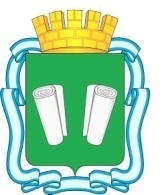 городская Думагородского округа Кинешмаседьмого созываРЕШЕНИЕот 23.11.2022 № 51/253О внесении изменений в решение городской Думы городского округа Кинешма от 17.12.2021 № 32/156 «О бюджете городского округа Кинешма на 2022 год и плановый период 2023 и 2024 годов»В соответствии Бюджетным кодексом Российской Федерации,  Федеральным законом от 06.10.2003 № 131–ФЗ «Об общих принципах организации местного самоуправления в Российской Федерации», Уставом муниципального образования «Городской округ Кинешма», решением Кинешемской городской Думы от 21.07.2010 № 8/63 «О бюджетном процессе в городском округе Кинешма»городская Дума городского округа Кинешма решила:	1. Внести следующие изменения в решение городской Думы городского округа Кинешма от 17.12.2021 № 32/156 «О бюджете городского округа Кинешма на 2022 год и плановый период 2023 и 2024 годов»:1.1. В пункте 1 решения:в подпункте 1.1. число «3 138 757 886,08» заменить числом   «3 567 108 847,31»,число «3 156 111 500,12» заменить числом «3 584 462 461,35».1.2. В пункте 8 решения:в абзаце втором число «2 732 355 104,69» заменить числом «3 161 125 888,05».1.3. В пункте 12 решения:в абзаце втором число «334 283 027,89» заменить числом «334 883 037,89». –	1.4. Абзацы пятый и шестой пункта 16 изложить в следующей редакции:«4) в связи с внедрением системы персонифицированного финансирования дополнительного образования детей проводить:- перераспределение бюджетных ассигнований в рамках одного мероприятия муниципальной программы или непрограммного направления деятельности;- перераспределение бюджетных ассигнований по мероприятиям муниципальных программ главному распорядителю бюджетных средств.».	1.5. Приложение 1 к решению от 17.12.2021 № 32/156 «О бюджете городского округа Кинешма на 2022 год и плановый период 2023 и 2024 годов» изложить в новой редакции (Приложение 1).1.6. Приложение 2 к решению от 17.12.2021 № 32/156 «О бюджете городского округа Кинешма на 2022 год и плановый период 2023 и 2024 годов» изложить в новой редакции (Приложение 2).1.7. Приложение 3 к решению от 17.12.2021 № 32/156 «О бюджете городского округа Кинешма на 2022 год и плановый период 2023 и 2024 годов» изложить в новой редакции (Приложение 3).1.8. Приложение 4 к решению от 17.12.2021 № 32/156 «О бюджете городского округа Кинешма на 2022 год и плановый период 2023 и 2024 годов» изложить в новой редакции (Приложение 4).1.9. Приложение 5 к решению от 17.12.2021 № 32/156 «О бюджете городского округа Кинешма на 2022 год и плановый период 2023 и 2024 годов» изложить в новой редакции (Приложение 5).2. Опубликовать настоящее решение в «Вестнике органов местного самоуправления городского округа Кинешма».3. Настоящее решение вступает в силу после его официального опубликования.4. Контроль за исполнением настоящего решения возложить на постоянную комиссию по бюджету, экономике, финансовой и налоговой политике городской Думы городского округа Кинешма (Ю.А. Смирнов), на  главу городского округа Кинешма (В.Г. Ступин).Глава городского округа Кинешма_____________________ В.Г. СтупинПредседатель городской Думы     городского округа Кинешма_________________М. А. БатинПриложение 1
к решению  городской Думы 
городского округа Кинешма
  от 23.11.2022  № 51/253 
«О внесении изменений в решение городской 
Думы городского округа Кинешма от 17.12.2021 № 32/156 
«О бюджете городского округа Кинешма
 на 2022 год  и плановый период 2023 и 2024 годов»Приложение 1
к решению  городской Думы 
городского округа Кинешма
  от 23.11.2022  № 51/253 
«О внесении изменений в решение городской 
Думы городского округа Кинешма от 17.12.2021 № 32/156 
«О бюджете городского округа Кинешма
 на 2022 год  и плановый период 2023 и 2024 годов»Приложение 1
к решению  городской Думы 
городского округа Кинешма
  от 23.11.2022  № 51/253 
«О внесении изменений в решение городской 
Думы городского округа Кинешма от 17.12.2021 № 32/156 
«О бюджете городского округа Кинешма
 на 2022 год  и плановый период 2023 и 2024 годов»Приложение 1
к решению  городской Думы 
городского округа Кинешма
  от 23.11.2022  № 51/253 
«О внесении изменений в решение городской 
Думы городского округа Кинешма от 17.12.2021 № 32/156 
«О бюджете городского округа Кинешма
 на 2022 год  и плановый период 2023 и 2024 годов»Приложение 1
к решению  городской Думы 
городского округа Кинешма
  от 23.11.2022  № 51/253 
«О внесении изменений в решение городской 
Думы городского округа Кинешма от 17.12.2021 № 32/156 
«О бюджете городского округа Кинешма
 на 2022 год  и плановый период 2023 и 2024 годов»Приложение 1
к  решению городской Думы 
городского округа Кинешма
  от 17.12.2021 № 32/156 
«О бюджете городского округа Кинешма
 на 2022 год  и плановый период 2023 и 2024 годов»Приложение 1
к  решению городской Думы 
городского округа Кинешма
  от 17.12.2021 № 32/156 
«О бюджете городского округа Кинешма
 на 2022 год  и плановый период 2023 и 2024 годов»Приложение 1
к  решению городской Думы 
городского округа Кинешма
  от 17.12.2021 № 32/156 
«О бюджете городского округа Кинешма
 на 2022 год  и плановый период 2023 и 2024 годов»Приложение 1
к  решению городской Думы 
городского округа Кинешма
  от 17.12.2021 № 32/156 
«О бюджете городского округа Кинешма
 на 2022 год  и плановый период 2023 и 2024 годов»Приложение 1
к  решению городской Думы 
городского округа Кинешма
  от 17.12.2021 № 32/156 
«О бюджете городского округа Кинешма
 на 2022 год  и плановый период 2023 и 2024 годов»Показатели  доходов бюджета городского округа Кинешма 
по кодам бюджетной классификации доходов на 2022 год
 и плановый период 2023 и 2024 годовПоказатели  доходов бюджета городского округа Кинешма 
по кодам бюджетной классификации доходов на 2022 год
 и плановый период 2023 и 2024 годовПоказатели  доходов бюджета городского округа Кинешма 
по кодам бюджетной классификации доходов на 2022 год
 и плановый период 2023 и 2024 годовПоказатели  доходов бюджета городского округа Кинешма 
по кодам бюджетной классификации доходов на 2022 год
 и плановый период 2023 и 2024 годовПоказатели  доходов бюджета городского округа Кинешма 
по кодам бюджетной классификации доходов на 2022 год
 и плановый период 2023 и 2024 годов(рублей)(рублей)(рублей)(рублей)(рублей)Код бюджетной классификации Российской ФедерацииНаименование доходовСуммаСуммаСуммаКод бюджетной классификации Российской ФедерацииНаименование доходов2022 год2023 год2024 год 1 00 00000 00 0000 000НАЛОГОВЫЕ И НЕНАЛОГОВЫЕ ДОХОДЫ406 048 634,50370 004 209,10376 433 167,83 1 01 00000 00 0000 000НАЛОГИ НА ПРИБЫЛЬ, ДОХОДЫ181 936 195,60175 050 000,00180 125 000,001 01 02000 01 0000 110Налог на доходы физических лиц181 936 195,60175 050 000,00180 125 000,001 01 02010 01 0000 110Налог на доходы физических лиц с доходов, источником которых является налоговый агент, за исключением доходов, в отношении которых исчисление и уплата налога осуществляются в соответствии со статьями 227, 227.1 и 228 Налогового кодекса Российской Федерации174 986 195,60    170 000 000,00     175 000 000,00   1 01 02020 01 0000 110Налог на доходы физических лиц с доходов, полученных от осуществления деятельности физическими лицами, зарегистрированными в качестве индивидуальных предпринимателей, нотариусов, занимающихся частной практикой, адвокатов, учредивших адвокатские кабинеты, и других лиц, занимающих частной практикой в соответствии со статьей 227 Налогового кодекса Российской Федерации1 950 000,00   2 450 000,00       2 450 000,00   1 01 02030 01 0000 110Налог на доходы физических лиц с доходов, полученных физическими лицами в соответствии со статьей 228 Налогового Кодекса Российской Федерации2 650 000,00   1 250 000,00         1 250 000,00   1 01 02040 01 0000 110Налог на доходы физических лиц в виде фиксированных авансовых платежей с доходов, полученных физическими лицами, являющимися иностранными гражданами, осуществляющими трудовую деятельность по найму на основании патента в соответствии со статьей 2271 Налогового кодекса Российской Федерации1 600 000,00      525 000,00           550 000,00   1 01 02080 01 0000 110Налог на доходы физических лиц в части суммы налога, превышающей 650 000 рублей, относящейся к части налоговой базы, превышающей 5 000 000 рублей (за исключением налога на доходы физических лиц с сумм прибыли контролируемой иностранной компании, в том числе фиксированной прибыли контролируемой иностранной компании)750 000,00825 000,00875 000,001 03 00000 00 0000 000НАЛОГИ НА ТОВАРЫ (РАБОТЫ, УСЛУГИ), РЕАЛИЗУЕМЫЕ НА ТЕРРИТОРИИ РОССИЙСКОЙ ФЕДЕРАЦИИ8 886 390,009 057 880,009 237 490,001 03 02000 01 0000 110Акцизы по подакцизным товарам (продукции), производимым на территории Российской Федерации8 886 390,009 057 880,009 237 490,001 03 02231 01 0000 110Доходы от уплаты акцизов на дизельное топливо, подлежащие распределению между бюджетами субъектов Российской Федерации и местными бюджетами с учетом установленных дифференцированных нормативов отчислений в местные бюджеты (по нормативам, установленным Федеральным законом о федеральном бюджете в целях формирования дорожных фондов субъектов Российской Федерации)4 017 810,004 052 470,004 067 150,001 03 02241 01 0000 110Доходы от уплаты акцизов на моторные масла для дизельных и (или) карбюраторных (инжекторных) двигателей, подлежащие распределению между бюджетами субъектов Российской Федерации и местными бюджетами с учетом установленных дифференцированных нормативов отчислений в местные бюджеты (по нормативам, установленным Федеральным законом о федеральном бюджете в целях формирования дорожных фондов субъектов Российской Федерации)22 240,0022 700,0023 500,001 03 02251 01 0000 110Доходы от уплаты акцизов на автомобильный бензин, подлежащие распределению между бюджетами субъектов Российской Федерации и местными бюджетами с учетом установленных дифференцированных нормативов отчислений в местные бюджеты (по нормативам, установленным Федеральным законом о федеральном бюджете в целях формирования дорожных фондов субъектов Российской Федерации)5 350 150,005 484 870,005 668 790,001 03 02261 01 0000 110Доходы от уплаты акцизов на прямогонный бензин, подлежащие распределению между бюджетами субъектов Российской Федерации и местными бюджетами с учетом установленных дифференцированных нормативов отчислений в местные бюджеты (по нормативам, установленным Федеральным законом о федеральном бюджете в целях формирования дорожных фондов субъектов Российской Федерации)-503 810,00-502 160,00-521 950,00 1 05 00000 00 0000 000НАЛОГИ НА СОВОКУПНЫЙ ДОХОД43 254 000,0030 354 000,0032 254 000,001 05 01000 00 0000 110Налог, взимаемый в связи с применением упрощенной системы налогообложения31 000 000,0015 300 000,0016 200 000,001 05 01011 01 0000 110Налог, взимаемый с налогоплательщиков, выбравших в качестве объекта налогообложения доходы16 300 000,008 100 000,008 600 000,001 05 01021 01 0000 110Налог, взимаемый с налогоплательщиков, выбравших в качестве объекта налогообложения доходы, уменьшенные на величину расходов (в том числе минимальный налог, зачисляемый в бюджеты субъектов Российской Федерации)14 700 000,007 200 000,007 600 000,001 05 02000 00 0000 110Единый налог на вмененный доход для отдельных видов деятельности0,000,000,001 05 02010 02 0000 110Единый налог на вмененный доход для отдельных видов деятельности0,000,000,001 05 03000 00 0000 110Единый сельскохозяйственный налог54 000,0054 000,0054 000,001 05 03010 01 0000 110Единый сельскохозяйственный налог54 000,0054 000,0054 000,001 05 04000 02 0000 110Налог, взимаемый в связи с применением патентной системы налогообложения12 200 000,0015 000 000,0016 000 000,001 05 04010 02 0000 110Налог, взимаемый в связи с применением патентной системы налогообложения, зачисляемый в бюджеты городских округов12 200 000,0015 000 000,0016 000 000,00 1 06 00000 00 0000 000НАЛОГИ НА ИМУЩЕСТВО91 580 177,8793 500 000,0094 500 000,001 06 01000 00 0000 110Налог на имущество физических лиц14 000 000,0014 000 000,0014 000 000,001 06 01020 04 0000 110Налог на имущество физических лиц, взимаемый по ставкам, применяемым к объектам налогообложения, расположенным в границах городских округов14 000 000,0014 000 000,0014 000 000,001 06 06000 00 0000 110Земельный налог77 580 177,8779 500 000,0080 500 000,001 06 06032 04 0000 110Земельный налог с организаций, обладающих земельным участком, расположенным в границах городских округов60 580 177,8762 000 000,0063 000 000,001 06 06042 04 0000 110Земельный налог с физических лиц, обладающих земельным участком, расположенным в границах городских округов17 000 000,0017 500 000,0017 500 000,00 1 08 00000 00 0000 000ГОСУДАРСТВЕННАЯ ПОШЛИНА11 600 000,0012 030 000,0012 230 000,001 08 03000 01 0000 110Государственная пошлина по делам, рассматриваемым в судах общей юрисдикции, мировыми судьями11 500 000,0012 000 000,0012 200 000,001 08 03010 01 0000 110Государственная пошлина по делам, рассматриваемым в судах общей юрисдикции, мировыми судьями (за исключением Верховного Суда Российской Федерации)11 500 000,00  12 000 000,00      12 200 000,00   1 08 07000 01 0000 110Государственная пошлина за государственную регистрацию, а также за совершение прочих юридически значимых действий100 000,0030 000,0030 000,001 08 07150 01 0000 110Государственная пошлина за выдачу разрешения на установку рекламной конструкции100 000,0030 000,0030 000,001 09 00000 00 0000 000ЗАДОЛЖЕННОСТЬ И ПЕРЕРАСЧЕТЫ ПО ОТМЕНЕННЫМ НАЛОГАМ, СБОРАМ И ИНЫМ ОБЯЗАТЕЛЬНЫМ ПЛАТЕЖАМ 0,000,000,00 1 11 00000 00 0000 000ДОХОДЫ ОТ ИСПОЛЬЗОВАНИЯ ИМУЩЕСТВА, НАХОДЯЩЕГОСЯ В ГОСУДАРСТВЕННОЙ И МУНИЦИПАЛЬНОЙ СОБСТВЕННОСТИ37 383 400,0030 738 600,0028 300 700,001 11 05000 00 0000 120Доходы, получаемые в виде арендной либо иной платы за передачу в возмездное пользование государственного и муниципального имущества (за исключением имущества бюджетных и автономных учреждений, а также имущества государственных и муниципальных унитарных предприятий, в том числе казенных)25 039 900,0022 606 100,0020 172 200,001 11 05010 00 0000 120Доходы, получаемые в виде арендной платы за земельные участки, государственная собственность на которые не разграничена, а также средства от продажи права на заключение договоров аренды указанных земельных участков23 722 400,0021 281 200,0018 839 900,001 11 05012 04 0000 120Доходы, получаемые в виде арендной платы за земельные участки, государственная собственность на которые не разграничена и которые расположены в границах городских округов, а также средства от продажи права на заключение договоров аренды указанных земельных участков23 722 400,00   21 281 200,00       18 839 900,00   1 11 05030 00 0000 120Доходы от сдачи в аренду имущества, находящегося в оперативном управлении органов государственной власти, органов местного самоуправления, государственных внебюджетных фондов и созданных ими учреждений (за исключением имущества бюджетных и автономных учреждений)1 317 500,001 324 900,001 332 300,001 11 05034 04 0000 120Доходы от сдачи в аренду имущества, находящегося в оперативном управлении органов управления городских округов и созданных ими учреждений (за исключением имущества муниципальных бюджетных и автономных учреждений)1 317 500,00    1 324 900,00         1 332 300,00   1 11 05300 00 0000 120Плата по соглашениям об установлении сервитута в отношении земельных участков, находящихся в государственной или муниципальной собственности0,000,000,001 11 05324 04 0000 120Плата по соглашениям об установлении сервитута, заключенным органами местного самоуправления городских округов, государственными или муниципальными предприятиями либо государственными или муниципальными учреждениями в отношении земельных участков, находящихся в собственности городских округов0,000,00 0,00 1 11 07000 00 0000 120Платежи от государственных и муниципальных унитарных предприятий5 843 500,001 632 500,001 628 500,001 11 07010 00 0000 120Доходы от перечисления части прибыли государственных и муниципальных унитарных предприятий, остающейся после уплаты налогов и обязательных платежей5 843 500,001 632 500,001 628 500,001 11 07014 04 0000 120Доходы от перечисления части прибыли, остающейся после уплаты налогов и иных обязательных платежей муниципальных унитарных предприятий, созданных городскими округами5 843 500,001 632 500,001 628 500,001 11 09000 00 0000 120Прочие доходы от использования имущества и прав, находящихся в государственной и муниципальной собственности (за исключением имущества бюджетных и автономных учреждений, а также имущества государственных и муниципальных унитарных предприятий, в том числе казенных)6 500 000,006 500 000,006 500 000,001 11 09044 04 0000 120Прочие поступления от использования имущества, находящегося в собственности городских округов (за исключением имущества муниципальных бюджетных и автономных учреждений, а также имущества муниципальных унитарных предприятий, в том числе казенных)6 500 000,006 500 000,006 500 000,001 12 00000 00 0000 000ПЛАТЕЖИ ПРИ ПОЛЬЗОВАНИИ ПРИРОДНЫМИ РЕСУРСАМИ1 305 200,001 357 400,001 411 600,001 12 01000 01 0000 120Плата за негативное воздействие на окружающую среду1 305 200,001 357 400,001 411 600,001 12 01010 01 0000 120Плата  за   выбросы   загрязняющих   веществ   в   атмосферный воздух стационарными объектами97 000,00       100 900,00         104 900,00   1 12 01020 01 0000 120Плата  за   выбросы   загрязняющих   веществ   в   атмосферный воздух передвижными объектами1 12 01030 01 0000 120Плата за сбросы загрязняющих  веществ  в  водные объекты1 208 200,00      1 256 500,00       1 306 700,00    1 12 01040 01 0000 120Плата за размещение отходов производства и потребления1 12 01041 01 0000 120Плата за размещение отходов производства (федеральные государственные органы, Банк России, органы управления государственными внебюджетными фондами Российской Федерации)0,000,000,001 12 01042 01 0000 120Плата за размещение твердых коммунальных отходов0,000,000,001 13 00000 00 0000 000ДОХОДЫ ОТ ОКАЗАНИЯ ПЛАТНЫХ УСЛУГ (РАБОТ) И КОМПЕНСАЦИИ ЗАТРАТ ГОСУДАРСТВА3 213 198,06     3 165 200,00         3 165 200,00   1 13 01000 00 0000 000Доходы от оказания платных услуг (работ)3 008 900,003 165 200,003 165 200,001 13 01994 04 0000 130Прочие доходы от оказания платных услуг (работ) получателями средств бюджетов городских округов3 008 900,003 165 200,003 165 200,001 13 02994 04 0000 130Прочие доходы от компенсации затрат бюджетов городских округов204 298,060,000,001 14 00000 00 0000 000ДОХОДЫ ОТ ПРОДАЖИ МАТЕРИАЛЬНЫХ И НЕМАТЕРИАЛЬНЫХ АКТИВОВ20 222 186,009 566 400,009 920 400,001 14 01000 00 0000 410Доходы от продажи квартир33 366,000,000,001 14 01040 04 0000 410Доходы от продажи квартир, находящихся в собственности городских округов33 366,000,000,001 14 02000 00 0000 410Доходы от реализации имущества, находящегося в государственной и муниципальной собственности (за исключением имущества бюджетных и автономных учреждений, а также имущества государственных и муниципальных унитарных предприятий, в том числе казенных)10 188 820,004 769 600,004 946 100,001 14 02042 04 0000 440Доходы от реализации имущества, находящегося в оперативном управлении учреждений, находящихся в ведении органов управления городских округов (за исключением имущества муниципальных бюджетных и автономных учреждений), в части реализации материальных запасов по указанному имуществу188 820,000,000,001 14 02043 04 0000 410Доходы от реализации иного имущества, находящегося в собственности городских округов (за исключением имущества муниципальных бюджетных и автономных учреждений, а также имущества муниципальных унитарных предприятий, в том числе казенных), в части реализации основных  средств по указанному имуществу10 000 000,004 769 600,00 4 946 100,00 1 14 06000 00 0000 430Доходы от продажи земельных участков, находящихся в государственной и муниципальной собственности10 000 000,004 796 800,004 974 300,001 14 06012 04 0000 430Доходы от продажи земельных участков, государственная собственность на которые не разграничена и которые расположены в границах городских округов10 000 000,00      4 796 800,00        4 974 300,00    1 14 06024 04 0000 430Доходы от продажи земельных участков, находящихся в собственности городских округов (за исключением земельных участков муниципальных бюджетных и автономных учреждений)0,000,00 0,00 1 16 00000 00 0000 000ШТРАФЫ, САНКЦИИ, ВОЗМЕЩЕНИЕ УЩЕРБА434 362,47414 924,47404 924,471 16 01053 01 0000 140Административные штрафы, установленные главой 5 Кодекса Российской Федерации об административных правонарушениях, за административные правонарушения, посягающие на права граждан, налагаемые мировыми судьями, комиссиями по делам несовершеннолетних и защите их прав20 936,0620 933,0620 933,061 16 01063 01 0000 140Административные штрафы, установленные главой 6 Кодекса Российской Федерации об административных правонарушениях, за административные правонарушения, посягающие на здоровье, санитарно-эпидемиологическое благополучие населения и общественную нравственность, налагаемые мировыми судьями, комиссиями по делам несовершеннолетних и защите их прав38 407,5338 407,5338 407,531 16 01073 01 0000 140Административные штрафы, установленные главой 7 Кодекса Российской Федерации об административных правонарушениях, за административные правонарушения в области охраны собственности, налагаемые мировыми судьями, комиссиями по делам несовершеннолетних и защите их прав13 507,4113 507,4113 507,411 16 01074 01 0000 140Административные штрафы, установленные Главой 7 Кодекса Российской Федерации об административных правонарушениях, за административные правонарушения в области охраны собственности, выявленные должностными лицами органов муниципального контроля0,000,000,001 16 01083 01 0000 140        Административные штрафы, установленные главой 8 Кодекса Российской Федерации об административных правонарушениях, за административные правонарушения в области охраны окружающей среды и природопользования, налагаемые мировыми судьями, комиссиями по делам несовершеннолетних и защите их прав21 000,0021 000,0021 000,001 16 01093 01 0000 140        Административные штрафы, установленные Главой 9 Кодекса Российской Федерации об административных правонарушениях, за административные правонарушения в промышленности, строительстве и энергетике, налагаемые мировыми судьями, комиссиями по делам несовершеннолетних и защите их прав0,000,000,001 16 01103 01 0000 140        Административные штрафы, установленные Главой 10 Кодекса Российской Федерации об административных правонарушениях, за административные правонарушения в сельском хозяйстве, ветеринарии и мелиорации земель, налагаемые мировыми судьями, комиссиями по делам несовершеннолетних и защите их прав0,000,000,001 16 01123 01 0000 140Административные штрафы, установленные главой 12 Кодекса Российской Федерации об административных правонарушениях, за административные правонарушения в области дорожного движения, налагаемые мировыми судьями, комиссиями по делам несовершеннолетних и защите их прав7 500,007 500,007 500,001 16 01133 01 0000 140        Административные штрафы, установленные главой 13 Кодекса Российской Федерации об административных правонарушениях, за административные правонарушения в области связи и инфрмации, налагаемые мировыми судьями, комиссиями по делам несовершеннолетних и защите их прав750,00750,00750,001 16 01143 01 0000 140Административные штрафы, установленные главой 14 Кодекса Российской Федерации об административных правонарушениях, за административные правонарушения в области предпринимательской деятельности и деятельности саморегулируемых организаций, налагаемые мировыми судьями, комиссиями по делам несовершеннолетних и защите их прав11 651,2011 651,2011 651,201 16 01153 01 0000 140Административные штрафы, установленные главой 15 Кодекса Российской Федерации об административных правонарушениях, за административные правонарушения в области финансов, налогов и сборов, страхования, рынка ценных бумаг (за исключением штрафов, указанных в пункте 6 статьи 46 Бюджетного кодекса Российской Федерации), налагаемые мировыми судьями, комиссиями по делам несовершеннолетних и защите их прав13 093,2113 093,2113 093,211 16 01173 01 0000 140        Административные штрафы, установленные главой 17 Кодекса Российской Федерации об административных правонарушениях, за административные правонарушения, посягающие на институты государственной власти, налагаемые мировыми судьями, комиссиями по делам несовершеннолетних и защите их прав501,27501,27501,271 16 01193 01 0000 140Административные штрафы, установленные главой 19 Кодекса Российской Федерации об административных правонарушениях, за административные правонарушения против порядка управления, налагаемые мировыми судьями, комиссиями по делам несовершеннолетних и защите их прав17 384,3817 384,3817 384,381 16 01194 01 0000 140Административные штрафы, установленные Главой 19 Кодекса Российской Федерации об административных правонарушениях, за административные правонарушения против порядка управления, выявленные должностными лицами органов муниципального контроля0,000,000,001 16 01203 01 0000 140Административные штрафы, установленные главой 20 Кодекса Российской Федерации об административных правонарушениях, за административные правонарушения, посягающие на общественный порядок и общественную безопасность, налагаемые мировыми судьями, комиссиями по делам несовершеннолетних и защите их прав109 196,41109 196,41109 196,411 16 02020 02 0000 140Административные штрафы, установленные законами субъектов Российской Федерации об административных правонарушениях, за нарушение муниципальных правовых актов91 000,00        91 000,00             91 000,00   1 16 07010 04 0000 140Штрафы, неустойки, пени, уплаченные в случае просрочки исполнения поставщиком (подрядчиком, исполнителем) обязательств, предусмотренных муниципальным контрактом, заключенным муниципальным органом, казенным учреждением городского округа9 435,000,000,001 16 07090 04 0000 140Иные штрафы, неустойки, пени, уплаченные в соответствии с законом или договором в случае неисполнения или ненадлежащего исполнения обязательств перед муниципальным органом, (муниципальным казенным учреждением) городского округа0,000,00 0,00 1 16 10100 04 0000 140Денежные взыскания, налагаемые в возмещение ущерба, причиненного в результате незаконного или нецелевого использования бюджетных средств (в части бюджетов городских округов)0,000,00 0,00 1 16 10123 01 0041 140Доходы от денежных взысканий (штрафов), поступающие в счет погашения задолженности, образовавшейся до 1 января 2020 года, подлежащие зачислению в бюджет муниципального образования по нормативам, действовавшим в 2019 году (доходы бюджетов городских округов за исключением доходов, направляемых на формирование муниципального дорожного фонда, а также иных платежей в случае принятия решения финансовым органом муниципального образования о раздельном учете задолженности)80 000,0070 000,00 60 000,00 1 16 10129 01 0000 140Доходы от денежных взысканий (штрафов), поступающие в счет погашения задолженности, образовавшейся до 1 января 2020 года, подлежащие зачислению в федеральный бюджет и бюджет муниципального образования по нормативам, действующим до 1 января 2020 года0,000,00 0,00 1 17 00000 00 0000 000ПРОЧИЕ НЕНАЛОГОВЫЕ ДОХОДЫ6 233 524,504 769 804,634 883 853,361 17 05000 00 0000 180Прочие неналоговые доходы4 641 820,504 769 804,634 883 853,361 17 05040 04 0002 180Плата по договорам на установку и эксплуатацию рекламной конструкции для учета прочих неналоговых доходов бюджетов городских округов936 864,56936 864,56936 864,561 17 05040 04 0003 180Взносы от погашения ипотечных кредитов для учета прочих неналоговых доходов бюджетов городских округов49 426,0038 500,008 360,001 17 05040 04 0004 180Прочие неналоговые доходы бюджетов городских округов0,000,00 0,00 1 17 05040 04 0006 180Плата по договорам на размещение нестационарного объекта для осуществления торговли и оказания услуг на территории городского округа Кинешма для учета прочих неналоговых доходов бюджетов городских округов3 655 529,943 794 440,073 938 628,801 17 15020 04 0000 150Инициативные платежи, зачисляемые в бюджеты городских округов1 591 704,000,000,001 17 15020 04 0023 150Благоустройство дворовой территории: установка детской площадки между домами №№ 186 и 184а по ул. Вичугская г. Кинешмы105 772,000,000,001 17 15020 04 0024 150Благоустройство дворовой территории: установка детской площадки у д. № 35 по ул. Маршала Василевского г. Кинешмы105 772,000,000,001 17 15020 04 0025 150Благоустройство общественной территории: ремонт автомобильной дороги от д. № 3/15 по ул. Сеченова до д. №2/1 по ул. Выборгская г. Кинешмы (в щебеночном исполнении)47 273,000,000,001 17 15020 04 0026 150Благоустройство общественной территории: создание зоны отдыха на территории у р. Козлиха г. Кинешма95 396,000,000,001 17 15020 04 0027 150Благоустройство общественной территории: установка детской площадки между д. № 45 по ул. Ванцетти и д. 72 по ул. Менделеева г. Кинешмы96 197,000,000,001 17 15020 04 0028 150Благоустройство общественной территории: установка спортивной площадки для воркаута на территории сквера на пересечении ул. Правды и ул. им. Менделеева г. Кинешмы105 611,000,000,001 17 15020 04 0029 150Благоустройство общественной территории: установка спортивной площадки для воркаута у д. 14 по ул. Красный Металлист г. Кинешмы105 753,000,000,001 17 15020 04 0030 150Благоустройство общественной территории: установка спортивной площадки у д. 44 по ул. Ванцетти г. Кинешмы80 000,000,000,001 17 15020 04 0031 150Благоустройство общественной территории: установка сценической площадки (сцены) на досуговой площадке, расположенной между д. № 7 по ул. Щорса и МБОУ школа № 18 им. Маршала Василевского г. Кинешмы105 800,000,000,001 17 15020 04 0032 150Благоустройство общественной территории: установка хоккейной коробки на стадионе по ул. Вичугская г. Кинешмы744 130,000,000,002 00 00000 00 0000 000БЕЗВОЗМЕЗДНЫЕ ПОСТУПЛЕНИЯ3 161 060 212,811 593 415 007,521 583 761 297,052 02 00000 00 0000 000Безвозмездные поступления от других бюджетов бюджетной системы Российской Федерации3 161 125 888,051 592 965 176,521 583 761 297,052 02 10000 00 0000 150Дотации бюджетам бюджетной системы Российской Федерации464 623 809,55289 993 700,00254 605 900,002 02 15001 04 0000 150Дотации бюджетам городских округов на выравнивание бюджетной обеспеченности из бюджета субъекта Российской Федерации343 463 900,00289 993 700,00254 605 900,002 02 15002 04 0000 150Дотации бюджетам городских округов на поддержку мер по обеспечению сбалансированности бюджетов121 159 909,55 0,00 0,00 2 02 20000 00 0000 150Субсидии бюджетам бюджетной системы Российской Федерации (межбюджетные субсидии)    2 061 438 343,61       797 275 854,89       822 992 165,03   2 02 20077 04 0000 150Субсидии бюджетам городских округов на софинансирование капитальных вложений в объекты муниципальной собственности0,00 0,00 0,00 2 02 20216 04 0000 150Субсидии бюджетам городских округов на осуществление дорожной деятельности в отношении автомобильных дорог общего пользования, а также капитального ремонта и ремонта дворовых территорий многоквартирных домов, проездов к дворовым территориям многоквартирных домов населенных пунктов112 751 753,73 0,00 0,00 2 02 20299 04 0000 150Субсидии бюджетам городских округов на обеспечение мероприятий по переселению граждан из аварийного жилищного фонда, в том числе переселению граждан из аварийного жилищного фонда с учетом необходимости развития малоэтажного жилищного строительства, за счет средств, поступивших от государственной корпорации - Фонда содействия реформированию жилищно-коммунального хозяйства168 198 035,00 0,00 0,00 2 02 20302 04 0000 150Субсидии бюджетам городских округов на обеспечение мероприятий по переселению граждан из аварийного жилищного фонда, в том числе переселению граждан из аварийного жилищного фонда с учетом необходимости развития малоэтажного жилищного строительства, за счет средств бюджетов1 698 970,00 0,00 0,00 2 02 25173 04 0000 150Субсидии бюджетам городских округов на создание детских технопарков «Кванториум»0,00 0,00 21 108 855,23 2 02 25210 04 0000 150Субсидии бюджетам городских округов на обеспечение образовательных организаций материально-технической базой для внедрения цифровой образовательной среды0,00 0,00 0,00 2 02 25299 04 0000 150Субсидии бюджетам городских округов на софинансирование расходных обязательств субъектов Российской Федерации, связанных с реализацией федеральной целевой программы "Увековечение памяти погибших при защите Отечества на 2019 - 2024 годы"665 000,00 0,00 0,00 2 02 25304 04 0000 150Субсидии бюджетам городских округов на организацию бесплатного горячего питания обучающихся, получающих начальное общее образование в государственных и муниципальных образовательных организациях38 268 629,6539 799 617,8540 917 482,252 02 25394 04 0000 150Субсидии бюджетам городских округов на приведение в нормативное состояние автомобильных дорог и искусственных дорожных сооружений в рамках реализации национального проекта "Безопасные качественные дороги"110 216 756,460,000,002 02 25491 04 0000 150Субсидии бюджетам городских округов на создание новых мест в образовательных организациях различных типов для реализации дополнительных общеразвивающих программ всех направленностей984 964,800,000,00 2 02 25495 04 0000 150Субсидии бюджетам городских округов на реализацию федеральной целевой программы "Развитие физической культуры и спорта в Российской Федерации на 2016-2020 годы"0,00 0,00 0,00 2 02 25497 04 0000 150Субсидии бюджетам городских округов на реализацию мероприятий по обеспечению жильем молодых семей4 748 771,69 0,00 0,00 2 02 25519 04 0000 150Субсидии бюджетам городских округов на поддержку отрасли культуры372 859,00 338 026,00 333 672,00 2 02 25555 04 0000 150Субсидии бюджетам городских округов на реализацию программ формирования современной городской среды25 000 000,00 0,00 0,00 2 02 27384 04 0000 150Субсидии бюджетам городских округов на софинансирование капитальных вложений в объекты государственной (муниципальной) собственности в рамках строительства (реконструкции) объектов обеспечивающей инфраструктуры с длительным сроком окупаемости, входящих в состав инвестиционных проектов по созданию в субъектах Российской Федерации туристских кластеров0,00 0,00 0,00 2 02 29999 04 0000 150Прочие субсидии бюджетам городских округов      1 598 532 603,28         757 138 211,04           760 632 155,55   2 02 30000 00 0000 150Субвенции бюджетам субъектов Российской Федерации и муниципальных образований522 664 768,89479 994 141,63479 993 032,022 02 30024 04 0000 150Субвенции бюджетам городских округов на выполнение передаваемых полномочий субъектов Российской Федерации15 274 412,848 283 938,598 283 938,592 02 35082 04 0000 150Субвенции бюджетам городских округов на предоставление жилых помещений детям-сиротам и детям, оставшимся без попечения родителей, лицам из их числа по договорам найма специализированных жилых помещений9 560 251,804 249 000,804 249 000,802 02 35120 04 0000 150Субвенции бюджетам городских округов на осуществление полномочий по составлению (изменению) списков кандидатов в присяжные заседатели федеральных судов общей юрисдикции в Российской Федерации171 203,8310 874,249 764,63 2 02 35469 04 0000 150Субвенции бюджетам городских округов на проведение Всероссийской переписи населения 2020 года0,000,000,002 02 39999 04 0000 150Прочие субвенции бюджетам городских округов497 658 900,42467 450 328,00467 450 328,002 02 40000 00 0000 150Иные межбюджетные трансферты112 398 966,0025 701 480,0026 170 200,002 02 45303 04 0000 150Межбюджетные трансферты, передаваемые бюджетам городских округов на ежемесячное денежное вознаграждение за классное руководство педагогическим работникам государственных и муниципальных общеобразовательных организаций25 701 480,0025 701 480,0026 170 200,002 02 45424 04 0000 150Межбюджетные трансферты, передаваемые бюджетам городских округов на создание комфортной городской среды в малых городах и исторических поселениях - победителях Всероссийского конкурса лучших проектов создания комфортной городской среды74 158 000,000,000,002 02 45453 04 0000 150Межбюджетные трансферты, передаваемые бюджетам городских округов на создание виртуальных концертных залов0,000,000,002 02 49999 04 0000 150Прочие межбюджетные трансферты, передаваемые бюджетам городских округов12 539 486,000,000,002 04 00000 00 0000 000 БЕЗВОЗМЕЗДНЫЕ   ПОСТУПЛЕНИЯ   ОТ
 НЕГОСУДАРСТВЕННЫХ ОРГАНИЗАЦИЙ1 049 606,00449 831,000,002 04 04010 04 0000 150 Предоставление  негосударственными организациями
 грантов для получателей  средств
 бюджетов городских округов1 049 606,00449 831,000,002 07 00000 00 0000 000ПРОЧИЕ БЕЗВОЗМЕЗДНЫЕ ПОСТУПЛЕНИЯ605 111,560,000,002 07 04050 04 0000 150Прочие безвозмездные поступления в бюджеты городских округов605 111,560,000,002 08 00000 00 0000 000ПЕРЕЧИСЛЕНИЯ ДЛЯ ОСУЩЕСТВЛЕНИЯ ВОЗВРАТА (ЗАЧЕТА) ИЗЛИШНЕ УПЛАЧЕННЫХ ИЛИ ИЗЛИШНЕ ВЗЫСКАННЫХ СУММ НАЛОГОВ, СБОРОВ И ИНЫХ ПЛАТЕЖЕЙ, А ТАКЖЕ СУММ ПРОЦЕНТОВ ЗА НЕСВОЕВРЕМЕННОЕ ОСУЩЕСТВЛЕНИЕ ТАКОГО ВОЗВРАТА И ПРОЦЕНТОВ, НАЧИСЛЕННЫХ НА ИЗЛИШНЕ ВЗЫСКАННЫЕ СУММЫ0,000,000,002 08 04000 04 0000 150Перечисления из бюджетов городских округов (в бюджеты городских округов) для осуществления возврата (зачета) излишне уплаченных или излишне взысканных сумм налогов, сборов и иных платежей, а также сумм процентов за несвоевременное осуществление такого возврата и процентов, начисленных на излишне взысканные суммы0,000,000,002 19 00000 00 0000 000ВОЗВРАТ ОСТАТКОВ СУБСИДИЙ, СУБВЕНЦИЙ И ИНЫХ МЕЖБЮДЖЕТНЫХ ТРАНСФЕРТОВ, ИМЕЮЩИХ ЦЕЛЕВОЕ НАЗНАЧЕНИЕ, ПРОШЛЫХ ЛЕТ-1 720 392,800,000,002 19 25173 04 0000 150Возврат остатков субсидий на создание детских технопарков "Кванториум" из бюджетов городских округов-23 586,900,000,002 19 25304 04 0000 150Возврат остатков субсидий на организацию бесплатного горячего питания обучающихся, получающих начальное общее образование в государственных и муниципальных образовательных организациях, из бюджетов городских округов-438 732,170,000,002 19 25495 04 0000 150Возврат остатков субсидий на финансовое обеспечение мероприятий федеральной целевой программы «Развитие физической культуры и спорта в Российской Федерации на 2016 - 2020 годы» из бюджетов городских округов-1 241 117,320,000,002 19 25555 04 0000 150Возврат остатков субсидий на реализацию программ формирования современной городской среды из бюджетов городских округов0,000,000,002 19 60010 04 0000 150Возврат прочих остатков субсидий, субвенций и иных межбюджетных трансфертов, имеющих целевое назначение, прошлых лет из бюджетов городских округов-16 956,410,000,00В С Е Г О:      3 567 108 847,31        1 963 419 216,62        1 960 194 464,88   Приложение 2
к решению  городской Думы 
городского округа Кинешма
  от 23.11.2022 № 51/253
«О внесении изменений в решение городской 
Думы городского округа Кинешма от 17.12.2021 № 32/156 
«О бюджете городского округа Кинешма
 на 2022 год  и плановый период 2023 и 2024 годов»Приложение 2
к решению  городской Думы 
городского округа Кинешма
  от 23.11.2022 № 51/253
«О внесении изменений в решение городской 
Думы городского округа Кинешма от 17.12.2021 № 32/156 
«О бюджете городского округа Кинешма
 на 2022 год  и плановый период 2023 и 2024 годов»Приложение 2
к решению  городской Думы 
городского округа Кинешма
  от 23.11.2022 № 51/253
«О внесении изменений в решение городской 
Думы городского округа Кинешма от 17.12.2021 № 32/156 
«О бюджете городского округа Кинешма
 на 2022 год  и плановый период 2023 и 2024 годов»Приложение 2
к решению  городской Думы 
городского округа Кинешма
  от 23.11.2022 № 51/253
«О внесении изменений в решение городской 
Думы городского округа Кинешма от 17.12.2021 № 32/156 
«О бюджете городского округа Кинешма
 на 2022 год  и плановый период 2023 и 2024 годов»Приложение 2
к решению  городской Думы 
городского округа Кинешма
  от 23.11.2022 № 51/253
«О внесении изменений в решение городской 
Думы городского округа Кинешма от 17.12.2021 № 32/156 
«О бюджете городского округа Кинешма
 на 2022 год  и плановый период 2023 и 2024 годов»Приложение 2
к решению  городской Думы 
городского округа Кинешма
  от 23.11.2022 № 51/253
«О внесении изменений в решение городской 
Думы городского округа Кинешма от 17.12.2021 № 32/156 
«О бюджете городского округа Кинешма
 на 2022 год  и плановый период 2023 и 2024 годов»Приложение 2
к решению  городской Думы 
городского округа Кинешма
  от 23.11.2022 № 51/253
«О внесении изменений в решение городской 
Думы городского округа Кинешма от 17.12.2021 № 32/156 
«О бюджете городского округа Кинешма
 на 2022 год  и плановый период 2023 и 2024 годов»Приложение 2
к решению  городской Думы 
городского округа Кинешма
  от 23.11.2022 № 51/253
«О внесении изменений в решение городской 
Думы городского округа Кинешма от 17.12.2021 № 32/156 
«О бюджете городского округа Кинешма
 на 2022 год  и плановый период 2023 и 2024 годов»Приложение 2
к решению  городской Думы
 городского округа Кинешма
 от 17.12.2021 № 32/156 
«О бюджете городского округа Кинешма
 на 2022 год  и плановый период 2023 и 2024 годов»Приложение 2
к решению  городской Думы
 городского округа Кинешма
 от 17.12.2021 № 32/156 
«О бюджете городского округа Кинешма
 на 2022 год  и плановый период 2023 и 2024 годов»Приложение 2
к решению  городской Думы
 городского округа Кинешма
 от 17.12.2021 № 32/156 
«О бюджете городского округа Кинешма
 на 2022 год  и плановый период 2023 и 2024 годов»Приложение 2
к решению  городской Думы
 городского округа Кинешма
 от 17.12.2021 № 32/156 
«О бюджете городского округа Кинешма
 на 2022 год  и плановый период 2023 и 2024 годов»Приложение 2
к решению  городской Думы
 городского округа Кинешма
 от 17.12.2021 № 32/156 
«О бюджете городского округа Кинешма
 на 2022 год  и плановый период 2023 и 2024 годов»Приложение 2
к решению  городской Думы
 городского округа Кинешма
 от 17.12.2021 № 32/156 
«О бюджете городского округа Кинешма
 на 2022 год  и плановый период 2023 и 2024 годов»Приложение 2
к решению  городской Думы
 городского округа Кинешма
 от 17.12.2021 № 32/156 
«О бюджете городского округа Кинешма
 на 2022 год  и плановый период 2023 и 2024 годов»Приложение 2
к решению  городской Думы
 городского округа Кинешма
 от 17.12.2021 № 32/156 
«О бюджете городского округа Кинешма
 на 2022 год  и плановый период 2023 и 2024 годов»Распределение бюджетных ассигнований по разделам, подразделам и целевым статьям муниципальных программ и  непрограммным направлениям деятельности, группам видов расходов классификации расходов бюджета городского округа Кинешма на 2022 год и плановый период 2023 и 2024 годовРаспределение бюджетных ассигнований по разделам, подразделам и целевым статьям муниципальных программ и  непрограммным направлениям деятельности, группам видов расходов классификации расходов бюджета городского округа Кинешма на 2022 год и плановый период 2023 и 2024 годовРаспределение бюджетных ассигнований по разделам, подразделам и целевым статьям муниципальных программ и  непрограммным направлениям деятельности, группам видов расходов классификации расходов бюджета городского округа Кинешма на 2022 год и плановый период 2023 и 2024 годовРаспределение бюджетных ассигнований по разделам, подразделам и целевым статьям муниципальных программ и  непрограммным направлениям деятельности, группам видов расходов классификации расходов бюджета городского округа Кинешма на 2022 год и плановый период 2023 и 2024 годовРаспределение бюджетных ассигнований по разделам, подразделам и целевым статьям муниципальных программ и  непрограммным направлениям деятельности, группам видов расходов классификации расходов бюджета городского округа Кинешма на 2022 год и плановый период 2023 и 2024 годовРаспределение бюджетных ассигнований по разделам, подразделам и целевым статьям муниципальных программ и  непрограммным направлениям деятельности, группам видов расходов классификации расходов бюджета городского округа Кинешма на 2022 год и плановый период 2023 и 2024 годовРаспределение бюджетных ассигнований по разделам, подразделам и целевым статьям муниципальных программ и  непрограммным направлениям деятельности, группам видов расходов классификации расходов бюджета городского округа Кинешма на 2022 год и плановый период 2023 и 2024 годовРаспределение бюджетных ассигнований по разделам, подразделам и целевым статьям муниципальных программ и  непрограммным направлениям деятельности, группам видов расходов классификации расходов бюджета городского округа Кинешма на 2022 год и плановый период 2023 и 2024 годов(рублей)(рублей)(рублей)(рублей)(рублей)(рублей)(рублей)(рублей)НаименованиеРазделПодразделЦелевая статьяВид расходовБюджетные ассигнования 2022 годБюджетные ассигнования 2023 годБюджетные ассигнования 2024 годНаименованиеРазделПодразделЦелевая статьяВид расходовБюджетные ассигнования 2022 годБюджетные ассигнования 2023 годБюджетные ассигнования 2024 год12345678Муниципальная программа городского округа Кинешма "Развитие образования городского округа Кинешма"41000000001 026 751 431,04761 545 411,22793 493 875,12  Подпрограмма "Дошкольное образование детей в муниципальных организациях городского округа Кинешма"4110000000414 845 929,32339 263 746,05343 469 748,30    Основное мероприятие "Дошкольное образование. Присмотр и уход за детьми"4110100000414 845 929,32339 263 746,05343 469 748,30      Содержание имущества учреждения в рамках муниципального задания411010002060 566 781,427 533 868,3511 739 870,60        Дошкольное образование0701411010002060 566 781,427 533 868,3511 739 870,60          Предоставление субсидий бюджетным, автономным учреждениям и иным некоммерческим организациям0701411010002060060 566 781,427 533 868,3511 739 870,60      Организация дошкольного образования и обеспечение функционирования муниципальных организаций411010003088 379 150,8883 906 346,7083 906 346,70        Дошкольное образование0701411010003088 379 150,8883 906 346,7083 906 346,70          Предоставление субсидий бюджетным, автономным учреждениям и иным некоммерческим организациям0701411010003060088 379 150,8883 906 346,7083 906 346,70      Присмотр и уход за детьми, в части питания детей образовательного учреждения4110100050972 887,021 470 636,001 470 636,00        Дошкольное образование07014110100050972 887,021 470 636,001 470 636,00          Предоставление субсидий бюджетным, автономным учреждениям и иным некоммерческим организациям07014110100050600972 887,021 470 636,001 470 636,00      Обеспечение физической охраны организаций дошкольного образования411010063013 151 040,00770 880,00770 880,00        Дошкольное образование0701411010063013 151 040,00770 880,00770 880,00          Предоставление субсидий бюджетным, автономным учреждениям и иным некоммерческим организациям0701411010063060013 151 040,00770 880,00770 880,00      Осуществление переданных органам местного самоуправления государственных полномочий Ивановской области по присмотру и уходу за детьми-сиротами и детьми, оставшимися без попечения родителей, детьми-инвалидами в муниципальных дошкольных образовательных организациях и детьми, нуждающимися в длительном лечении, в муниципальных дошкольных образовательных организациях, осуществляющих оздоровление41101801001 897 262,001 925 696,001 925 696,00        Дошкольное образование070141101801001 897 262,001 925 696,001 925 696,00          Предоставление субсидий бюджетным, автономным учреждениям и иным некоммерческим организациям070141101801006001 897 262,001 925 696,001 925 696,00      Финансовое обеспечение государственных гарантий реализации прав на получение общедоступного и бесплатного дошкольного образования в муниципальных дошкольных образовательных организациях, включая расходы на оплату труда, приобретение учебников и учебных пособий, средств обучения, игр, игрушек (за исключением расходов на содержание зданий и оплату коммунальных услуг)4110180170249 878 808,00243 656 319,00243 656 319,00        Дошкольное образование07014110180170249 878 808,00243 656 319,00243 656 319,00          Предоставление субсидий бюджетным, автономным учреждениям и иным некоммерческим организациям07014110180170600249 878 808,00243 656 319,00243 656 319,00  Подпрограмма "Общее образование в муниципальных организациях городского округа Кинешма"4130000000351 568 163,47264 698 784,09269 182 621,83    Основное мероприятие "Реализация программ начального общего, основного общего и среднего общего образования"4130100000351 568 163,47264 698 784,09269 182 621,83      Содержание имущества учреждения в рамках муниципального задания413010002058 526 637,457 191 952,4911 207 070,23        Общее образование0702413010002058 526 637,457 191 952,4911 207 070,23          Предоставление субсидий бюджетным, автономным учреждениям и иным некоммерческим организациям0702413010002060058 526 637,457 191 952,4911 207 070,23      Организация общего образования и обеспечение функционирования муниципальных  общеобразовательных организаций41301000408 945 278,607 345 278,607 345 278,60        Общее образование070241301000408 945 278,607 345 278,607 345 278,60          Предоставление субсидий бюджетным, автономным учреждениям и иным некоммерческим организациям070241301000406008 945 278,607 345 278,607 345 278,60      Обеспечение физической охраны общеобразовательных организаций413011160010 614 675,00666 064,00666 064,00        Общее образование0702413011160010 614 675,00666 064,00666 064,00          Предоставление субсидий бюджетным, автономным учреждениям и иным некоммерческим организациям0702413011160060010 614 675,00666 064,00666 064,00      Ежемесячное денежное вознаграждение за классное руководство педагогическим работникам государственных и муниципальных общеобразовательных организаций (Иные межбюджетные трансферты бюджетам муниципальных районов и городских округов Ивановской области на ежемесячное денежное вознаграждение за классное руководство педагогическим работникам муниципальных общеобразовательных организаций)413015303125 701 480,0025 701 480,0026 170 200,00        Общее образование0702413015303125 701 480,0025 701 480,0026 170 200,00          Предоставление субсидий бюджетным, автономным учреждениям и иным некоммерческим организациям0702413015303160025 701 480,0025 701 480,0026 170 200,00      Финансовое обеспечение государственных гарантий реализации прав на получение общедоступного и бесплатного дошкольного, начального общего, основного общего, среднего общего образования в муниципальных общеобразовательных организациях, обеспечение дополнительного образования в муниципальных общеобразовательных организациях, включая расходы на оплату труда, приобретение учебников и учебных пособий, средств обучения, игр, игрушек (за исключением расходов на содержание зданий и оплату коммунальных услуг)4130180150245 130 864,00221 492 863,00221 492 863,00        Общее образование07024130180150245 130 864,00221 492 863,00221 492 863,00          Предоставление субсидий бюджетным, автономным учреждениям и иным некоммерческим организациям07024130180150600245 130 864,00221 492 863,00221 492 863,00      Возмещения затрат на финансовое обеспечение получения дошкольного, начального общего, основного общего, среднего общего образования в частных общеобразовательных организациях, осуществляющих образовательную деятельность по имеющим государственную аккредитацию основным общеобразовательным программам, включая расходы на оплату труда, приобретение учебников и учебных пособий, средств обучения, игр, игрушек (за исключением расходов на содержание зданий и оплату коммунальных услуг)41301801602 649 228,422 301 146,002 301 146,00        Общее образование070241301801602 649 228,422 301 146,002 301 146,00          Предоставление субсидий бюджетным, автономным учреждениям и иным некоммерческим организациям070241301801606002 649 228,422 301 146,002 301 146,00  Подпрограмма "Дополнительное образование в муниципальных организациях городского округа Кинешма"4140000000116 439 200,1584 714 645,1085 740 320,04    Основное мероприятие "Реализация образовательных программ дополнительного образования детей и мероприятия по их реализации"414010000091 498 239,0984 714 645,1085 740 320,04      Содержание имущества учреждения в рамках муниципального задания414010002011 514 291,911 148 033,672 173 708,61        Дополнительное образование детей0703414010002011 514 291,911 148 033,672 173 708,61          Предоставление субсидий бюджетным, автономным учреждениям и иным некоммерческим организациям0703414010002060011 514 291,911 148 033,672 173 708,61      Организация дополнительного образования и обеспечение функционирования муниципальных организаций в сфере образования414010006012 582 004,2616 389 723,3216 389 723,32        Дополнительное образование детей0703414010006012 582 004,2616 389 723,3216 389 723,32          Предоставление субсидий бюджетным, автономным учреждениям и иным некоммерческим организациям0703414010006060012 582 004,2616 389 723,3216 389 723,32      Организация дополнительного образования и обеспечение функционирования муниципальных организаций в области физической культуры и спорта414010007038 003 140,7540 459 980,4440 459 980,44        Дополнительное образование детей0703414010007038 003 140,7540 459 980,4440 459 980,44          Предоставление субсидий бюджетным, автономным учреждениям и иным некоммерческим организациям0703414010007060038 003 140,7540 459 980,4440 459 980,44      Организация дополнительного образования и обеспечение функционирования муниципальных организаций в сфере культуры и искусства414010008022 158 422,1726 716 907,6726 716 907,67        Дополнительное образование детей0703414010008022 158 422,1726 716 907,6726 716 907,67          Предоставление субсидий бюджетным, автономным учреждениям и иным некоммерческим организациям0703414010008060022 158 422,1726 716 907,6726 716 907,67      Организация и проведение спортивных мероприятий в рамках муниципального задания4140100620318 000,000,000,00        Дополнительное образование детей07034140100620318 000,000,000,00          Предоставление субсидий бюджетным, автономным учреждениям и иным некоммерческим организациям07034140100620600318 000,000,000,00      Обеспечение физической охраны организаций дополнительного образования4140100670911 520,000,000,00        Дополнительное образование детей07034140100670911 520,000,000,00          Предоставление субсидий бюджетным, автономным учреждениям и иным некоммерческим организациям07034140100670600911 520,000,000,00      Обеспечение функционирования системы персонифицированного финансирования дополнительного образования детей41401007005 915 354,240,000,00        Дополнительное образование детей070341401007005 915 354,240,000,00          Предоставление субсидий бюджетным, автономным учреждениям и иным некоммерческим организациям070341401007006005 915 354,240,000,00      Обеспечение функционирования системы персонифицированного финансирования дополнительного образования детей414012023095 505,760,000,00        Дополнительное образование детей0703414012023095 505,760,000,00          Предоставление субсидий бюджетным, автономным учреждениям и иным некоммерческим организациям0703414012023060070 605,760,000,00          Иные бюджетные ассигнования0703414012023080024 900,000,000,00    Основное мероприятие "Поэтапное повышение средней заработной платы педагогических работников муниципальных организаций дополнительного образования детей"414020000024 940 961,060,000,00      Поэтапное доведение средней заработной платы педагогическим работникам иных муниципальных организаций дополнительного образования детей городского округа Кинешма до средней заработной платы учителей в Ивановской области41402S14203 798 659,050,000,00        Дополнительное образование детей070341402S14203 798 659,050,000,00          Предоставление субсидий бюджетным, автономным учреждениям и иным некоммерческим организациям070341402S14206003 798 659,050,000,00      Поэтапное доведение средней заработной платы педагогическим работникам муниципальных организаций дополнительного образования детей в сфере культуры и искусства городского округа Кинешма до средней заработной платы учителей в Ивановской области41402S143015 457 088,430,000,00        Дополнительное образование детей070341402S143015 457 088,430,000,00        Дополнительное образование детей070341402S14405 685 213,580,000,00          Предоставление субсидий бюджетным, автономным учреждениям и иным некоммерческим организациям070341402S14406005 685 213,580,000,00  Подпрограмма "Обеспечение деятельности муниципальных организаций и отраслевых (функциональных) органов администрации городского округа Кинешма"416000000029 490 482,9128 289 708,9228 289 687,60    Основное мероприятие "Информационно-методическое и бухгалтерское сопровождение"416010000020 613 249,3520 618 623,9220 618 602,60      Обеспечение деятельности централизованных бухгалтерий по осуществлению бухгалтерского обслуживания416010009017 502 588,0317 261 894,4017 261 873,08        Другие вопросы в области образования0709416010009017 502 588,0317 261 894,4017 261 873,08          Расходы на выплаты персоналу в целях обеспечения выполнения функций государственными (муниципальными) органами, казенными учреждениями, органами управления государственными внебюджетными фондами0709416010009010016 325 302,8216 111 715,5916 111 694,27          Закупка товаров, работ и услуг для обеспечения государственных (муниципальных) нужд070941601000902001 175 806,601 150 178,811 150 178,81          Социальное обеспечение и иные выплаты населению070941601000903001 478,610,000,00      Обеспечение деятельности муниципального учреждения "Информационно-методический центр"41601001003 110 661,323 356 729,523 356 729,52        Другие вопросы в области образования070941601001003 110 661,323 356 729,523 356 729,52          Расходы на выплаты персоналу в целях обеспечения выполнения функций государственными (муниципальными) органами, казенными учреждениями, органами управления государственными внебюджетными фондами070941601001001002 941 090,153 174 266,343 174 266,34          Закупка товаров, работ и услуг для обеспечения государственных (муниципальных) нужд07094160100100200169 571,17182 463,18182 463,18    Основное мероприятие "Повышение эффективности деятельности отраслевых (функциональных) органов администрации городского округа Кинешма"41602000008 877 233,567 671 085,007 671 085,00      Обеспечение деятельности отраслевых (функциональных) органов администрации городского округа Кинешма41602003608 877 233,567 671 085,007 671 085,00        Другие вопросы в области образования070941602003608 877 233,567 671 085,007 671 085,00          Расходы на выплаты персоналу в целях обеспечения выполнения функций государственными (муниципальными) органами, казенными учреждениями, органами управления государственными внебюджетными фондами070941602003601008 658 921,167 671 085,007 671 085,00          Закупка товаров, работ и услуг для обеспечения государственных (муниципальных) нужд07094160200360200218 112,400,000,00          Иные бюджетные ассигнования07094160200360800200,000,000,00  Подпрограмма "Поддержка развития образовательных организаций городского округа Кинешма"4170000000114 407 655,1944 578 527,0666 811 497,35    Основное мероприятие "Содействие развитию образовательных организаций"417020000061 539 806,050,000,00      Укрепление материально-технической базы муниципальных учреждений городского округа Кинешма417021003014 202 455,900,000,00        Дошкольное образование070141702100306 567 314,140,000,00          Предоставление субсидий бюджетным, автономным учреждениям и иным некоммерческим организациям070141702100306006 567 314,140,000,00        Общее образование070241702100303 814 434,760,000,00          Предоставление субсидий бюджетным, автономным учреждениям и иным некоммерческим организациям070241702100306003 814 434,760,000,00        Дополнительное образование детей070341702100303 820 707,000,000,00          Предоставление субсидий бюджетным, автономным учреждениям и иным некоммерческим организациям070341702100306003 820 707,000,000,00      Обеспечение пожарной безопасности муниципальных образовательных организаций41702102903 069 843,000,000,00        Дошкольное образование070141702102901 340 040,000,000,00          Предоставление субсидий бюджетным, автономным учреждениям и иным некоммерческим организациям070141702102906001 340 040,000,000,00        Общее образование070241702102901 558 203,000,000,00          Предоставление субсидий бюджетным, автономным учреждениям и иным некоммерческим организациям070241702102906001 558 203,000,000,00        Дополнительное образование детей07034170210290171 600,000,000,00          Предоставление субсидий бюджетным, автономным учреждениям и иным некоммерческим организациям07034170210290600171 600,000,000,00      Укрепление материально-технической базы муниципальных образовательных организаций Ивановской области41702S195013 473 684,240,000,00        Общее образование070241702S195013 473 684,240,000,00          Предоставление субсидий бюджетным, автономным учреждениям и иным некоммерческим организациям070241702S195060013 473 684,240,000,00      Реализация мероприятий по капитальному ремонту объектов образования41702S350010 995 842,910,000,00        Дошкольное образование070141702S350010 995 842,910,000,00          Предоставление субсидий бюджетным, автономным учреждениям и иным некоммерческим организациям070141702S350060010 995 842,910,000,00      Разработка (корректировка) проектной документации на капитальный ремонт объектов общего образования41702S88009 200 500,000,000,00        Общее образование070241702S88009 200 500,000,000,00          Предоставление субсидий бюджетным, автономным учреждениям и иным некоммерческим организациям070241702S88006009 200 500,000,000,00      Капитальный ремонт объектов дошкольного образования в рамках реализации социально значимого проекта "Создание безопасных условий пребывания в дошкольных образовательных организациях, дошкольных группах в муниципальных общеобразовательных организациях"41702S890010 597 480,000,000,00        Дошкольное образование070141702S890010 597 480,000,000,00          Предоставление субсидий бюджетным, автономным учреждениям и иным некоммерческим организациям070141702S890060010 597 480,000,000,00    Основное мероприятие "Развитие интеллектуального, творческого и физического потенциала обучающихся"41703000001 259 000,000,000,00      Мероприятия в рамках подготовки и участия в Спартакиаде школьников4170310380200 000,000,000,00        Дополнительное образование детей07034170310380200 000,000,000,00          Предоставление субсидий бюджетным, автономным учреждениям и иным некоммерческим организациям07034170310380600200 000,000,000,00      Мероприятия в рамках подготовки и участия во Всероссийской олимпиаде школьников417031060060 000,000,000,00        Общее образование0702417031060060 000,000,000,00          Закупка товаров, работ и услуг для обеспечения государственных (муниципальных) нужд0702417031060020060 000,000,000,00      Участие футбольных команд городского округа Кинешма в областных и городских Первенствах и Чемпионатах по футболу4170311800689 000,000,000,00        Дополнительное образование детей07034170311800689 000,000,000,00          Предоставление субсидий бюджетным, автономным учреждениям и иным некоммерческим организациям07034170311800600689 000,000,000,00      Поддержка способных и талантливых детей417034005060 000,000,000,00        Дополнительное образование детей0703417034005060 000,000,000,00          Предоставление субсидий бюджетным, автономным учреждениям и иным некоммерческим организациям0703417034005060060 000,000,000,00      Поддержка кадетских классов в общеобразовательных организациях городского округа Кинешма4170340060250 000,000,000,00        Общее образование07024170340060250 000,000,000,00          Предоставление субсидий бюджетным, автономным учреждениям и иным некоммерческим организациям07024170340060600250 000,000,000,00    Основное мероприятие "Финансовое обеспечение предоставления мер социальной поддержки в сфере общего образования"417040000050 623 784,3444 578 527,0645 700 509,91      Организация питания обучающихся с ограниченными возможностями здоровья муниципальных общеобразовательных организаций41704116701 324 289,120,000,00        Общее образование070241704116701 324 289,120,000,00          Предоставление субсидий бюджетным, автономным учреждениям и иным некоммерческим организациям070241704116706001 324 289,120,000,00      Организация питания обучающихся, получающих основное общее и среднее общее образование в муниципальных образовательных организациях417041194085 347,000,000,00        Общее образование0702417041194085 347,000,000,00          Предоставление субсидий бюджетным, автономным учреждениям и иным некоммерческим организациям0702417041194060085 347,000,000,00      Осуществление переданных органам местного самоуправления государственных полномочий Ивановской области по выплате компенсации части родительской платы за присмотр и уход за детьми в образовательных организациях, реализующих образовательную программу дошкольного образования417048011010 061 032,464 632 279,044 632 279,04        Охрана семьи и детства1004417048011010 061 032,464 632 279,044 632 279,04          Закупка товаров, работ и услуг для обеспечения государственных (муниципальных) нужд10044170480110200148 685,2168 457,3368 457,33          Социальное обеспечение и иные выплаты населению100441704801103009 912 347,254 563 821,714 563 821,71      Организация бесплатного горячего питания обучающихся, получающих начальное общее образование в государственных и муниципальных образовательных организациях (Субсидии бюджетам муниципальных районов и городских округов Ивановской области на организацию бесплатного горячего питания обучающихся, получающих начальное общее образование в муниципальных образовательных организациях)41704L304138 409 619,3439 946 248,0241 068 230,87        Общее образование070241704L304138 409 619,3439 946 248,0241 068 230,87          Предоставление субсидий бюджетным, автономным учреждениям и иным некоммерческим организациям070241704L304160038 409 619,3439 946 248,0241 068 230,87      Осуществление дополнительных мероприятий по профилактике и противодействию распространения новой коронавирусной инфекции (COVID-19) в муниципальных общеобразовательных организациях Ивановской области41704S6900743 496,420,000,00        Общее образование070241704S6900743 496,420,000,00          Предоставление субсидий бюджетным, автономным учреждениям и иным некоммерческим организациям070241704S6900600743 496,420,000,00    Региональный проект "Современная школа"417E1000000,000,0021 110 987,44      Создание детских технопарков "Кванториум"417E1517300,000,0021 110 987,44        Общее образование0702417E1517300,000,0021 110 987,44          Предоставление субсидий бюджетным, автономным учреждениям и иным некоммерческим организациям0702417E1517306000,000,0021 110 987,44    Региональный проект "Успех каждого ребенка "417E200000985 064,800,000,00      Создание новых мест в образовательных организациях различных типов для реализации дополнительных общеразвивающих программ всех направленностей417E254910985 064,800,000,00        Дополнительное образование детей0703417E254910985 064,800,000,00          Предоставление субсидий бюджетным, автономным учреждениям и иным некоммерческим организациям0703417E254910600985 064,800,000,00Муниципальная программа городского округа Кинешма "Культура городского округа Кинешма"420000000076 490 580,3642 985 847,8843 215 955,72  Подпрограмма "Наследие"421000000035 228 495,8020 007 027,4620 259 111,31    Основное мероприятие "Библиотечное обслуживание населения"421010000029 828 920,1417 194 433,2117 404 864,39      Содержание имущества учреждения в рамках муниципального задания42101000202 603 590,66207 777,09422 791,43        Культура080142101000202 603 590,66207 777,09422 791,43          Предоставление субсидий бюджетным, автономным учреждениям и иным некоммерческим организациям080142101000206002 603 590,66207 777,09422 791,43      Осуществление библиотечного, библиографического и информационного обслуживания пользователей библиотеки421010018015 282 028,5615 706 339,2715 706 339,27        Культура0801421010018015 282 028,5615 706 339,2715 706 339,27          Предоставление субсидий бюджетным, автономным учреждениям и иным некоммерческим организациям0801421010018060015 282 028,5615 706 339,2715 706 339,27      Работы по формированию, учету, изучению, обеспечению физического сохранения и безопасности фондов библиотеки4210100280438 135,84924 500,00924 500,00        Культура08014210100280438 135,84924 500,00924 500,00          Предоставление субсидий бюджетным, автономным учреждениям и иным некоммерческим организациям08014210100280600438 135,84924 500,00924 500,00      Обеспечение физической охраны учреждений культуры42101006801 138 800,000,000,00        Культура080142101006801 138 800,000,000,00          Предоставление субсидий бюджетным, автономным учреждениям и иным некоммерческим организациям080142101006806001 138 800,000,000,00      Укрепление материально-технической базы муниципальных учреждений городского округа Кинешма4210110030476 511,400,000,00        Культура08014210110030476 511,400,000,00          Предоставление субсидий бюджетным, автономным учреждениям и иным некоммерческим организациям08014210110030600476 511,400,000,00      Государственная поддержка отрасли культуры (Реализация мероприятий по модернизации библиотек в части комплектования книжных фондов библиотек муниципальных образований)42101L5191392 483,16355 816,85351 233,69        Культура080142101L5191392 483,16355 816,85351 233,69          Предоставление субсидий бюджетным, автономным учреждениям и иным некоммерческим организациям080142101L5191600392 483,16355 816,85351 233,69      Поэтапное доведение средней заработной платы работникам культуры муниципальных учреждений культуры до средней заработной платы в Ивановской области42101S03409 497 370,520,000,00        Культура080142101S03409 497 370,520,000,00          Предоставление субсидий бюджетным, автономным учреждениям и иным некоммерческим организациям080142101S03406009 497 370,520,000,00    Основное мероприятие "Формирование и содержание муниципального архива"42102000005 399 575,662 812 594,252 854 246,92      Содержание имущества учреждения в рамках муниципального задания4210200020869 215,42170 019,76211 672,43        Другие общегосударственные вопросы01134210200020869 215,42170 019,76211 672,43          Предоставление субсидий бюджетным, автономным учреждениям и иным некоммерческим организациям01134210200020600869 215,42170 019,76211 672,43      Оказание информационных услуг на основе архивных документов и обеспечение доступа к архивным документам (копиям) и справочно-поисковым средствам к ним42102001302 573 766,552 642 574,492 642 574,49        Другие общегосударственные вопросы011342102001302 573 766,552 642 574,492 642 574,49          Предоставление субсидий бюджетным, автономным учреждениям и иным некоммерческим организациям011342102001306002 573 766,552 642 574,492 642 574,49      Поэтапное доведение средней заработной платы работникам культуры муниципальных учреждений культуры до средней заработной платы в Ивановской области42102S03401 956 593,690,000,00        Другие общегосударственные вопросы011342102S03401 956 593,690,000,00          Предоставление субсидий бюджетным, автономным учреждениям и иным некоммерческим организациям011342102S03406001 956 593,690,000,00  Подпрограмма "Культурно-досуговая деятельность"422000000036 159 630,4319 050 907,4219 028 931,41    Основное мероприятие "Организация культурного досуга и отдыха населения городского округа Кинешма"422010000036 159 630,4319 050 907,4219 028 931,41      Содержание имущества учреждения в рамках муниципального задания42201000202 127 744,41499 371,40477 395,39        Культура080142201000202 127 744,41499 371,40477 395,39          Предоставление субсидий бюджетным, автономным учреждениям и иным некоммерческим организациям080142201000206002 127 744,41499 371,40477 395,39      Создание условий для обеспечения доступа различных социальных групп граждан к культурным благам, развитие самодеятельного народного творчества, поддержка учреждений культуры422010011020 451 073,1718 551 536,0218 551 536,02        Культура0801422010011020 451 073,1718 551 536,0218 551 536,02          Предоставление субсидий бюджетным, автономным учреждениям и иным некоммерческим организациям0801422010011060020 451 073,1718 551 536,0218 551 536,02      Организация проведения массовых мероприятий42201005001 533 116,000,000,00        Культура080142201005001 533 116,000,000,00          Закупка товаров, работ и услуг для обеспечения государственных (муниципальных) нужд080142201005002001 503 116,000,000,00          Социальное обеспечение и иные выплаты населению0801422010050030030 000,000,000,00      Обеспечение физической охраны учреждений культуры4220100680193 440,000,000,00        Культура08014220100680193 440,000,000,00          Предоставление субсидий бюджетным, автономным учреждениям и иным некоммерческим организациям08014220100680600193 440,000,000,00      Укрепление материально-технической базы муниципальных учреждений городского округа Кинешма4220110030690 000,000,000,00        Культура08014220110030690 000,000,000,00          Предоставление субсидий бюджетным, автономным учреждениям и иным некоммерческим организациям08014220110030600690 000,000,000,00      Поэтапное доведение средней заработной платы работникам культуры муниципальных учреждений культуры до средней заработной платы в Ивановской области42201S034011 164 256,850,000,00        Культура080142201S034011 164 256,850,000,00          Предоставление субсидий бюджетным, автономным учреждениям и иным некоммерческим организациям080142201S034060011 164 256,850,000,00  Подпрограмма "Развитие туризма в городском округе Кинешма"423000000050 000,000,000,00    Основное мероприятие "Создание благоприятных условий для устойчивого развития сферы туризма в городском округе Кинешма и повышение потребительского спроса на туристские услуги"423010000050 000,000,000,00      Содействие развитию внутреннего и въездного туризма в городском округе Кинешма423010014050 000,000,000,00        Другие вопросы в области национальной экономики0412423010014050 000,000,000,00          Закупка товаров, работ и услуг для обеспечения государственных (муниципальных) нужд0412423010014020050 000,000,000,00  Подпрограмма "Обеспечение деятельности отраслевых (функциональных) органов администрации городского округа Кинешма"42400000005 052 454,133 927 913,003 927 913,00    Основное мероприятие "Повышение эффективности деятельности отраслевых (функциональных) органов администрации городского округа Кинешма"42401000005 052 454,133 927 913,003 927 913,00      Обеспечение деятельности отраслевых (функциональных) органов администрации городского округа Кинешма42401003605 052 454,133 927 913,003 927 913,00        Другие вопросы в области культуры, кинематографии080442401003605 052 454,133 927 913,003 927 913,00          Расходы на выплаты персоналу в целях обеспечения выполнения функций государственными (муниципальными) органами, казенными учреждениями, органами управления государственными внебюджетными фондами080442401003601004 881 199,573 927 913,003 927 913,00          Закупка товаров, работ и услуг для обеспечения государственных (муниципальных) нужд08044240100360200168 754,560,000,00          Иные бюджетные ассигнования080442401003608002 500,000,000,00Муниципальная программа городского округа Кинешма "Развитие физической культуры и спорта в городском округе Кинешма"430000000037 785 215,6623 851 159,6923 853 781,20  Подпрограмма "Развитие физической культуры и массового спорта"431000000018 106 572,9011 425 994,4911 364 916,19    Основное мероприятие "Реализация "Всероссийского физкультурно-спортивного комплекса "Готов к труду и обороне" (ГТО)"4310100000352 261,320,000,00      Организация работы центра тестирования по выполнению видов испытаний (тестов), нормативов "Всероссийского физкультурно-спортивного комплекса "Готов к труду и обороне"(ГТО)"4310110990352 261,320,000,00        Массовый спорт11024310110990352 261,320,000,00          Предоставление субсидий бюджетным, автономным учреждениям и иным некоммерческим организациям11024310110990600352 261,320,000,00    Основное мероприятие "Физическое воспитание и обеспечение организации и проведения физкультурных и спортивных мероприятий"43102000001 068 582,110,000,00      Организация проведения физкультурных и спортивных мероприятий, обеспечение участия спортсменов городского округа Кинешма в физкультурных и спортивных мероприятиях4310200150824 000,000,000,00        Массовый спорт11024310200150824 000,000,000,00          Закупка товаров, работ и услуг для обеспечения государственных (муниципальных) нужд11024310200150200824 000,000,000,00      Организация и проведение спортивно-оздоровительной работы по развитию физической культуры и спорта среди различных групп населения4310211850244 582,110,000,00        Массовый спорт11024310211850244 582,110,000,00          Предоставление субсидий бюджетным, автономным учреждениям и иным некоммерческим организациям11024310211850600244 582,110,000,00    Основное мероприятие "Совершенствование спортивной инфраструктуры и материально-технической базы для занятий физической культурой и массовым спортом"43103000001 440 024,990,000,00      Укрепление материально-технической базы муниципальных учреждений городского округа Кинешма4310310030796 024,990,000,00        Массовый спорт11024310310030796 024,990,000,00          Предоставление субсидий бюджетным, автономным учреждениям и иным некоммерческим организациям11024310310030600796 024,990,000,00      Реконструкция и ремонт спортивных площадок, подготовка, заливка и содержание катков в зимний период4310310100300 000,000,000,00        Массовый спорт11024310310100300 000,000,000,00          Закупка товаров, работ и услуг для обеспечения государственных (муниципальных) нужд11024310310100200180 000,000,000,00          Предоставление субсидий бюджетным, автономным учреждениям и иным некоммерческим организациям11024310310100600120 000,000,000,00      Приобретение спортивного инвентаря и оборудования для лиц с ограниченными возможностями здоровья и инвалидов43103101209 000,000,000,00        Массовый спорт110243103101209 000,000,000,00          Закупка товаров, работ и услуг для обеспечения государственных (муниципальных) нужд110243103101202009 000,000,000,00      Сертификация объектов спорта4310311860335 000,000,000,00        Массовый спорт11024310311860335 000,000,000,00          Предоставление субсидий бюджетным, автономным учреждениям и иным некоммерческим организациям11024310311860600335 000,000,000,00    Основное мероприятие "Обеспечение доступа к объектам спорта"431060000015 245 704,4811 425 994,4911 364 916,19      Содержание имущества учреждения в рамках муниципального задания43106000204 867 621,481 387 911,491 326 833,19        Массовый спорт110243106000204 867 621,481 387 911,491 326 833,19          Предоставление субсидий бюджетным, автономным учреждениям и иным некоммерческим организациям110243106000206004 867 621,481 387 911,491 326 833,19      Обеспечение доступа к объектам спорта для свободного пользования431061179010 378 083,0010 038 083,0010 038 083,00        Массовый спорт1102431061179010 378 083,0010 038 083,0010 038 083,00          Предоставление субсидий бюджетным, автономным учреждениям и иным некоммерческим организациям1102431061179060010 378 083,0010 038 083,0010 038 083,00  Подпрограмма "Развитие системы подготовки спортивного резерва"432000000015 705 693,319 535 780,209 599 480,01    Основное мероприятие "Реализация программ спортивной подготовки и мероприятия по их реализации в муниципальных организациях городского округа Кинешма"432010000015 705 693,319 535 780,209 599 480,01      Содержание имущества учреждения в рамках муниципального задания43201000201 329 299,00260 012,75323 712,56        Массовый спорт110243201000201 329 299,00260 012,75323 712,56          Предоставление субсидий бюджетным, автономным учреждениям и иным некоммерческим организациям110243201000206001 329 299,00260 012,75323 712,56      Организация и проведение спортивных мероприятий в рамках муниципального задания4320100620160 000,000,000,00        Массовый спорт11024320100620160 000,000,000,00          Предоставление субсидий бюджетным, автономным учреждениям и иным некоммерческим организациям11024320100620600160 000,000,000,00      Укрепление материально-технической базы муниципальных учреждений городского округа Кинешма432011003050 000,000,000,00        Массовый спорт1102432011003050 000,000,000,00          Предоставление субсидий бюджетным, автономным учреждениям и иным некоммерческим организациям1102432011003060050 000,000,000,00      Спортивная подготовка по олимпийским и неолимпийским видам спорта432011096013 589 894,319 275 767,459 275 767,45        Массовый спорт1102432011096013 589 894,319 275 767,459 275 767,45          Предоставление субсидий бюджетным, автономным учреждениям и иным некоммерческим организациям1102432011096060013 589 894,319 275 767,459 275 767,45      Участие футбольных команд городского округа Кинешма в областных и городских Первенствах и Чемпионатах по футболу4320111800576 500,000,000,00        Массовый спорт11024320111800576 500,000,000,00          Предоставление субсидий бюджетным, автономным учреждениям и иным некоммерческим организациям11024320111800600576 500,000,000,00  Подпрограмма "Обеспечение деятельности отраслевых (функциональных) органов администрации городского округа Кинешма"43300000003 972 949,452 889 385,002 889 385,00    Основное мероприятие "Повышение эффективности деятельности отраслевых (функциональных) органов администрации городского округа Кинешма"43301000003 972 949,452 889 385,002 889 385,00      Обеспечение деятельности отраслевых (функциональных) органов администрации городского округа Кинешма43301003603 972 949,452 889 385,002 889 385,00        Другие вопросы в области физической культуры и спорта110543301003603 972 949,452 889 385,002 889 385,00          Расходы на выплаты персоналу в целях обеспечения выполнения функций государственными (муниципальными) органами, казенными учреждениями, органами управления государственными внебюджетными фондами110543301003601003 788 083,642 889 385,002 889 385,00          Закупка товаров, работ и услуг для обеспечения государственных (муниципальных) нужд11054330100360200184 080,810,000,00          Иные бюджетные ассигнования11054330100360800785,000,000,00Муниципальная программа городского округа Кинешма "Реализация социальной и молодежной политики в городском округе Кинешма440000000014 121 437,838 792 014,498 366 207,05  Подпрограмма "Поддержка отдельных категорий граждан городского округа Кинешма"44100000001 900 506,00449 831,000,00    Основное мероприятие "Предоставление мер поддержки отдельным категориям работников учреждений социальной сферы"4410100000172 000,000,000,00      Поддержка молодых специалистов, принятых на работу в учреждения социальной сферы городского округа Кинешма4410140020172 000,000,000,00        Молодежная политика07074410140020172 000,000,000,00          Предоставление субсидий бюджетным, автономным учреждениям и иным некоммерческим организациям07074410140020600172 000,000,000,00    Основное мероприятие "Поддержка отдельных категорий жителей"44102000001 249 606,00449 831,000,00      Реализация инновационного социального проекта городского округа Кинешма Ивановской области "Уютный коворкинг "Своя КУХНЯ"44102119301 049 606,00449 831,000,00        Молодежная политика070744102119301 049 606,00449 831,000,00          Предоставление субсидий бюджетным, автономным учреждениям и иным некоммерческим организациям070744102119306001 049 606,00449 831,000,00      Поддержка граждан городского округа Кинешма4410240110200 000,000,000,00        Другие общегосударственные вопросы01134410240110200 000,000,000,00          Предоставление субсидий бюджетным, автономным учреждениям и иным некоммерческим организациям01134410240110600200 000,000,000,00    Основное мероприятие "Формирование доступной среды жизнедеятельности для инвалидов"4410400000478 900,000,000,00      Обеспечение доступности зданий и сооружений для инвалидов и других маломобильных групп населения4410411780478 900,000,000,00        Дошкольное образование07014410411780204 800,000,000,00          Предоставление субсидий бюджетным, автономным учреждениям и иным некоммерческим организациям07014410411780600204 800,000,000,00        Общее образование07024410411780227 300,000,000,00          Предоставление субсидий бюджетным, автономным учреждениям и иным некоммерческим организациям07024410411780600227 300,000,000,00        Дополнительное образование детей0703441041178046 800,000,000,00          Предоставление субсидий бюджетным, автономным учреждениям и иным некоммерческим организациям0703441041178060046 800,000,000,00  Подпрограмма "Дети города Кинешма"442000000010 865 413,788 342 183,498 366 207,05    Основное мероприятие "Отдых и оздоровление детей"442020000010 865 413,788 342 183,498 366 207,05      Содержание имущества учреждения в рамках муниципального задания4420200020501 328,1398 060,49122 084,05        Молодежная политика07074420200020501 328,1398 060,49122 084,05          Предоставление субсидий бюджетным, автономным учреждениям и иным некоммерческим организациям07074420200020600501 328,1398 060,49122 084,05      Повышение качества отдыха и оздоровления детей на базе филиала муниципального автономного учреждения городского округа Кинешма Центр молодежного развития и досуга "ПРОдвижение" Детская база отдыха "Радуга""44202003305 809 383,005 809 383,005 809 383,00        Молодежная политика070744202003305 809 383,005 809 383,005 809 383,00          Предоставление субсидий бюджетным, автономным учреждениям и иным некоммерческим организациям070744202003306005 809 383,005 809 383,005 809 383,00      Укрепление материально-технической базы муниципальных учреждений городского округа Кинешма44202100301 095 855,650,000,00        Молодежная политика070744202100301 095 855,650,000,00          Предоставление субсидий бюджетным, автономным учреждениям и иным некоммерческим организациям070744202100306001 095 855,650,000,00      Организация отдыха детей в каникулярное время в лагерях дневного пребывания на базе муниципальных учреждений городского округа Кинешма4420211700856 107,000,000,00        Молодежная политика07074420211700856 107,000,000,00          Предоставление субсидий бюджетным, автономным учреждениям и иным некоммерческим организациям07074420211700600856 107,000,000,00      Обеспечение оздоровления детей (транспортные расходы)4420240070168 000,000,000,00        Молодежная политика07074420240070168 000,000,000,00          Предоставление субсидий бюджетным, автономным учреждениям и иным некоммерческим организациям07074420240070600168 000,000,000,00      Осуществление переданных государственных полномочий по организации двухразового питания в лагерях дневного пребывания детей-сирот и детей, находящихся в трудной жизненной ситуации4420280200187 488,00187 488,00187 488,00        Молодежная политика07074420280200187 488,00187 488,00187 488,00          Предоставление субсидий бюджетным, автономным учреждениям и иным некоммерческим организациям07074420280200600187 488,00187 488,00187 488,00      Организация отдыха детей в каникулярное время в части организации двухразового питания в лагерях дневного пребывания44202S01902 247 252,002 247 252,002 247 252,00        Молодежная политика070744202S01902 247 252,002 247 252,002 247 252,00          Предоставление субсидий бюджетным, автономным учреждениям и иным некоммерческим организациям070744202S01906002 247 252,002 247 252,002 247 252,00  Подпрограмма "Молодежная политика городского округа Кинешма"44300000001 355 518,050,000,00    Основное мероприятие "Организация работы с молодежью"44301000001 355 518,050,000,00      Организация временного трудоустройства несовершеннолетних граждан в возрасте от 14 до 18 лет44301101301 068 993,050,000,00        Молодежная политика070744301101301 068 993,050,000,00          Предоставление субсидий бюджетным, автономным учреждениям и иным некоммерческим организациям070744301101306001 068 993,050,000,00      Организация молодежных мероприятий4430110260286 525,000,000,00        Молодежная политика07074430110260286 525,000,000,00          Предоставление субсидий бюджетным, автономным учреждениям и иным некоммерческим организациям07074430110260600286 525,000,000,00Муниципальная программа городского округа Кинешма "Обеспечение качественным жильем, услугами жилищно-коммунального хозяйства населения городского округа Кинешма"4500000000265 083 700,3030 686 400,8030 686 400,80  Подпрограмма "Жилище"451000000030 211 137,104 881 000,804 881 000,80    Основное мероприятие "Создание безопасности и благоприятных условий проживания граждан, организационное и финансовое обеспечение проведения капитального ремонта общего имущества в многоквартирных домах и улучшение эксплуатационных характеристик общего имущества в многоквартирных домах, снижение социальной напряженности среди населения по оплате коммунальных услуг"451010000030 211 137,104 881 000,804 881 000,80      Услуги по технической инвентаризации зданий муниципального жилищного фонда городского округа Кинешма451011016010 000,0010 000,0010 000,00        Другие общегосударственные вопросы0113451011016010 000,0010 000,0010 000,00          Закупка товаров, работ и услуг для обеспечения государственных (муниципальных) нужд0113451011016020010 000,0010 000,0010 000,00      Установка общедомовых приборов учета451011033015 000,0015 000,0015 000,00        Жилищное хозяйство0501451011033015 000,0015 000,0015 000,00          Закупка товаров, работ и услуг для обеспечения государственных (муниципальных) нужд0501451011033020015 000,0015 000,0015 000,00      Оказание услуг по изготовлению технических заключений о состоянии строительных конструкций многоквартирных домов451011034040 000,0010 000,0010 000,00        Жилищное хозяйство0501451011034040 000,0010 000,0010 000,00          Закупка товаров, работ и услуг для обеспечения государственных (муниципальных) нужд0501451011034020040 000,0010 000,0010 000,00      Муниципальная поддержка капитального ремонта общего имущества в многоквартирных домах45101105504 313 414,430,000,00        Жилищное хозяйство050145101105504 313 414,430,000,00          Закупка товаров, работ и услуг для обеспечения государственных (муниципальных) нужд050145101105502004 313 414,430,000,00      Субсидия на благоустройство придомовых территорий многоквартирных домов из бюджета городского округа Кинешма451011164014 678 738,870,000,00        Благоустройство0503451011164014 678 738,870,000,00          Иные бюджетные ассигнования0503451011164080014 678 738,870,000,00      Капитальный ремонт муниципального жилищного фонда4510120070206 367,000,000,00        Жилищное хозяйство05014510120070206 367,000,000,00          Закупка товаров, работ и услуг для обеспечения государственных (муниципальных) нужд05014510120070200206 367,000,000,00      Оплата коммунальных услуг, содержание, текущий ремонт жилых помещений, относящихся к свободному жилищному фонду45101201001 105 588,60572 000,00572 000,00        Жилищное хозяйство050145101201001 105 588,60572 000,00572 000,00          Закупка товаров, работ и услуг для обеспечения государственных (муниципальных) нужд050145101201002001 105 588,60572 000,00572 000,00      Замена и установка индивидуальных приборов учета (электроэнергии, холодного и горячего водоснабжения, газоснабжения) муниципальных жилых помещениях451012011025 000,0025 000,0025 000,00        Жилищное хозяйство0501451012011025 000,0025 000,0025 000,00          Закупка товаров, работ и услуг для обеспечения государственных (муниципальных) нужд0501451012011020025 000,0025 000,0025 000,00      Предоставление жилых помещений детям-сиротам и детям, оставшимся без попечения родителей, лицам из их числа по договорам найма специализированных жилых помещений45101R08209 817 028,204 249 000,804 249 000,80        Охрана семьи и детства100445101R08209 817 028,204 249 000,804 249 000,80          Капитальные вложения в объекты государственной (муниципальной) собственности100445101R08204009 817 028,204 249 000,804 249 000,80  Подпрограмма "Государственная и муниципальная поддержка граждан в сфере ипотечного жилищного кредитования"45200000003 590 496,000,000,00    Основное мероприятие "Улучшение жилищных условий граждан, проживающих на территории городского округа Кинешма"45201000003 590 496,000,000,00      Предоставление субсидий гражданам на оплату первоначального взноса при получении ипотечного жилищного кредита на погашение основной суммы долга и уплату процентов по ипотечному жилищному кредиту (в том числе рефинансированному)45201S31003 590 496,000,000,00        Социальное обеспечение населения100345201S31003 590 496,000,000,00          Социальное обеспечение и иные выплаты населению100345201S31003003 590 496,000,000,00  Подпрограмма "Развитие инженерных инфраструктур"453000000054 445 570,6825 805 400,0025 805 400,00    Основное мероприятие "Развитие и организация инженерных инфраструктур"453010000054 445 570,6825 805 400,0025 805 400,00      Содержание имущества учреждения в рамках муниципального задания453010002027 198 840,0022 905 400,0022 905 400,00        Благоустройство0503453010002027 198 840,0022 905 400,0022 905 400,00          Предоставление субсидий бюджетным, автономным учреждениям и иным некоммерческим организациям0503453010002060027 198 840,0022 905 400,0022 905 400,00      Организация уличного освещения в границах городского округа Кинешма45301002402 900 000,002 900 000,002 900 000,00        Благоустройство050345301002402 900 000,002 900 000,002 900 000,00          Предоставление субсидий бюджетным, автономным учреждениям и иным некоммерческим организациям050345301002406002 900 000,002 900 000,002 900 000,00      Наказы избирателей депутатам городской Думы городского округа Кинешма453011001012 244 500,000,000,00        Благоустройство0503453011001012 244 500,000,000,00          Закупка товаров, работ и услуг для обеспечения государственных (муниципальных) нужд0503453011001020059 500,000,000,00          Капитальные вложения в объекты государственной (муниципальной) собственности0503453011001040012 185 000,000,000,00      Реализация мероприятий по модернизации объектов коммунальной инфраструктуры45301S680012 102 230,680,000,00        Коммунальное хозяйство050245301S680012 102 230,680,000,00          Закупка товаров, работ и услуг для обеспечения государственных (муниципальных) нужд050245301S680020012 102 230,680,000,00  Подпрограмма "Обеспечение жильем молодых семей"45400000004 833 360,000,000,00    Основное мероприятие "Предоставление мер поддержки молодым семьям"45401000004 833 360,000,000,00      Предоставление социальных выплат молодым семьям на приобретение (строительство) жилого помещения45401L49704 833 360,000,000,00        Социальное обеспечение населения100345401L49704 833 360,000,000,00          Социальное обеспечение и иные выплаты населению100345401L49703004 833 360,000,000,00  Подпрограмма "Переселение граждан из аварийного жилищного фонда"4550000000172 003 136,520,000,00    Основное мероприятие "Оценка рыночной стоимости жилых помещений"4550100000390 000,000,000,00      Оценка рыночной стоимости жилых помещений независимой оценочной организацией4550111820390 000,000,000,00        Жилищное хозяйство05014550111820390 000,000,000,00          Закупка товаров, работ и услуг для обеспечения государственных (муниципальных) нужд05014550111820200390 000,000,000,00    Региональный проект "Обеспечение устойчивого сокращения непригодного для проживания жилищного фонда"455F300000171 613 136,520,000,00      Переселение граждан из аварийного жилищного фонда, в том числе переселение граждан из аварийного жилищного фонда с учетом необходимости развития малоэтажного жилищного строительства, за счет средств, поступивших от государственной корпорации - Фонда содействия реформированию жилищно-коммунального хозяйства455F367483168 198 035,000,000,00        Жилищное хозяйство0501455F367483168 198 035,000,000,00          Капитальные вложения в объекты государственной (муниципальной) собственности0501455F367483400168 198 035,000,000,00      Переселение граждан из аварийного жилищного фонда, в том числе переселение граждан из аварийного жилищного фонда с учетом необходимости развития малоэтажного жилищного строительства, за счет средств областного бюджета455F3674841 698 970,000,000,00        Жилищное хозяйство0501455F3674841 698 970,000,000,00          Капитальные вложения в объекты государственной (муниципальной) собственности0501455F3674844001 698 970,000,000,00      Переселение граждан из аварийного жилищного фонда, в том числе переселение граждан из аварийного жилищного фонда с учетом необходимости развития малоэтажного жилищного строительства, за счет средств местного бюджета455F36748S1 716 131,520,000,00        Жилищное хозяйство0501455F36748S1 716 131,520,000,00          Капитальные вложения в объекты государственной (муниципальной) собственности0501455F36748S4001 716 131,520,000,00Муниципальная программа городского округа Кинешма "Развитие транспортной системы в городском округе Кинешма"4600000000334 883 027,8986 539 193,2766 613 767,67  Подпрограмма "Содержание автомобильных дорог общего пользования местного значения, мостов и иных транспортных инженерных сооружений в границах городского округа Кинешма"461000000095 324 705,0286 539 193,2766 613 767,67    Основное мероприятие "Организация содержания закрепленных автомобильных дорог общего пользования и искусственных дорожных сооружений в их составе" в границах городского округа Кинешма"461010000095 324 705,0286 539 193,2766 613 767,67      Содержание имущества учреждения в рамках муниципального задания46101000204 509 150,54864 437,44826 395,85        Дорожное хозяйство (дорожные фонды)040946101000204 509 150,54864 437,44826 395,85          Предоставление субсидий бюджетным, автономным учреждениям и иным некоммерческим организациям040946101000206004 509 150,54864 437,44826 395,85      Содержание автомобильных дорог общего пользования местного значения, мостов и иных транспортных инженерных сооружений в границах городского округа Кинешма461010016088 839 015,4885 674 755,8365 787 371,82        Дорожное хозяйство (дорожные фонды)0409461010016088 839 015,4885 674 755,8365 787 371,82          Предоставление субсидий бюджетным, автономным учреждениям и иным некоммерческим организациям0409461010016060088 839 015,4885 674 755,8365 787 371,82      Финансовое обеспечение дорожной деятельности на автомобильных дорогах общего пользования местного значения46101865001 976 539,000,000,00        Дорожное хозяйство (дорожные фонды)040946101865001 976 539,000,000,00          Предоставление субсидий бюджетным, автономным учреждениям и иным некоммерческим организациям040946101865006001 976 539,000,000,00  Подпрограмма "Ремонт автомобильных дорог общего пользования местного значения, внутриквартальных проездов и придомовых территорий городского округа Кинешма"4620000000239 558 322,870,000,00    Основное мероприятие "Организация ремонта закрепленных автомобильных дорог общего пользования и искусственных дорожных сооружений в их составе, внутриквартальных проездов и придомовых территорий городского округа Кинешма"4620100000128 609 302,870,000,00      Cтроительство (реконструкция), капитальный ремонт, ремонт и содержание автомобильных дорог общего пользования местного значения, в том числе на формирование муниципальных дорожных фондов и проектирование дорог4620111660128 244,720,000,00        Дорожное хозяйство (дорожные фонды)04094620111660128 244,720,000,00          Предоставление субсидий бюджетным, автономным учреждениям и иным некоммерческим организациям04094620111660600128 244,720,000,00      Проверка объема и качества выполненных работ в рамках ремонта автомобильных дорог4620111740525 976,180,000,00        Дорожное хозяйство (дорожные фонды)04094620111740525 976,180,000,00          Предоставление субсидий бюджетным, автономным учреждениям и иным некоммерческим организациям04094620111740600525 976,180,000,00      Финансовое обеспечение дорожной деятельности на автомобильных дорогах общего пользования местного значения46201601408 078,410,000,00        Дорожное хозяйство (дорожные фонды)040946201601408 078,410,000,00          Предоставление субсидий бюджетным, автономным учреждениям и иным некоммерческим организациям040946201601406008 078,410,000,00      Финансовое обеспечение дорожной деятельности на автомобильных дорогах общего пользования местного значения46201865009 260 947,000,000,00        Дорожное хозяйство (дорожные фонды)040946201865009 260 947,000,000,00          Предоставление субсидий бюджетным, автономным учреждениям и иным некоммерческим организациям040946201865006009 260 947,000,000,00      Проектирование строительства (реконструкции), капитального ремонта, строительство (реконструкцию), капитальный ремонт, ремонт и содержание автомобильных дорог общего пользования местного значения, в том числе на формирование муниципальных дорожных фондов46201S051018 959 163,560,000,00        Дорожное хозяйство (дорожные фонды)040946201S051018 959 163,560,000,00          Предоставление субсидий бюджетным, автономным учреждениям и иным некоммерческим организациям040946201S051060018 959 163,560,000,00      Финансовое обеспечение дорожной деятельности на автомобильных дорогах общего пользования местного значения46201S860099 726 893,000,000,00        Дорожное хозяйство (дорожные фонды)040946201S860099 726 893,000,000,00          Предоставление субсидий бюджетным, автономным учреждениям и иным некоммерческим организациям040946201S860060099 726 893,000,000,00    Региональный проект "Региональная и местная дорожная сеть"462R100000110 949 020,000,000,00      Приведение в нормативное состояние автомобильных дорог и искусственных дорожных сооружений в рамках реализации национального проекта "Безопасные качественные дороги"462R153940110 949 020,000,000,00        Дорожное хозяйство (дорожные фонды)0409462R153940110 949 020,000,000,00          Закупка товаров, работ и услуг для обеспечения государственных (муниципальных) нужд0409462R153940200110 949 020,000,000,00Муниципальная программа городского округа Кинешма "Поддержка и развитие малого предпринимательства в городском округе Кинешма"4700000000200 000,000,000,00  Муниципальная программа городского округа Кинешма "Поддержка и развитие малого предпринимательства в городском округе Кинешма"4700000000200 000,000,000,00    Основное мероприятие "Поддержка и развитие малого предпринимательства в городском округе Кинешма"4700100000200 000,000,000,00      Предоставление субсидии на оказание социально-значимых бытовых услуг4700120160200 000,000,000,00        Другие вопросы в области национальной экономики04124700120160200 000,000,000,00          Иные бюджетные ассигнования04124700120160800200 000,000,000,00Муниципальная программа городского округа Кинешма "Защита населения и территорий от чрезвычайных ситуаций, обеспечение пожарной безопасности и безопасности людей"480000000020 769 120,9918 643 097,0018 643 097,00  Подпрограмма "Предупреждение и ликвидация последствий чрезвычайных ситуаций в границах городского округа Кинешма"481000000020 136 470,9918 294 377,0018 294 377,00    Основное мероприятие "Организация мероприятий по предупреждению, ликвидации последствий чрезвычайных ситуаций и происшествий, оказанию помощи при происшествиях и чрезвычайных ситуациях на территории городского округа Кинешма и обучение населения городского округа Кинешма в области гражданской обороны, защиты населения и территорий от чрезвычайных ситуаций природного и техногенного характера"481010000020 136 470,9918 294 377,0018 294 377,00      Предупреждение и ликвидация последствий чрезвычайных ситуаций в границах городского округа Кинешма, организация обучения населения в области гражданской обороны, защиты от чрезвычайных ситуаций природного и техногенного характера, обеспечения пожарной безопасности и безопасности людей на водных объектах481010019020 071 470,9918 234 377,0018 234 377,00        Защита населения и территории от чрезвычайных ситуаций природного и техногенного характера, пожарная безопасность0310481010019020 071 470,9918 234 377,0018 234 377,00          Расходы на выплаты персоналу в целях обеспечения выполнения функций государственными (муниципальными) органами, казенными учреждениями, органами управления государственными внебюджетными фондами0310481010019010018 375 761,9916 818 803,0016 818 803,00          Закупка товаров, работ и услуг для обеспечения государственных (муниципальных) нужд031048101001902001 673 674,001 373 789,001 373 789,00          Иные бюджетные ассигнования0310481010019080022 035,0041 785,0041 785,00      Развитие системы оповещения на территории городского округа Кинешма, поддержание элементов системы в рабочем состоянии, улучшение технических характеристик системы481010020065 000,0060 000,0060 000,00        Защита населения и территории от чрезвычайных ситуаций природного и техногенного характера, пожарная безопасность0310481010020065 000,0060 000,0060 000,00          Закупка товаров, работ и услуг для обеспечения государственных (муниципальных) нужд0310481010020020065 000,0060 000,0060 000,00  Подпрограмма "Внедрение и развитие аппаратно-программного комплекса "Безопасный город" на территории городского округа Кинешма"4820000000632 650,00348 720,00348 720,00    Основное мероприятие "Совершенствование системы видеонаблюдения и видеофиксации происшествий и чрезвычайных ситуаций на базе МУ "Управление по делам гражданской обороны и чрезвычайным ситуациям городского округа Кинешма"4820100000632 650,00348 720,00348 720,00      Охват системой видеонаблюдения всех основных транспортных развязок и мест скопления людей на территории городского округа Кинешма4820110200632 650,00348 720,00348 720,00        Защита населения и территории от чрезвычайных ситуаций природного и техногенного характера, пожарная безопасность03104820110200632 650,00348 720,00348 720,00          Закупка товаров, работ и услуг для обеспечения государственных (муниципальных) нужд03104820110200200632 650,00348 720,00348 720,00Муниципальная программа городского округа Кинешма "Профилактика терроризма, минимизация и (или) ликвидация последствий его проявлений в городском округе Кинешма"49000000003 490 082,801 004 341,001 004 341,00  Муниципальная программа городского округа Кинешма "Профилактика терроризма, минимизация и (или) ликвидация последствий его проявлений в городском округе Кинешма"49000000003 490 082,801 004 341,001 004 341,00    Основное мероприятие "Обеспечение антитеррористической защищенности объектов"49001000002 290 000,000,000,00      Установка систем видеонаблюдения (видеокамер) на потенциальных объектах террористических посягательств, обеспечение охраны данных объектов49001115602 290 000,000,000,00        Общее образование070249001115602 000 000,000,000,00          Предоставление субсидий бюджетным, автономным учреждениям и иным некоммерческим организациям070249001115606002 000 000,000,000,00        Дополнительное образование детей07034900111560290 000,000,000,00          Предоставление субсидий бюджетным, автономным учреждениям и иным некоммерческим организациям07034900111560600290 000,000,000,00    Основное мероприятие "Управление и распоряжение муниципальным имуществом городского округа Кинешма"49002000001 200 082,801 004 341,001 004 341,00      Оплата за услуги охраны объектов недвижимости, входящих в состав имущества муниципальной казны49002114401 200 082,801 004 341,001 004 341,00        Другие общегосударственные вопросы011349002114401 200 082,801 004 341,001 004 341,00          Закупка товаров, работ и услуг для обеспечения государственных (муниципальных) нужд011349002114402001 200 082,801 004 341,001 004 341,00Муниципальная программа городского округа Кинешма "Управление муниципальным имуществом в городском округе Кинешма"500000000012 046 231,499 665 300,009 665 300,00  Подпрограмма "Обеспечение деятельности комитета имущественных и земельных отношений администрации городского округа Кинешма"50100000008 548 116,746 606 088,006 606 088,00    Основное мероприятие "Финансовое обеспечение комитета имущественных и земельных отношений администрации городского округа Кинешма"50101000008 548 116,746 606 088,006 606 088,00      Обеспечение деятельности отраслевых (функциональных) органов администрации городского округа Кинешма50101003608 548 116,746 606 088,006 606 088,00        Другие общегосударственные вопросы011350101003608 548 116,746 606 088,006 606 088,00          Расходы на выплаты персоналу в целях обеспечения выполнения функций государственными (муниципальными) органами, казенными учреждениями, органами управления государственными внебюджетными фондами011350101003601008 253 287,536 606 088,006 606 088,00          Закупка товаров, работ и услуг для обеспечения государственных (муниципальных) нужд01135010100360200293 829,210,000,00          Иные бюджетные ассигнования011350101003608001 000,000,000,00  Подпрограмма "Обеспечение приватизации и содержание имущества муниципальной казны"50200000003 498 114,753 059 212,003 059 212,00    Основное мероприятие "Управление и распоряжение муниципальным имуществом городского округа Кинешма"50201000003 498 114,753 059 212,003 059 212,00      Обеспечение приватизации и проведение предпродажной подготовки объектов недвижимости5020110220263 800,00263 800,00263 800,00        Другие общегосударственные вопросы01135020110220263 800,00263 800,00263 800,00          Закупка товаров, работ и услуг для обеспечения государственных (муниципальных) нужд01135020110220200263 800,00263 800,00263 800,00      Содержание объектов недвижимости, входящих в состав имущества муниципальной казны50201102302 937 744,752 678 842,002 678 842,00        Другие общегосударственные вопросы011350201102302 937 744,752 678 842,002 678 842,00          Закупка товаров, работ и услуг для обеспечения государственных (муниципальных) нужд011350201102302002 937 744,752 678 842,002 678 842,00      Эффективное управление, распоряжение имуществом, входящего в состав имущества муниципальной казны5020110240296 570,00116 570,00116 570,00        Другие общегосударственные вопросы01135020110240296 570,00116 570,00116 570,00          Закупка товаров, работ и услуг для обеспечения государственных (муниципальных) нужд01135020110240200296 570,00116 570,00116 570,00Муниципальная программа городского округа Кинешма "Благоустройство городского округа Кинешма"510000000056 668 925,9927 350 047,6727 183 743,58  Подпрограмма "Благоустройство территории городского округа Кинешма"511000000048 435 253,8618 392 641,6318 364 522,03    Основное мероприятие "Благоустройство территорий общего пользования"511010000019 656 367,2411 411 119,4411 257 478,12      Содержание имущества учреждения в рамках муниципального задания51101000201 140 627,95214 435,47204 998,73        Благоустройство050351101000201 140 627,95214 435,47204 998,73          Предоставление субсидий бюджетным, автономным учреждениям и иным некоммерческим организациям050351101000206001 140 627,95214 435,47204 998,73      Содержание источников нецентрализованного водоснабжения511010026059 152,0060 000,0060 000,00        Благоустройство0503511010026059 152,0060 000,0060 000,00          Предоставление субсидий бюджетным, автономным учреждениям и иным некоммерческим организациям0503511010026060059 152,0060 000,0060 000,00      Содержание, благоустройство мест массового отдыха населения городского округа Кинешма и других территорий общего пользования511010027010 444 829,2811 011 683,9710 867 479,39        Благоустройство0503511010027010 444 829,2811 011 683,9710 867 479,39          Предоставление субсидий бюджетным, автономным учреждениям и иным некоммерческим организациям0503511010027060010 444 829,2811 011 683,9710 867 479,39      Содержание и ремонт детских игровых площадок5110100580125 000,00125 000,00125 000,00        Благоустройство05035110100580125 000,00125 000,00125 000,00          Предоставление субсидий бюджетным, автономным учреждениям и иным некоммерческим организациям05035110100580600125 000,00125 000,00125 000,00      "Наказы избирателей депутатам городской Думы городского округа Кинешма"51101100104 825 860,000,000,00        Благоустройство050351101100104 825 860,000,000,00          Предоставление субсидий бюджетным, автономным учреждениям и иным некоммерческим организациям050351101100106004 825 860,000,000,00      Ремонт мемориалов воинских захоронений, памятных знаков и других малых архитектурных форм на территории городского округа Кинешма5110111250499 808,010,000,00        Благоустройство05035110111250499 808,010,000,00          Предоставление субсидий бюджетным, автономным учреждениям и иным некоммерческим организациям05035110111250600499 808,010,000,00      Прочие работы по благоустройству51101600202 561 090,000,000,00        Благоустройство050351101600202 561 090,000,000,00          Предоставление субсидий бюджетным, автономным учреждениям и иным некоммерческим организациям050351101600206002 561 090,000,000,00    Основное мероприятие "Содержание территорий общего пользования городских кладбищ и оказание поддержки в связи с погребением невостребованных и неизвестных умерших"51102000008 485 393,623 339 098,573 320 415,71      Содержание имущества учреждения в рамках муниципального задания51102000205 570 834,51424 539,46405 856,60        Благоустройство050351102000205 570 834,51424 539,46405 856,60          Предоставление субсидий бюджетным, автономным учреждениям и иным некоммерческим организациям050351102000206005 570 834,51424 539,46405 856,60      Организация и содержание мест захоронений51102003002 914 559,112 914 559,112 914 559,11        Благоустройство050351102003002 914 559,112 914 559,112 914 559,11          Предоставление субсидий бюджетным, автономным учреждениям и иным некоммерческим организациям050351102003006002 914 559,112 914 559,112 914 559,11    Основное мероприятие "Обновление парка автотранспортных средств, используемых при выполнении операций внешнего благоустройства населенных пунктов, и коммунальной техники"511030000020 293 493,003 642 423,623 786 628,20      Приобретение автотранспортных средств и коммунальной техники511031049020 293 493,003 642 423,623 786 628,20        Благоустройство0503511031049020 293 493,003 642 423,623 786 628,20          Предоставление субсидий бюджетным, автономным учреждениям и иным некоммерческим организациям0503511031049060020 293 493,003 642 423,623 786 628,20  Подпрограмма "Текущее содержание инженерной защиты (дамбы, дренажные системы водоперекачивающие станции)"51200000008 233 672,138 957 406,048 819 221,55    Основное мероприятие "Текущее содержание гидротехнических сооружений"51201000008 233 672,138 957 406,048 819 221,55      Текущее содержание инженерной защиты (дамбы, дренажные системы, водоперекачивающие станции)51201S05408 233 672,138 957 406,048 819 221,55        Водное хозяйство040651201S05408 233 672,138 957 406,048 819 221,55          Предоставление субсидий бюджетным, автономным учреждениям и иным некоммерческим организациям040651201S05406008 233 672,138 957 406,048 819 221,55Муниципальная программа городского округа Кинешма "Профилактика правонарушений в городском округе Кинешма"52000000002 712 668,45117 274,55117 274,55  Подпрограмма "Предупреждение правонарушений и обеспечение экологической безопасности"52100000002 681 042,5585 666,5585 666,55    Основное мероприятие: "Осуществление мероприятий по оказании помощи лицам, находящимся в состоянии алкогольного, наркотического или иного токсического опьянения"52102000001 152 000,000,000,00      Оказание помощи лицам, находящимся в состоянии алкогольного, наркотического или иного токсического опьянения и утратившим способность самостоятельно передвигаться или ориентироваться в окружающей обстановке52102200601 152 000,000,000,00        Другие общегосударственные вопросы011352102200601 152 000,000,000,00          Предоставление субсидий бюджетным, автономным учреждениям и иным некоммерческим организациям011352102200606001 152 000,000,000,00    Основное мероприятие "Реализация мероприятий по содействию занятости населения"5210300000209 042,550,000,00      Организация общественных работ на территории городского округа Кинешма5210310140209 042,550,000,00        Другие общегосударственные вопросы01135210310140209 042,550,000,00          Предоставление субсидий бюджетным, автономным учреждениям и иным некоммерческим организациям01135210310140600209 042,550,000,00    Основное мероприятие "Регулирование численности безнадзорных животных на территории городского округа Кинешма"52104000001 320 000,0085 666,5585 666,55      Осуществление отдельных государственных полномочий в области обращения с животными в части организации мероприятий при осуществлении деятельности по обращению с животными без владельцев52104803701 320 000,0085 666,5585 666,55        Сельское хозяйство и рыболовство040552104803701 320 000,0085 666,5585 666,55          Предоставление субсидий бюджетным, автономным учреждениям и иным некоммерческим организациям040552104803706001 320 000,0085 666,5585 666,55  Подпрограмма "Противодействие злоупотреблению наркотиками и их незаконному обороту"522000000031 625,9031 608,0031 608,00    Основное мероприятие: "Осуществление полномочий по оказанию поддержки гражданам и их объедидениям, участвующим в охране общественного порядка, установленных действующим законодательством"522010000031 608,0031 608,0031 608,00      Оказание мер поддержки народным дружинникам, создание условий для деятельности народной дружины522016008031 608,0031 608,0031 608,00        Другие общегосударственные вопросы0113522016008031 608,0031 608,0031 608,00          Расходы на выплаты персоналу в целях обеспечения выполнения функций государственными (муниципальными) органами, казенными учреждениями, органами управления государственными внебюджетными фондами0113522016008010025 405,0025 405,0025 405,00          Социальное обеспечение и иные выплаты населению011352201600803006 203,006 203,006 203,00    Основное мероприятие "Создание условий для деятельности социально ориентированных некоммерческих организаций, участвующих в профилактике наркомании и предупреждения правонарущений"522050000017,900,000,00      Предоставление мер имущественной поддержки некоммерческим организациям, оказывающим помощь в сфере профилактики наркомании и предупреждения правонарушений522052001017,900,000,00        Другие общегосударственные вопросы0113522052001017,900,000,00          Закупка товаров, работ и услуг для обеспечения государственных (муниципальных) нужд0113522052001020017,900,000,00Муниципальная программа городского округа Кинешма "Управление муниципальными финансами и муниципальным долгом"530000000017 105 377,6621 324 927,0021 324 927,00  Подпрограмма "Обеспечение деятельности муниципальных организаций и отраслевых (функциональных) органов администрации городского округа Кинешма"531000000012 279 983,429 171 627,009 171 627,00    Основное мероприятие "Обеспечение функционирования муниципальных организаций и отраслевых (функциональных) органов администрации городского округа Кинешма"531010000012 279 983,429 171 627,009 171 627,00      Обеспечение деятельности отраслевых (функциональных) органов администрации городского округа Кинешма531010036012 279 983,429 171 627,009 171 627,00        Обеспечение деятельности финансовых, налоговых и таможенных органов и органов финансового (финансово-бюджетного) надзора0106531010036012 279 983,429 171 627,009 171 627,00          Расходы на выплаты персоналу в целях обеспечения выполнения функций государственными (муниципальными) органами, казенными учреждениями, органами управления государственными внебюджетными фондами0106531010036010011 733 565,429 171 627,009 171 627,00          Закупка товаров, работ и услуг для обеспечения государственных (муниципальных) нужд01065310100360200546 418,000,000,00  Подпрограмма "Повышение качества управления муниципальными финансами"53200000004 825 394,2412 153 300,0012 153 300,00    Основное мероприятие "Обеспечение сбалансированности и устойчивости бюджета городского округа Кинешма"53201000004 825 394,2412 153 300,0012 153 300,00      Управление муниципальным долгом городского округа Кинешма53201102704 825 394,2412 153 300,0012 153 300,00        Обслуживание государственного внутреннего и муниципального долга130153201102704 825 394,2412 153 300,0012 153 300,00          Обслуживание государственного (муниципального) долга130153201102707004 825 394,2412 153 300,0012 153 300,00Муниципальная программа городского округа Кинешма "Совершенствование местного самоуправления городского округа Кинешма"540000000094 611 704,4874 174 269,1674 232 451,83  Подпрограмма "Обеспечение деятельности органов местного самоуправления городского округа Кинешма"541000000093 711 704,4873 474 269,1673 532 451,83    Основное мероприятие "Повышение эффективности деятельности отраслевых (функциональных) органов администрации городского округа Кинешма"541010000047 798 889,2840 100 819,0040 853 219,00      Обеспечение деятельности главы городского округа Кинешма54101003502 022 766,371 829 310,001 829 310,00        Функционирование высшего должностного лица субъекта Российской Федерации и муниципального образования010254101003502 022 766,371 829 310,001 829 310,00          Расходы на выплаты персоналу в целях обеспечения выполнения функций государственными (муниципальными) органами, казенными учреждениями, органами управления государственными внебюджетными фондами010254101003501002 022 766,371 829 310,001 829 310,00      Обеспечение деятельности отраслевых (функциональных) органов администрации городского округа Кинешма541010036045 776 122,9138 271 509,0039 023 909,00        Функционирование Правительства Российской Федерации, высших исполнительных органов государственной власти субъектов Российской Федерации, местных администраций0104541010036045 776 122,9138 271 509,0039 023 909,00          Расходы на выплаты персоналу в целях обеспечения выполнения функций государственными (муниципальными) органами, казенными учреждениями, органами управления государственными внебюджетными фондами0104541010036010045 306 966,5538 271 509,0039 023 909,00          Закупка товаров, работ и услуг для обеспечения государственных (муниципальных) нужд01045410100360200219 780,000,000,00          Иные бюджетные ассигнования01045410100360800249 376,360,000,00    Основное мероприятие "Создание условий для решения вопросов местного значения, иных отдельных государственных полномочий"54102000001 808 630,381 452 809,001 452 809,00      Осуществление отдельных государственных полномочий в сфере административных правонарушений541028035031 974,4032 380,0032 380,00        Другие общегосударственные вопросы0113541028035031 974,4032 380,0032 380,00          Закупка товаров, работ и услуг для обеспечения государственных (муниципальных) нужд0113541028035020031 974,4032 380,0032 380,00      Осуществление полномочий по созданию и организации деятельности комиссий по делам несовершеннолетних и защите их прав54102803601 776 655,981 420 429,001 420 429,00        Функционирование Правительства Российской Федерации, высших исполнительных органов государственной власти субъектов Российской Федерации, местных администраций010454102803601 776 655,981 420 429,001 420 429,00          Расходы на выплаты персоналу в целях обеспечения выполнения функций государственными (муниципальными) органами, казенными учреждениями, органами управления государственными внебюджетными фондами010454102803601001 542 830,121 390 363,831 390 363,83          Закупка товаров, работ и услуг для обеспечения государственных (муниципальных) нужд01045410280360200233 825,8630 065,1730 065,17    Основное мероприятие "Обеспечение полномочий городского округа Кинешма в сфере строительства, реконструкции, капитального и текущего ремонта объектов капитального строительства"54103000009 108 127,929 875 615,529 930 098,52      Обеспечение деятельности муниципальных учреждений строительства городского округа Кинешма54103004209 108 127,929 875 615,529 930 098,52        Другие общегосударственные вопросы011354103004209 108 127,929 875 615,529 930 098,52          Расходы на выплаты персоналу в целях обеспечения выполнения функций государственными (муниципальными) органами, казенными учреждениями, органами управления государственными внебюджетными фондами011354103004201007 680 636,148 487 790,008 542 273,00          Закупка товаров, работ и услуг для обеспечения государственных (муниципальных) нужд011354103004202001 357 543,841 383 705,521 383 705,52          Иные бюджетные ассигнования0113541030042080069 947,944 120,004 120,00    Основное мероприятие "Информационное сопровождение органов местного самоуправления городского округа Кинешма"54104000002 183 402,582 107 298,612 110 998,28      Содержание имущества учреждения в рамках муниципального задания541040002077 205,4815 101,5118 801,18        Телевидение и радиовещание1201541040002077 205,4815 101,5118 801,18          Предоставление субсидий бюджетным, автономным учреждениям и иным некоммерческим организациям1201541040002060077 205,4815 101,5118 801,18      Обеспечение населения информацией о деятельности органов местного самоуправления городского округа Кинешма по социально-значимым темам54104002102 106 197,102 092 197,102 092 197,10        Телевидение и радиовещание120154104002102 106 197,102 092 197,102 092 197,10          Закупка товаров, работ и услуг для обеспечения государственных (муниципальных) нужд12015410400210200314 000,00300 000,00300 000,00          Предоставление субсидий бюджетным, автономным учреждениям и иным некоммерческим организациям120154104002106001 792 197,101 792 197,101 792 197,10    Основное мероприятие "Информатизация учреждений городского округа Кинешма"54106000002 315 370,29916 603,03164 203,03      Организация мероприятий по технической защите информации в городском округе Кинешма54106116201 309 773,29844 505,6192 105,61        Обеспечение деятельности финансовых, налоговых и таможенных органов и органов финансового (финансово-бюджетного) надзора01065410611620181 600,000,000,00          Закупка товаров, работ и услуг для обеспечения государственных (муниципальных) нужд01065410611620200181 600,000,000,00        Другие общегосударственные вопросы011354106116201 105 273,29844 505,6192 105,61          Закупка товаров, работ и услуг для обеспечения государственных (муниципальных) нужд011354106116202001 105 273,29844 505,6192 105,61        Другие вопросы в области образования0709541061162022 900,000,000,00          Закупка товаров, работ и услуг для обеспечения государственных (муниципальных) нужд0709541061162020022 900,000,000,00      Развитие и сопровождение отраслевой и ведомственной информационно-телекоммуникационных систем городского округа Кинешма54106116301 005 597,0072 097,4272 097,42        Другие общегосударственные вопросы011354106116301 005 597,0072 097,4272 097,42          Закупка товаров, работ и услуг для обеспечения государственных (муниципальных) нужд011354106116302001 005 597,0072 097,4272 097,42    Основное мероприятие "Повышение качества и доступности государственных и муниципальных услуг"54107000009 373 850,000,000,00      Содержание имущества учреждения в рамках муниципального задания5410700020560 266,000,000,00        Другие общегосударственные вопросы01135410700020560 266,000,000,00          Предоставление субсидий бюджетным, автономным учреждениям и иным некоммерческим организациям01135410700020600560 266,000,000,00      Обеспечение деятельности муниципального учреждения "Многофункциональный центр предоставления государственных и муниципальных услуг городского округа Кинешма"54107006606 503 874,000,000,00        Другие общегосударственные вопросы011354107006606 503 874,000,000,00          Предоставление субсидий бюджетным, автономным учреждениям и иным некоммерческим организациям011354107006606006 503 874,000,000,00      Обеспечение функционирования многофункциональных центров предоставления государственных и муниципальных услуг54107S29102 309 710,000,000,00        Другие общегосударственные вопросы011354107S29102 309 710,000,000,00          Предоставление субсидий бюджетным, автономным учреждениям и иным некоммерческим организациям011354107S29106002 309 710,000,000,00    Основное мероприятие "Обеспечение мероприятий по совершенствованию местного самоуправления городского округа Кинешма"541080000021 123 434,0319 021 124,0019 021 124,00      Обеспечение мероприятий по совершенствованию местного самоуправления541080065021 123 434,0319 021 124,0019 021 124,00        Другие общегосударственные вопросы0113541080065021 123 434,0319 021 124,0019 021 124,00          Расходы на выплаты персоналу в целях обеспечения выполнения функций государственными (муниципальными) органами, казенными учреждениями, органами управления государственными внебюджетными фондами0113541080065010011 612 365,045 330 647,005 330 647,00          Закупка товаров, работ и услуг для обеспечения государственных (муниципальных) нужд011354108006502009 454 075,9913 396 600,6413 396 600,64          Иные бюджетные ассигнования0113541080065080056 993,00293 876,36293 876,36  Подпрограмма "Развитие институтов гражданского общества"5420000000900 000,00700 000,00700 000,00    Основное мероприятие "Предоставление мер поддержки социально ориентированным некоммерческим организациям и территориальным общественным самоуправлениям"5420100000900 000,00700 000,00700 000,00      Субсидирование социально ориентированных некоммерческих организаций5420120010450 000,00400 000,00400 000,00        Социальное обеспечение населения10035420120010450 000,00400 000,00400 000,00          Предоставление субсидий бюджетным, автономным учреждениям и иным некоммерческим организациям10035420120010600450 000,00400 000,00400 000,00      Оказание финансовой поддержки территориальным общественным самоуправлениям5420160070450 000,00300 000,00300 000,00        Другие общегосударственные вопросы01135420160070450 000,00300 000,00300 000,00          Предоставление субсидий бюджетным, автономным учреждениям и иным некоммерческим организациям01135420160070600450 000,00300 000,00300 000,00Муниципальная программа городского округа Кинешма "Охрана окружающей среды"55000000001 470 298 777,64746 571 500,00750 196 993,00  Муниципальная программа городского округа Кинешма "Охрана окружающей среды"55000000001 470 298 777,64746 571 500,00750 196 993,00    Основное мероприятие "Ликвидация накопленного вреда окружающей среде"55002000005 900 000,000,000,00      Разработка проектов работ по ликвидации накопленного вреда окружающей среде55002S56005 900 000,000,000,00        Охрана объектов растительного и животного мира и среды их обитания060355002S56005 900 000,000,000,00          Закупка товаров, работ и услуг для обеспечения государственных (муниципальных) нужд060355002S56002005 900 000,000,000,00    Региональный проект "Оздоровление Волги"550G6000001 464 398 777,64746 571 500,00750 196 993,00      Сокращение доли загрязненных сточных вод550G6501301 036 519 699,00746 571 500,00750 196 993,00        Сбор, удаление отходов и очистка сточных вод0602550G6501301 036 519 699,00746 571 500,00750 196 993,00          Капитальные вложения в объекты государственной (муниципальной) собственности0602550G6501304001 036 519 699,00746 571 500,00750 196 993,00      Сокращение доли загрязненных сточных вод за счет средств резервного фонда Правительства Российской Федерации550G65013F427 879 078,640,000,00        Сбор, удаление отходов и очистка сточных вод0602550G65013F427 879 078,640,000,00          Капитальные вложения в объекты государственной (муниципальной) собственности0602550G65013F400427 879 078,640,000,00Муниципальная программа "Формирование современной городской среды на территории муниципального образования "Городской округ Кинешма" на 2018-2024 годы"5600000000119 416 493,430,000,00  Подпрограмма "Благоустройство дворовых и общественных территорий"5610000000118 716 493,430,000,00    Основное мероприятие "Дополнительные работы по объекту благоустройства Парк культуры и отдыха им.35-летия Победы"5610200000525 255,260,000,00      "Дополнительные работы по объекту "Второй этап благоустройства Парка культуры и отдыха им.35-летия Победы"5610211870525 255,260,000,00        Благоустройство05035610211870525 255,260,000,00          Предоставление субсидий бюджетным, автономным учреждениям и иным некоммерческим организациям05035610211870600525 255,260,000,00    Основное мероприятие "Прочие работы по благоустройству общественных территорий"56103000003 316 996,000,000,00      Устройство площадки (основания) для хоккейной коробки на стадионе по ул. Вичугская г.Кинешмы при благоустройстве общественной территории56103118903 149 626,000,000,00        Благоустройство050356103118903 149 626,000,000,00          Предоставление субсидий бюджетным, автономным учреждениям и иным некоммерческим организациям050356103118906003 149 626,000,000,00      Осуществление строительного контроля за выполнением работ по благоустройству дворовых и общественных территорий в рамках реализации проектов развития территорий муниципальных образований Ивановской области, основанных на местных инициативах (инициативных проектов)5610311920167 370,000,000,00        Благоустройство05035610311920167 370,000,000,00          Предоставление субсидий бюджетным, автономным учреждениям и иным некоммерческим организациям05035610311920600167 370,000,000,00    Региональный проект "Формирование комфортной городской среды за счет средств бюджета г.о. Кинешма"56104000001 893 311,270,000,00      Прочие работы при создании комфортной городской среды в малых городах и исторических поселениях - победителях Всероссийского конкурса лучших проектов создания комфортной городской среды56104119001 341 363,470,000,00        Благоустройство050356104119001 341 363,470,000,00          Закупка товаров, работ и услуг для обеспечения государственных (муниципальных) нужд050356104119002001 341 363,470,000,00      Проведение строительного контроля при создании комфортной городской среды в малых городах и исторических поселениях - победителях Всероссийского конкурса лучших проектов создания комфортной городской среды5610411910551 947,800,000,00        Благоустройство05035610411910551 947,800,000,00          Закупка товаров, работ и услуг для обеспечения государственных (муниципальных) нужд05035610411910200551 947,800,000,00    Региональный проект "Формирование комфортной городской среды"561F200000112 980 930,900,000,00      Создание комфортной городской среды в малых городах и исторических поселениях - победителях Всероссийского конкурса лучших проектов создания комфортной городской среды561F25424056 250 000,000,000,00        Благоустройство0503561F25424056 250 000,000,000,00          Закупка товаров, работ и услуг для обеспечения государственных (муниципальных) нужд0503561F25424020056 250 000,000,000,00      Создание комфортной городской среды в малых городах и исторических поселениях - победителях Всероссийского конкурса лучших проектов создания комфортной городской среды за счет средств резервного фонда Правительства Российской Федерации561F25424F17 908 000,000,000,00        Благоустройство0503561F25424F17 908 000,000,000,00          Закупка товаров, работ и услуг для обеспечения государственных (муниципальных) нужд0503561F25424F20017 908 000,000,000,00      Реализация программ формирования современной городской среды561F25555028 267 030,900,000,00        Благоустройство0503561F25555028 267 030,900,000,00          Предоставление субсидий бюджетным, автономным учреждениям и иным некоммерческим организациям0503561F25555060028 267 030,900,000,00      Реализация проектов развития территорий муниципальных образований Ивановской области, основанных на местных инициативах (инициативных проектов)( Благоустройство дворовой территории: установка детской площадки между домами №186 и 184а по ул. Вичугская г. Кинешмы)561F2S51011 057 720,000,000,00        Благоустройство0503561F2S51011 057 720,000,000,00          Предоставление субсидий бюджетным, автономным учреждениям и иным некоммерческим организациям0503561F2S51016001 057 720,000,000,00      Реализация проектов развития территорий муниципальных образований Ивановской области, основанных на местных инициативах (инициативных проектов)( Благоустройство дворовой территории: установка детской площадки у д. 35 по ул. Маршала Василевского г. Кинешмы)561F2S51021 057 720,000,000,00        Благоустройство0503561F2S51021 057 720,000,000,00          Предоставление субсидий бюджетным, автономным учреждениям и иным некоммерческим организациям0503561F2S51026001 057 720,000,000,00      Реализация проектов развития территорий муниципальных образований Ивановской области, основанных на местных инициативах (инициативных проектов)(Благоустройство общественной территории: ремонт автомобильной дороги от д. №3/15 по ул. Сеченова до д. №2/1 по ул. Выборгская г.Кинешмы (в щебеночном исполнении)561F2S5103472 730,000,000,00        Благоустройство0503561F2S5103472 730,000,000,00          Предоставление субсидий бюджетным, автономным учреждениям и иным некоммерческим организациям0503561F2S5103600472 730,000,000,00      Реализация проектов развития территорий муниципальных образований Ивановской области, основанных на местных инициативах (инициативных проектов)(Благоустройство общественной территории: создание зоны отдыха на территории у р. Козлиха г. Кинешмы)561F2S51041 059 960,000,000,00        Благоустройство0503561F2S51041 059 960,000,000,00          Предоставление субсидий бюджетным, автономным учреждениям и иным некоммерческим организациям0503561F2S51046001 059 960,000,000,00      Реализация проектов развития территорий муниципальных образований Ивановской области, основанных на местных инициативах (инициативных проектов)(Благоустройство общественной территории: установка детской площадки между д. № 45 по ул. Ванцетти и д.72 по ул. им. Менделеева г. Кинешмы)561F2S51051 057 110,000,000,00        Благоустройство0503561F2S51051 057 110,000,000,00          Предоставление субсидий бюджетным, автономным учреждениям и иным некоммерческим организациям0503561F2S51056001 057 110,000,000,00      Реализация проектов развития территорий муниципальных образований Ивановской области, основанных на местных инициативах (инициативных проектов)(Благоустройство общественной территории: установка спортивной площадки для воркаута на территории сквера на пересечении ул. Правды и ул. Им. Менделеева г. Кинешмы)561F2S51061 056 110,000,000,00        Благоустройство0503561F2S51061 056 110,000,000,00          Предоставление субсидий бюджетным, автономным учреждениям и иным некоммерческим организациям0503561F2S51066001 056 110,000,000,00      Реализация проектов развития территорий муниципальных образований Ивановской области, основанных на местных инициативах (инициативных проектов)(Благоустройство общественной территории: установка спортивной площадки для воркаута у д.14 по ул. Красный Металлист г. Кинешмы)561F2S51071 057 530,000,000,00        Благоустройство0503561F2S51071 057 530,000,000,00          Предоставление субсидий бюджетным, автономным учреждениям и иным некоммерческим организациям0503561F2S51076001 057 530,000,000,00      Реализация проектов развития территорий муниципальных образований Ивановской области, основанных на местных инициативах (инициативных проектов)(Благоустройство общественной территории: установка спортивной площадки у д. 44 по ул. Ванцетти г. Кинешмы)561F2S5108971 720,000,000,00        Благоустройство0503561F2S5108971 720,000,000,00          Предоставление субсидий бюджетным, автономным учреждениям и иным некоммерческим организациям0503561F2S5108600971 720,000,000,00      Реализация проектов развития территорий муниципальных образований Ивановской области, основанных на местных инициативах (инициативных проектов)(Благоустройство общественной территории: установка сценической площадки (сцены) на досуговой площадке, расположенной между д.№7 по ул. Щорса и МБОУ школа № 18 им. Маршала Василевского г. Кинешмы)561F2S51091 058 000,000,000,00        Благоустройство0503561F2S51091 058 000,000,000,00          Предоставление субсидий бюджетным, автономным учреждениям и иным некоммерческим организациям0503561F2S51096001 058 000,000,000,00      Реализация проектов развития территорий муниципальных образований Ивановской области, основанных на местных инициативах (инициативных проектов)(Благоустройство общественной территории: установка хоккейной коробки на стадионе по ул. Вичугская г.Кинешмы)561F2S510Z1 707 300,000,000,00        Благоустройство0503561F2S510Z1 707 300,000,000,00          Предоставление субсидий бюджетным, автономным учреждениям и иным некоммерческим организациям0503561F2S510Z6001 707 300,000,000,00  Подпрограмма "Увековечение памяти погибших при защите Отечества"5630000000700 000,000,000,00    Основное мероприятие "Обустройство и восстановление воинских захоронений"5630100000700 000,000,000,00      Реализация мероприятий федеральной целевой программы "Увековечение памяти погибших при защите Отечества на 2019-2024 годы"56301L2990700 000,000,000,00        Благоустройство050356301L2990700 000,000,000,00          Предоставление субсидий бюджетным, автономным учреждениям и иным некоммерческим организациям050356301L2990600700 000,000,000,00Непрограммные направления деятельности бюджета городского округа Кинешма городской Думы городского округа Кинешма70000000008 765 927,596 597 517,006 597 517,00  городская Дума городского округа Кинешма70100000008 765 927,596 597 517,006 597 517,00    городская Дума городского округа Кинешма70100000008 765 927,596 597 517,006 597 517,00      Проведение диспансеризации работников муниципальных учреждений городского округа Кинешма701000037015 040,000,000,00        Другие общегосударственные вопросы0113701000037015 040,000,000,00          Закупка товаров, работ и услуг для обеспечения государственных (муниципальных) нужд0113701000037020015 040,000,000,00      Обеспечение функционирования председателя городской Думы городского округа Кинешма70100004301 606 296,491 474 775,001 474 775,00        Функционирование законодательных (представительных) органов государственной власти и представительных органов муниципальных образований010370100004301 606 296,491 474 775,001 474 775,00          Расходы на выплаты персоналу в целях обеспечения выполнения функций государственными (муниципальными) органами, казенными учреждениями, органами управления государственными внебюджетными фондами010370100004301001 606 296,491 474 775,001 474 775,00      Обеспечение функционирования аппарата городской Думы городского округа Кинешма70100004406 279 040,104 207 622,004 207 622,00        Функционирование законодательных (представительных) органов государственной власти и представительных органов муниципальных образований010370100004406 279 040,104 207 622,004 207 622,00          Расходы на выплаты персоналу в целях обеспечения выполнения функций государственными (муниципальными) органами, казенными учреждениями, органами управления государственными внебюджетными фондами010370100004401005 184 819,744 207 622,004 207 622,00          Закупка товаров, работ и услуг для обеспечения государственных (муниципальных) нужд010370100004402001 087 885,360,000,00          Иные бюджетные ассигнования010370100004408006 335,000,000,00      Содействие выполнения полномочий депутата городской Думы городского округа Кинешма7010000690865 551,00915 120,00915 120,00        Другие общегосударственные вопросы01137010000690865 551,00915 120,00915 120,00          Закупка товаров, работ и услуг для обеспечения государственных (муниципальных) нужд01137010000690200865 551,00915 120,00915 120,00Непрограммные направления деятельности бюджета городского округа Кинешма Контрольно-счетной комиссии городского округа Кинешма71000000002 497 001,521 970 733,001 970 733,00  Контрольно-счетной комиссии городского округа Кинешма71100000002 497 001,521 970 733,001 970 733,00    Контрольно-счетной комиссии городского округа Кинешма71100000002 497 001,521 970 733,001 970 733,00      Проведение диспансеризации работников муниципальных учреждений городского округа Кинешма71100003705 380,000,000,00        Другие общегосударственные вопросы011371100003705 380,000,000,00          Закупка товаров, работ и услуг для обеспечения государственных (муниципальных) нужд011371100003702005 380,000,000,00      Обеспечение функционирования Председателя Контрольно-счетной комиссии городского округа Кинешма71100004601 097 091,001 003 998,001 003 998,00        Обеспечение деятельности финансовых, налоговых и таможенных органов и органов финансового (финансово-бюджетного) надзора010671100004601 097 091,001 003 998,001 003 998,00          Расходы на выплаты персоналу в целях обеспечения выполнения функций государственными (муниципальными) органами, казенными учреждениями, органами управления государственными внебюджетными фондами010671100004601001 097 091,001 003 998,001 003 998,00      Обеспечение функционирования членов и аппарата Контрольно-счетной комиссии городского округа Кинешма71100004701 384 530,52966 735,00966 735,00        Обеспечение деятельности финансовых, налоговых и таможенных органов и органов финансового (финансово-бюджетного) надзора010671100004701 384 530,52966 735,00966 735,00          Расходы на выплаты персоналу в целях обеспечения выполнения функций государственными (муниципальными) органами, казенными учреждениями, органами управления государственными внебюджетными фондами010671100004701001 215 673,66966 735,00966 735,00          Закупка товаров, работ и услуг для обеспечения государственных (муниципальных) нужд01067110000470200158 856,860,000,00          Иные бюджетные ассигнования0106711000047080010 000,000,000,00      Организация профессионального образования и дополнительного профессионального образования лиц, замещающих муниципальные должности и должности муниципальной службы в органах местного самоуправления городского округа Кинешма711006016010 000,000,000,00        Обеспечение деятельности финансовых, налоговых и таможенных органов и органов финансового (финансово-бюджетного) надзора0106711006016010 000,000,000,00          Закупка товаров, работ и услуг для обеспечения государственных (муниципальных) нужд0106711006016020010 000,000,000,00Непрограммные направления деятельности бюджета городского округа Кинешма резервного фонда администрации городского округа Кинешма72000000001 827 308,003 000 000,003 000 000,00  Резервный фонд администрации городского округа Кинешма72100000001 827 308,003 000 000,003 000 000,00    Резервный фонд администрации городского округа Кинешма72100000001 827 308,003 000 000,003 000 000,00      Резервный фонд администрации городского округа Кинешма72100102901 827 308,003 000 000,003 000 000,00        Резервные фонды011172100102901 827 308,003 000 000,003 000 000,00          Иные бюджетные ассигнования011172100102908001 827 308,003 000 000,003 000 000,00Непрограммные направления деятельности бюджета городского округа Кинешма на обеспечение деятельности избирательной комиссии городского округа Кинешма7300000000720 213,000,000,00  Обеспечение деятельности избирательной комиссии городского округа Кинешма7310000000720 213,000,000,00    Обеспечение деятельности избирательной комиссии городского округа Кинешма7310000000720 213,000,000,00      Обеспечение деятельности избирательной комиссии городского округа Кинешма7310060040720 213,000,000,00        Обеспечение проведения выборов и референдумов01077310060040720 213,000,000,00          Иные бюджетные ассигнования01077310060040800720 213,000,000,00Непрограммные направления деятельности бюджета городского округа Кинешма на исполнение судебных актов74000000002 824 061,170,000,00  Иные непрограммные направления74900000002 824 061,170,000,00    Иные непрограммные направления74900000002 824 061,170,000,00      Исполнение судебных актов Российской Федерации и мировых соглашений по возмещению вреда, причиненного в результате незаконных действий (бездействия) органов государственной власти (государственных органов), органов местного самоуправления либо должностных лиц этих органов, а также в результате деятельности казенных учреждений74900600502 824 061,170,000,00        Другие общегосударственные вопросы011374900600501 358 835,320,000,00          Закупка товаров, работ и услуг для обеспечения государственных (муниципальных) нужд01137490060050200733 829,100,000,00          Иные бюджетные ассигнования01137490060050800625 006,220,000,00        Защита населения и территории от чрезвычайных ситуаций природного и техногенного характера, пожарная безопасность031074900600505 575,660,000,00          Закупка товаров, работ и услуг для обеспечения государственных (муниципальных) нужд031074900600502002 216,340,000,00          Иные бюджетные ассигнования031074900600508003 359,320,000,00        Жилищное хозяйство050174900600501 083 130,570,000,00          Иные бюджетные ассигнования050174900600508001 083 130,570,000,00        Дошкольное образование07017490060050376 519,620,000,00          Предоставление субсидий бюджетным, автономным учреждениям и иным некоммерческим организациям07017490060050600376 519,620,000,00Осуществление полномочий по составлению (изменению) списков кандидатов присяжные заседатели федеральных судов общей юрисдикции в Российской Федерации7500000000171 203,8310 874,249 764,63  Иные непрограммные направления7590000000171 203,8310 874,249 764,63    Иные непрограммные направления7590000000171 203,8310 874,249 764,63      Осуществление полномочий по составлению (изменению) списков кандидатов в присяжные заседатели федеральных судов общей юрисдикции в Российской Федерации7590051200171 203,8310 874,249 764,63        Судебная система01057590051200171 203,8310 874,249 764,63          Закупка товаров, работ и услуг для обеспечения государственных (муниципальных) нужд01057590051200200171 203,8310 874,249 764,63Непрограммные направления деятельности бюджета городского округа Кинешма на поддержку отдельных категорий граждан городского округа Кинешма76000000003 476 200,003 476 200,003 476 200,00  Иные непрограммные направления76900000003 476 200,003 476 200,003 476 200,00    Иные непрограммные направления76900000003 476 200,003 476 200,003 476 200,00      Пенсионное обеспечение лиц, замещающих выборные муниципальные должности и муниципальные должности муниципальной службы городского округа Кинешма76900401202 521 200,002 521 200,002 521 200,00        Пенсионное обеспечение100176900401202 521 200,002 521 200,002 521 200,00          Социальное обеспечение и иные выплаты населению100176900401203002 521 200,002 521 200,002 521 200,00      Материальное обеспечение граждан, удостоенных звания "Почетный гражданин города Кинешма"7690040130955 000,00955 000,00955 000,00        Социальное обеспечение населения10037690040130955 000,00955 000,00955 000,00          Социальное обеспечение и иные выплаты населению10037690040130300955 000,00955 000,00955 000,00Расходные обязательства городского округа Кинешма по приведению уровня заработной платы работников бюджетной сферы в соответствие нормам действующего законодательства77000000000,00350 748,75350 748,75  Иные непрограммные направления77900000000,00350 748,75350 748,75    Иные непрограммные направления77900000000,00350 748,75350 748,75      Расходные обязательства городского округа Кинешма по приведению уровня заработной платы работников бюджетной сферы в соответствие нормам действующего законодательства77900000100,00350 748,75350 748,75        Другие общегосударственные вопросы011377900000100,00350 748,75350 748,75          Предоставление субсидий бюджетным, автономным учреждениям и иным некоммерческим организациям011377900000106000,00350 748,75350 748,75Наказы избирателей депутатам Ивановской областной Думы за счет средств областного бюджета79000000006 463 160,760,000,00  Иные непрограммные направления79900000006 463 160,760,000,00    Иные непрограммные направления79900000006 463 160,760,000,00      Укрепление материально-технической базы муниципальных образовательных организаций79900S19504 936 842,120,000,00        Дошкольное образование070179900S19501 515 789,480,000,00          Предоставление субсидий бюджетным, автономным учреждениям и иным некоммерческим организациям070179900S19506001 515 789,480,000,00        Общее образование070279900S19502 052 631,580,000,00          Предоставление субсидий бюджетным, автономным учреждениям и иным некоммерческим организациям070279900S19506002 052 631,580,000,00        Дополнительное образование детей070379900S19501 368 421,060,000,00          Предоставление субсидий бюджетным, автономным учреждениям и иным некоммерческим организациям070379900S19506001 368 421,060,000,00      Благоустройство79900S20001 105 266,000,000,00        Благоустройство050379900S20001 105 266,000,000,00          Предоставление субсидий бюджетным, автономным учреждениям и иным некоммерческим организациям050379900S20006001 105 266,000,000,00      Участие спортивных команд муниципальных организаций дополнительного образования в сфере физической культуры и спорта в спортивных мероприятиях79900S3140421 052,640,000,00        Дополнительное образование детей070379900S3140421 052,640,000,00          Предоставление субсидий бюджетным, автономным учреждениям и иным некоммерческим организациям070379900S3140600421 052,640,000,00Непрограммные направления деятельности бюджета городского округа Кинешма по прочим расходам80000000005 282 609,470,000,00  Иные непрограммные направления80900000005 282 609,470,000,00    Иные непрограммные направления80900000005 282 609,470,000,00      Проведение диспансеризации работников муниципальных учреждений городского округа Кинешма8090000370312 615,000,000,00        Другие общегосударственные вопросы01138090000370252 050,000,000,00          Закупка товаров, работ и услуг для обеспечения государственных (муниципальных) нужд01138090000370200252 050,000,000,00        Другие вопросы в области образования0709809000037028 535,000,000,00          Закупка товаров, работ и услуг для обеспечения государственных (муниципальных) нужд0709809000037020028 535,000,000,00        Другие вопросы в области культуры, кинематографии0804809000037020 840,000,000,00          Закупка товаров, работ и услуг для обеспечения государственных (муниципальных) нужд0804809000037020020 840,000,000,00        Другие вопросы в области физической культуры и спорта1105809000037011 190,000,000,00          Закупка товаров, работ и услуг для обеспечения государственных (муниципальных) нужд1105809000037020011 190,000,000,00      Прочие направления деятельности бюджета городского округа Кинешма809001123050 196,740,000,00        Другие общегосударственные вопросы0113809001123050 196,740,000,00          Закупка товаров, работ и услуг для обеспечения государственных (муниципальных) нужд0113809001123020050 196,740,000,00      Финансовое обеспечение мероприятий, связанных с профилактикой и устранением последствий распространения коронавирусной инфекции8090011730565 030,000,000,00        Другие общегосударственные вопросы01138090011730100 000,000,000,00          Закупка товаров, работ и услуг для обеспечения государственных (муниципальных) нужд01138090011730200100 000,000,000,00        Общее образование07028090011730106 300,000,000,00          Предоставление субсидий бюджетным, автономным учреждениям и иным некоммерческим организациям07028090011730600106 300,000,000,00        Дополнительное образование детей07038090011730194 040,000,000,00          Предоставление субсидий бюджетным, автономным учреждениям и иным некоммерческим организациям07038090011730600194 040,000,000,00        Культура08018090011730164 690,000,000,00          Предоставление субсидий бюджетным, автономным учреждениям и иным некоммерческим организациям08018090011730600164 690,000,000,00      Разработка проектной документации на строительство жилья, строительство, реконструкцию и капитальный ремонт объектов социальной и инженерной инфраструктуры, благоустройство общественных территорий8090015090850 457,020,000,00        Жилищное хозяйство05018090015090750 457,020,000,00          Капитальные вложения в объекты государственной (муниципальной) собственности05018090015090400750 457,020,000,00        Общее образование07028090015090100 000,000,000,00          Капитальные вложения в объекты государственной (муниципальной) собственности07028090015090400100 000,000,000,00      Достижение показателей деятельности органов исполнительной власти субъектов Российской Федерации80900554901 302 000,000,000,00        Другие общегосударственные вопросы011380900554901 302 000,000,000,00          Расходы на выплаты персоналу в целях обеспечения выполнения функций государственными (муниципальными) органами, казенными учреждениями, органами управления государственными внебюджетными фондами011380900554901001 302 000,000,000,00      Финансовое обеспечение расходов, предусмотренных к распределению на реализацию муниципальных программ городского округа Кинешма, региональных проектов Ивановской области, направленных на достижение целей, показателей и результатов федеральных проектов, входящих в том числе в состав соответствующих национальных проектов (программ)80900601502 202 310,710,000,00        Другие общегосударственные вопросы011380900601502 202 310,710,000,00          Предоставление субсидий бюджетным, автономным учреждениям и иным некоммерческим организациям011380900601506002 202 310,710,000,00Итого3 584 462 461,351 868 656 856,721 884 003 078,90Приложение 3
к решению  городской Думы 
городского округа Кинешма
  от 23.11.2022 № 51/253 
«О внесении изменений в решение городской 
Думы городского округа Кинешма от 17.12.2021 № 32/156 
«О бюджете городского округа Кинешма
 на 2022 год  и плановый период 2023 и 2024 годов»Приложение 3
к решению  городской Думы 
городского округа Кинешма
  от 23.11.2022 № 51/253 
«О внесении изменений в решение городской 
Думы городского округа Кинешма от 17.12.2021 № 32/156 
«О бюджете городского округа Кинешма
 на 2022 год  и плановый период 2023 и 2024 годов»Приложение 3
к решению  городской Думы 
городского округа Кинешма
  от 23.11.2022 № 51/253 
«О внесении изменений в решение городской 
Думы городского округа Кинешма от 17.12.2021 № 32/156 
«О бюджете городского округа Кинешма
 на 2022 год  и плановый период 2023 и 2024 годов»Приложение 3
к решению  городской Думы 
городского округа Кинешма
  от 23.11.2022 № 51/253 
«О внесении изменений в решение городской 
Думы городского округа Кинешма от 17.12.2021 № 32/156 
«О бюджете городского округа Кинешма
 на 2022 год  и плановый период 2023 и 2024 годов»Приложение 3
к решению  городской Думы 
городского округа Кинешма
  от 23.11.2022 № 51/253 
«О внесении изменений в решение городской 
Думы городского округа Кинешма от 17.12.2021 № 32/156 
«О бюджете городского округа Кинешма
 на 2022 год  и плановый период 2023 и 2024 годов»Приложение 3
к решению  городской Думы 
городского округа Кинешма
  от 23.11.2022 № 51/253 
«О внесении изменений в решение городской 
Думы городского округа Кинешма от 17.12.2021 № 32/156 
«О бюджете городского округа Кинешма
 на 2022 год  и плановый период 2023 и 2024 годов»Приложение 3
к решению  городской Думы 
городского округа Кинешма
  от 23.11.2022 № 51/253 
«О внесении изменений в решение городской 
Думы городского округа Кинешма от 17.12.2021 № 32/156 
«О бюджете городского округа Кинешма
 на 2022 год  и плановый период 2023 и 2024 годов»Приложение 3
к решению  городской Думы 
городского округа Кинешма
  от 23.11.2022 № 51/253 
«О внесении изменений в решение городской 
Думы городского округа Кинешма от 17.12.2021 № 32/156 
«О бюджете городского округа Кинешма
 на 2022 год  и плановый период 2023 и 2024 годов»Приложение 3
к решению  городской Думы 
городского округа Кинешма
  от 23.11.2022 № 51/253 
«О внесении изменений в решение городской 
Думы городского округа Кинешма от 17.12.2021 № 32/156 
«О бюджете городского округа Кинешма
 на 2022 год  и плановый период 2023 и 2024 годов»Приложение 3
к решению  городской Думы
 городского округа Кинешма
 от 17.12.2021 № 32/156 
«О бюджете городского округа Кинешма
 на 2022 год  и плановый период 2023 и 2024 годов»Приложение 3
к решению  городской Думы
 городского округа Кинешма
 от 17.12.2021 № 32/156 
«О бюджете городского округа Кинешма
 на 2022 год  и плановый период 2023 и 2024 годов»Приложение 3
к решению  городской Думы
 городского округа Кинешма
 от 17.12.2021 № 32/156 
«О бюджете городского округа Кинешма
 на 2022 год  и плановый период 2023 и 2024 годов»Приложение 3
к решению  городской Думы
 городского округа Кинешма
 от 17.12.2021 № 32/156 
«О бюджете городского округа Кинешма
 на 2022 год  и плановый период 2023 и 2024 годов»Приложение 3
к решению  городской Думы
 городского округа Кинешма
 от 17.12.2021 № 32/156 
«О бюджете городского округа Кинешма
 на 2022 год  и плановый период 2023 и 2024 годов»Приложение 3
к решению  городской Думы
 городского округа Кинешма
 от 17.12.2021 № 32/156 
«О бюджете городского округа Кинешма
 на 2022 год  и плановый период 2023 и 2024 годов»Приложение 3
к решению  городской Думы
 городского округа Кинешма
 от 17.12.2021 № 32/156 
«О бюджете городского округа Кинешма
 на 2022 год  и плановый период 2023 и 2024 годов»Приложение 3
к решению  городской Думы
 городского округа Кинешма
 от 17.12.2021 № 32/156 
«О бюджете городского округа Кинешма
 на 2022 год  и плановый период 2023 и 2024 годов»Приложение 3
к решению  городской Думы
 городского округа Кинешма
 от 17.12.2021 № 32/156 
«О бюджете городского округа Кинешма
 на 2022 год  и плановый период 2023 и 2024 годов»Распределение бюджетных ассигнований по разделам, подразделам, целевым статьям и видам расходов классификации расходов бюджета в ведомственной структуре расходов бюджета городского округа Кинешма на 2022 год и плановый период 2023 и 2024 годовРаспределение бюджетных ассигнований по разделам, подразделам, целевым статьям и видам расходов классификации расходов бюджета в ведомственной структуре расходов бюджета городского округа Кинешма на 2022 год и плановый период 2023 и 2024 годовРаспределение бюджетных ассигнований по разделам, подразделам, целевым статьям и видам расходов классификации расходов бюджета в ведомственной структуре расходов бюджета городского округа Кинешма на 2022 год и плановый период 2023 и 2024 годовРаспределение бюджетных ассигнований по разделам, подразделам, целевым статьям и видам расходов классификации расходов бюджета в ведомственной структуре расходов бюджета городского округа Кинешма на 2022 год и плановый период 2023 и 2024 годовРаспределение бюджетных ассигнований по разделам, подразделам, целевым статьям и видам расходов классификации расходов бюджета в ведомственной структуре расходов бюджета городского округа Кинешма на 2022 год и плановый период 2023 и 2024 годовРаспределение бюджетных ассигнований по разделам, подразделам, целевым статьям и видам расходов классификации расходов бюджета в ведомственной структуре расходов бюджета городского округа Кинешма на 2022 год и плановый период 2023 и 2024 годовРаспределение бюджетных ассигнований по разделам, подразделам, целевым статьям и видам расходов классификации расходов бюджета в ведомственной структуре расходов бюджета городского округа Кинешма на 2022 год и плановый период 2023 и 2024 годовРаспределение бюджетных ассигнований по разделам, подразделам, целевым статьям и видам расходов классификации расходов бюджета в ведомственной структуре расходов бюджета городского округа Кинешма на 2022 год и плановый период 2023 и 2024 годовРаспределение бюджетных ассигнований по разделам, подразделам, целевым статьям и видам расходов классификации расходов бюджета в ведомственной структуре расходов бюджета городского округа Кинешма на 2022 год и плановый период 2023 и 2024 годов(рублей)(рублей)(рублей)(рублей)(рублей)(рублей)(рублей)(рублей)(рублей)Наименование показателяКВСРРзПРЦСРВрБюджетные ассигнования 2022 годБюджетные ассигнования 2023 годБюджетные ассигнования 2024 годНаименование показателяКВСРРзПРЦСРВрБюджетные ассигнования 2022 годБюджетные ассигнования 2023 годБюджетные ассигнования 2024 год123456789"Комитет по культуре и туризму администрации городского округа Кинешма"951146 787 085,2769 897 244,3370 328 615,35ОБЩЕГОСУДАРСТВЕННЫЕ ВОПРОСЫ951015 399 575,662 812 594,252 854 246,92    Другие общегосударственные вопросы95101135 399 575,662 812 594,252 854 246,92      Муниципальная программа городского округа Кинешма "Культура городского округа Кинешма"951011342000000005 399 575,662 812 594,252 854 246,92        Подпрограмма "Наследие"951011342100000005 399 575,662 812 594,252 854 246,92          Основное мероприятие "Формирование и содержание муниципального архива"951011342102000005 399 575,662 812 594,252 854 246,92            Содержание имущества учреждения в рамках муниципального задания95101134210200020869 215,42170 019,76211 672,43              Предоставление субсидий бюджетным, автономным учреждениям и иным некоммерческим организациям95101134210200020600869 215,42170 019,76211 672,43            Оказание информационных услуг на основе архивных документов и обеспечение доступа к архивным документам (копиям) и справочно-поисковым средствам к ним951011342102001302 573 766,552 642 574,492 642 574,49              Предоставление субсидий бюджетным, автономным учреждениям и иным некоммерческим организациям951011342102001306002 573 766,552 642 574,492 642 574,49            Поэтапное доведение средней заработной платы работникам культуры муниципальных учреждений культуры до средней заработной платы в Ивановской области951011342102S03401 956 593,690,000,00              Предоставление субсидий бюджетным, автономным учреждениям и иным некоммерческим организациям951011342102S03406001 956 593,690,000,00  НАЦИОНАЛЬНАЯ ЭКОНОМИКА9510450 000,000,000,00    Другие вопросы в области национальной экономики951041250 000,000,000,00      Муниципальная программа городского округа Кинешма "Культура городского округа Кинешма"9510412420000000050 000,000,000,00        Подпрограмма "Развитие туризма в городском округе Кинешма"9510412423000000050 000,000,000,00          Основное мероприятие "Создание благоприятных условий для устойчивого развития сферы туризма в городском округе Кинешма и повышение потребительского спроса на туристские услуги"9510412423010000050 000,000,000,00            Содействие развитию внутреннего и въездного туризма в городском округе Кинешма9510412423010014050 000,000,000,00              Закупка товаров, работ и услуг для обеспечения государственных (муниципальных) нужд9510412423010014020050 000,000,000,00  ЖИЛИЩНО-КОММУНАЛЬНОЕ ХОЗЯЙСТВО9510528 792 286,160,000,00    Благоустройство951050328 792 286,160,000,00      Муниципальная программа "Формирование современной городской среды на территории муниципального образования "Городской округ Кинешма" на 2018-2024 годы"9510503560000000028 792 286,160,000,00        Подпрограмма "Благоустройство дворовых и общественных территорий"9510503561000000028 792 286,160,000,00          Основное мероприятие "Дополнительные работы по объекту благоустройства Парк культуры и отдыха им.35-летия Победы"95105035610200000525 255,260,000,00            "Дополнительные работы по объекту "Второй этап благоустройства Парка культуры и отдыха им.35-летия Победы"95105035610211870525 255,260,000,00              Предоставление субсидий бюджетным, автономным учреждениям и иным некоммерческим организациям95105035610211870600525 255,260,000,00          Региональный проект "Формирование комфортной городской среды"9510503561F20000028 267 030,900,000,00            Реализация программ формирования современной городской среды9510503561F25555028 267 030,900,000,00              Предоставление субсидий бюджетным, автономным учреждениям и иным некоммерческим организациям9510503561F25555060028 267 030,900,000,00  ОБРАЗОВАНИЕ9510741 318 688,7526 911 396,4527 112 659,63    Дополнительное образование детей951070341 271 911,2526 911 396,4527 112 659,63      Муниципальная программа городского округа Кинешма "Развитие образования городского округа Кинешма"9510703410000000040 787 871,2526 911 396,4527 112 659,63        Подпрограмма "Дополнительное образование в муниципальных организациях городского округа Кинешма"9510703414000000040 642 871,2526 911 396,4527 112 659,63          Основное мероприятие "Реализация образовательных программ дополнительного образования детей и мероприятия по их реализации"9510703414010000025 185 782,8226 911 396,4527 112 659,63            Содержание имущества учреждения в рамках муниципального задания951070341401000202 115 840,65194 488,78395 751,96              Предоставление субсидий бюджетным, автономным учреждениям и иным некоммерческим организациям951070341401000206002 115 840,65194 488,78395 751,96            Организация дополнительного образования и обеспечение функционирования муниципальных организаций в сфере культуры и искусства9510703414010008022 158 422,1726 716 907,6726 716 907,67              Предоставление субсидий бюджетным, автономным учреждениям и иным некоммерческим организациям9510703414010008060022 158 422,1726 716 907,6726 716 907,67            Обеспечение физической охраны организаций дополнительного образования95107034140100670911 520,000,000,00              Предоставление субсидий бюджетным, автономным учреждениям и иным некоммерческим организациям95107034140100670600911 520,000,000,00          Основное мероприятие "Поэтапное повышение средней заработной платы педагогических работников муниципальных организаций дополнительного образования детей"9510703414020000015 457 088,430,000,00            Поэтапное доведение средней заработной платы педагогическим работникам муниципальных организаций дополнительного образования детей в сфере культуры и искусства городского округа Кинешма до средней заработной платы учителей в Ивановской области951070341402S143015 457 088,430,000,00              Предоставление субсидий бюджетным, автономным учреждениям и иным некоммерческим организациям951070341402S143060015 457 088,430,000,00        Подпрограмма "Поддержка развития образовательных организаций городского округа Кинешма"95107034170000000145 000,000,000,00          Основное мероприятие "Содействие развитию образовательных организаций"9510703417020000085 000,000,000,00            Укрепление материально-технической базы муниципальных учреждений городского округа Кинешма9510703417021003085 000,000,000,00              Предоставление субсидий бюджетным, автономным учреждениям и иным некоммерческим организациям9510703417021003060085 000,000,000,00          Основное мероприятие "Развитие интеллектуального, творческого и физического потенциала обучающихся"9510703417030000060 000,000,000,00            Поддержка способных и талантливых детей9510703417034005060 000,000,000,00              Предоставление субсидий бюджетным, автономным учреждениям и иным некоммерческим организациям9510703417034005060060 000,000,000,00      Муниципальная программа городского округа Кинешма "Профилактика терроризма, минимизация и (или) ликвидация последствий его проявлений в городском округе Кинешма"95107034900000000290 000,000,000,00        Муниципальная программа городского округа Кинешма "Профилактика терроризма, минимизация и (или) ликвидация последствий его проявлений в городском округе Кинешма"95107034900000000290 000,000,000,00          Основное мероприятие "Обеспечение антитеррористической защищенности объектов"95107034900100000290 000,000,000,00            Установка систем видеонаблюдения (видеокамер) на потенциальных объектах террористических посягательств, обеспечение охраны данных объектов95107034900111560290 000,000,000,00              Предоставление субсидий бюджетным, автономным учреждениям и иным некоммерческим организациям95107034900111560600290 000,000,000,00      Непрограммные направления деятельности бюджета городского округа Кинешма по прочим расходам95107038000000000194 040,000,000,00        Иные непрограммные направления95107038090000000194 040,000,000,00          Иные непрограммные направления95107038090000000194 040,000,000,00            Финансовое обеспечение мероприятий, связанных с профилактикой и устранением последствий распространения коронавирусной инфекции95107038090011730194 040,000,000,00              Предоставление субсидий бюджетным, автономным учреждениям и иным некоммерческим организациям95107038090011730600194 040,000,000,00    Молодежная политика951070746 777,500,000,00      Муниципальная программа городского округа Кинешма "Реализация социальной и молодежной политики в городском округе Кинешма9510707440000000046 777,500,000,00        Подпрограмма "Дети города Кинешма"9510707442000000046 777,500,000,00          Основное мероприятие "Отдых и оздоровление детей"9510707442020000046 777,500,000,00            Организация отдыха детей в каникулярное время в лагерях дневного пребывания на базе муниципальных учреждений городского округа Кинешма9510707442021170046 777,500,000,00              Предоставление субсидий бюджетным, автономным учреждениям и иным некоммерческим организациям9510707442021170060046 777,500,000,00  КУЛЬТУРА, КИНЕМАТОГРАФИЯ9510871 226 534,7040 173 253,6340 361 708,80    Культура951080166 153 240,5736 245 340,6336 433 795,80      Муниципальная программа городского округа Кинешма "Культура городского округа Кинешма"9510801420000000065 988 550,5736 245 340,6336 433 795,80        Подпрограмма "Наследие"9510801421000000029 828 920,1417 194 433,2117 404 864,39          Основное мероприятие "Библиотечное обслуживание населения"9510801421010000029 828 920,1417 194 433,2117 404 864,39            Содержание имущества учреждения в рамках муниципального задания951080142101000202 603 590,66207 777,09422 791,43              Предоставление субсидий бюджетным, автономным учреждениям и иным некоммерческим организациям951080142101000206002 603 590,66207 777,09422 791,43            Осуществление библиотечного, библиографического и информационного обслуживания пользователей библиотеки9510801421010018015 282 028,5615 706 339,2715 706 339,27              Предоставление субсидий бюджетным, автономным учреждениям и иным некоммерческим организациям9510801421010018060015 282 028,5615 706 339,2715 706 339,27            Работы по формированию, учету, изучению, обеспечению физического сохранения и безопасности фондов библиотеки95108014210100280438 135,84924 500,00924 500,00              Предоставление субсидий бюджетным, автономным учреждениям и иным некоммерческим организациям95108014210100280600438 135,84924 500,00924 500,00            Обеспечение физической охраны учреждений культуры951080142101006801 138 800,000,000,00              Предоставление субсидий бюджетным, автономным учреждениям и иным некоммерческим организациям951080142101006806001 138 800,000,000,00            Укрепление материально-технической базы муниципальных учреждений городского округа Кинешма95108014210110030476 511,400,000,00              Предоставление субсидий бюджетным, автономным учреждениям и иным некоммерческим организациям95108014210110030600476 511,400,000,00            Государственная поддержка отрасли культуры (Реализация мероприятий по модернизации библиотек в части комплектования книжных фондов библиотек муниципальных образований)951080142101L5191392 483,16355 816,85351 233,69              Предоставление субсидий бюджетным, автономным учреждениям и иным некоммерческим организациям951080142101L5191600392 483,16355 816,85351 233,69            Поэтапное доведение средней заработной платы работникам культуры муниципальных учреждений культуры до средней заработной платы в Ивановской области951080142101S03409 497 370,520,000,00              Предоставление субсидий бюджетным, автономным учреждениям и иным некоммерческим организациям951080142101S03406009 497 370,520,000,00        Подпрограмма "Культурно-досуговая деятельность"9510801422000000036 159 630,4319 050 907,4219 028 931,41          Основное мероприятие "Организация культурного досуга и отдыха населения городского округа Кинешма"9510801422010000036 159 630,4319 050 907,4219 028 931,41            Содержание имущества учреждения в рамках муниципального задания951080142201000202 127 744,41499 371,40477 395,39              Предоставление субсидий бюджетным, автономным учреждениям и иным некоммерческим организациям951080142201000206002 127 744,41499 371,40477 395,39            Создание условий для обеспечения доступа различных социальных групп граждан к культурным благам, развитие самодеятельного народного творчества, поддержка учреждений культуры9510801422010011020 451 073,1718 551 536,0218 551 536,02              Предоставление субсидий бюджетным, автономным учреждениям и иным некоммерческим организациям9510801422010011060020 451 073,1718 551 536,0218 551 536,02            Организация проведения массовых мероприятий951080142201005001 533 116,000,000,00              Закупка товаров, работ и услуг для обеспечения государственных (муниципальных) нужд951080142201005002001 503 116,000,000,00              Социальное обеспечение и иные выплаты населению9510801422010050030030 000,000,000,00            Обеспечение физической охраны учреждений культуры95108014220100680193 440,000,000,00              Предоставление субсидий бюджетным, автономным учреждениям и иным некоммерческим организациям95108014220100680600193 440,000,000,00            Укрепление материально-технической базы муниципальных учреждений городского округа Кинешма95108014220110030690 000,000,000,00              Предоставление субсидий бюджетным, автономным учреждениям и иным некоммерческим организациям95108014220110030600690 000,000,000,00            Поэтапное доведение средней заработной платы работникам культуры муниципальных учреждений культуры до средней заработной платы в Ивановской области951080142201S034011 164 256,850,000,00              Предоставление субсидий бюджетным, автономным учреждениям и иным некоммерческим организациям951080142201S034060011 164 256,850,000,00      Непрограммные направления деятельности бюджета городского округа Кинешма по прочим расходам95108018000000000164 690,000,000,00        Иные непрограммные направления95108018090000000164 690,000,000,00          Иные непрограммные направления95108018090000000164 690,000,000,00            Финансовое обеспечение мероприятий, связанных с профилактикой и устранением последствий распространения коронавирусной инфекции95108018090011730164 690,000,000,00              Предоставление субсидий бюджетным, автономным учреждениям и иным некоммерческим организациям95108018090011730600164 690,000,000,00    Другие вопросы в области культуры, кинематографии95108045 073 294,133 927 913,003 927 913,00      Муниципальная программа городского округа Кинешма "Культура городского округа Кинешма"951080442000000005 052 454,133 927 913,003 927 913,00        Подпрограмма "Обеспечение деятельности отраслевых (функциональных) органов администрации городского округа Кинешма"951080442400000005 052 454,133 927 913,003 927 913,00          Основное мероприятие "Повышение эффективности деятельности отраслевых (функциональных) органов администрации городского округа Кинешма"951080442401000005 052 454,133 927 913,003 927 913,00            Обеспечение деятельности отраслевых (функциональных) органов администрации городского округа Кинешма951080442401003605 052 454,133 927 913,003 927 913,00              Расходы на выплаты персоналу в целях обеспечения выполнения функций государственными (муниципальными) органами, казенными учреждениями, органами управления государственными внебюджетными фондами951080442401003601004 881 199,573 927 913,003 927 913,00              Закупка товаров, работ и услуг для обеспечения государственных (муниципальных) нужд95108044240100360200168 754,560,000,00              Иные бюджетные ассигнования951080442401003608002 500,000,000,00      Непрограммные направления деятельности бюджета городского округа Кинешма по прочим расходам9510804800000000020 840,000,000,00        Иные непрограммные направления9510804809000000020 840,000,000,00          Иные непрограммные направления9510804809000000020 840,000,000,00            Проведение диспансеризации работников муниципальных учреждений городского округа Кинешма9510804809000037020 840,000,000,00              Закупка товаров, работ и услуг для обеспечения государственных (муниципальных) нужд9510804809000037020020 840,000,000,00Управление образования администрации городского округа Кинешма953939 997 460,83695 979 669,86727 075 853,21  ОБРАЗОВАНИЕ95307929 936 428,37691 347 390,82722 443 574,17    Дошкольное образование9530701446 443 715,47339 263 746,05343 469 748,30      Муниципальная программа городского округа Кинешма "Развитие образования городского округа Кинешма"95307014100000000444 346 606,37339 263 746,05343 469 748,30        Подпрограмма "Дошкольное образование детей в муниципальных организациях городского округа Кинешма"95307014110000000414 845 929,32339 263 746,05343 469 748,30          Основное мероприятие "Дошкольное образование. Присмотр и уход за детьми"95307014110100000414 845 929,32339 263 746,05343 469 748,30            Содержание имущества учреждения в рамках муниципального задания9530701411010002060 566 781,427 533 868,3511 739 870,60              Предоставление субсидий бюджетным, автономным учреждениям и иным некоммерческим организациям9530701411010002060060 566 781,427 533 868,3511 739 870,60            Организация дошкольного образования и обеспечение функционирования муниципальных организаций9530701411010003088 379 150,8883 906 346,7083 906 346,70              Предоставление субсидий бюджетным, автономным учреждениям и иным некоммерческим организациям9530701411010003060088 379 150,8883 906 346,7083 906 346,70            Присмотр и уход за детьми, в части питания детей образовательного учреждения95307014110100050972 887,021 470 636,001 470 636,00              Предоставление субсидий бюджетным, автономным учреждениям и иным некоммерческим организациям95307014110100050600972 887,021 470 636,001 470 636,00            Обеспечение физической охраны организаций дошкольного образования9530701411010063013 151 040,00770 880,00770 880,00              Предоставление субсидий бюджетным, автономным учреждениям и иным некоммерческим организациям9530701411010063060013 151 040,00770 880,00770 880,00            Осуществление переданных органам местного самоуправления государственных полномочий Ивановской области по присмотру и уходу за детьми-сиротами и детьми, оставшимися без попечения родителей, детьми-инвалидами в муниципальных дошкольных образовательных организациях и детьми, нуждающимися в длительном лечении, в муниципальных дошкольных образовательных организациях, осуществляющих оздоровление953070141101801001 897 262,001 925 696,001 925 696,00              Предоставление субсидий бюджетным, автономным учреждениям и иным некоммерческим организациям953070141101801006001 897 262,001 925 696,001 925 696,00            Финансовое обеспечение государственных гарантий реализации прав на получение общедоступного и бесплатного дошкольного образования в муниципальных дошкольных образовательных организациях, включая расходы на оплату труда, приобретение учебников и учебных пособий, средств обучения, игр, игрушек (за исключением расходов на содержание зданий и оплату коммунальных услуг)95307014110180170249 878 808,00243 656 319,00243 656 319,00              Предоставление субсидий бюджетным, автономным учреждениям и иным некоммерческим организациям95307014110180170600249 878 808,00243 656 319,00243 656 319,00        Подпрограмма "Поддержка развития образовательных организаций городского округа Кинешма"9530701417000000029 500 677,050,000,00          Основное мероприятие "Содействие развитию образовательных организаций"9530701417020000029 500 677,050,000,00            Укрепление материально-технической базы муниципальных учреждений городского округа Кинешма953070141702100306 567 314,140,000,00              Предоставление субсидий бюджетным, автономным учреждениям и иным некоммерческим организациям953070141702100306006 567 314,140,000,00            Обеспечение пожарной безопасности муниципальных образовательных организаций953070141702102901 340 040,000,000,00              Предоставление субсидий бюджетным, автономным учреждениям и иным некоммерческим организациям953070141702102906001 340 040,000,000,00            Реализация мероприятий по капитальному ремонту объектов образования953070141702S350010 995 842,910,000,00              Предоставление субсидий бюджетным, автономным учреждениям и иным некоммерческим организациям953070141702S350060010 995 842,910,000,00            Капитальный ремонт объектов дошкольного образования в рамках реализации социально значимого проекта "Создание безопасных условий пребывания в дошкольных образовательных организациях, дошкольных группах в муниципальных общеобразовательных организациях"953070141702S890010 597 480,000,000,00              Предоставление субсидий бюджетным, автономным учреждениям и иным некоммерческим организациям953070141702S890060010 597 480,000,000,00      Муниципальная программа городского округа Кинешма "Реализация социальной и молодежной политики в городском округе Кинешма95307014400000000204 800,000,000,00        Подпрограмма "Поддержка отдельных категорий граждан городского округа Кинешма"95307014410000000204 800,000,000,00          Основное мероприятие "Формирование доступной среды жизнедеятельности для инвалидов"95307014410400000204 800,000,000,00            Обеспечение доступности зданий и сооружений для инвалидов и других маломобильных групп населения95307014410411780204 800,000,000,00              Предоставление субсидий бюджетным, автономным учреждениям и иным некоммерческим организациям95307014410411780600204 800,000,000,00      Непрограммные направления деятельности бюджета городского округа Кинешма на исполнение судебных актов95307017400000000376 519,620,000,00        Иные непрограммные направления95307017490000000376 519,620,000,00          Иные непрограммные направления95307017490000000376 519,620,000,00            Исполнение судебных актов Российской Федерации и мировых соглашений по возмещению вреда, причиненного в результате незаконных действий (бездействия) органов государственной власти (государственных органов), органов местного самоуправления либо должностных лиц этих органов, а также в результате деятельности казенных учреждений95307017490060050376 519,620,000,00              Предоставление субсидий бюджетным, автономным учреждениям и иным некоммерческим организациям95307017490060050600376 519,620,000,00      Наказы избирателей депутатам Ивановской областной Думы за счет средств областного бюджета953070179000000001 515 789,480,000,00        Иные непрограммные направления953070179900000001 515 789,480,000,00          Иные непрограммные направления953070179900000001 515 789,480,000,00            Укрепление материально-технической базы муниципальных образовательных организаций953070179900S19501 515 789,480,000,00              Предоставление субсидий бюджетным, автономным учреждениям и иным некоммерческим организациям953070179900S19506001 515 789,480,000,00    Общее образование9530702424 873 968,93304 645 032,11331 361 840,14      Муниципальная программа городского округа Кинешма "Развитие образования городского округа Кинешма"95307024100000000420 487 737,35304 645 032,11331 361 840,14        Подпрограмма "Общее образование в муниципальных организациях городского округа Кинешма"95307024130000000351 568 163,47264 698 784,09269 182 621,83          Основное мероприятие "Реализация программ начального общего, основного общего и среднего общего образования"95307024130100000351 568 163,47264 698 784,09269 182 621,83            Содержание имущества учреждения в рамках муниципального задания9530702413010002058 526 637,457 191 952,4911 207 070,23              Предоставление субсидий бюджетным, автономным учреждениям и иным некоммерческим организациям9530702413010002060058 526 637,457 191 952,4911 207 070,23            Организация общего образования и обеспечение функционирования муниципальных  общеобразовательных организаций953070241301000408 945 278,607 345 278,607 345 278,60              Предоставление субсидий бюджетным, автономным учреждениям и иным некоммерческим организациям953070241301000406008 945 278,607 345 278,607 345 278,60            Обеспечение физической охраны общеобразовательных организаций9530702413011160010 614 675,00666 064,00666 064,00              Предоставление субсидий бюджетным, автономным учреждениям и иным некоммерческим организациям9530702413011160060010 614 675,00666 064,00666 064,00            Ежемесячное денежное вознаграждение за классное руководство педагогическим работникам государственных и муниципальных общеобразовательных организаций (Иные межбюджетные трансферты бюджетам муниципальных районов и городских округов Ивановской области на ежемесячное денежное вознаграждение за классное руководство педагогическим работникам муниципальных общеобразовательных организаций)9530702413015303125 701 480,0025 701 480,0026 170 200,00              Предоставление субсидий бюджетным, автономным учреждениям и иным некоммерческим организациям9530702413015303160025 701 480,0025 701 480,0026 170 200,00            Финансовое обеспечение государственных гарантий реализации прав на получение общедоступного и бесплатного дошкольного, начального общего, основного общего, среднего общего образования в муниципальных общеобразовательных организациях, обеспечение дополнительного образования в муниципальных общеобразовательных организациях, включая расходы на оплату труда, приобретение учебников и учебных пособий, средств обучения, игр, игрушек (за исключением расходов на содержание зданий и оплату коммунальных услуг)95307024130180150245 130 864,00221 492 863,00221 492 863,00              Предоставление субсидий бюджетным, автономным учреждениям и иным некоммерческим организациям95307024130180150600245 130 864,00221 492 863,00221 492 863,00            Возмещения затрат на финансовое обеспечение получения дошкольного, начального общего, основного общего, среднего общего образования в частных общеобразовательных организациях, осуществляющих образовательную деятельность по имеющим государственную аккредитацию основным общеобразовательным программам, включая расходы на оплату труда, приобретение учебников и учебных пособий, средств обучения, игр, игрушек (за исключением расходов на содержание зданий и оплату коммунальных услуг)953070241301801602 649 228,422 301 146,002 301 146,00              Предоставление субсидий бюджетным, автономным учреждениям и иным некоммерческим организациям953070241301801606002 649 228,422 301 146,002 301 146,00        Подпрограмма "Поддержка развития образовательных организаций городского округа Кинешма"9530702417000000068 919 573,8839 946 248,0262 179 218,31          Основное мероприятие "Содействие развитию образовательных организаций"9530702417020000028 046 822,000,000,00            Укрепление материально-технической базы муниципальных учреждений городского округа Кинешма953070241702100303 814 434,760,000,00              Предоставление субсидий бюджетным, автономным учреждениям и иным некоммерческим организациям953070241702100306003 814 434,760,000,00            Обеспечение пожарной безопасности муниципальных образовательных организаций953070241702102901 558 203,000,000,00              Предоставление субсидий бюджетным, автономным учреждениям и иным некоммерческим организациям953070241702102906001 558 203,000,000,00            Укрепление материально-технической базы муниципальных образовательных организаций Ивановской области953070241702S195013 473 684,240,000,00              Предоставление субсидий бюджетным, автономным учреждениям и иным некоммерческим организациям953070241702S195060013 473 684,240,000,00            Разработка (корректировка) проектной документации на капитальный ремонт объектов общего образования953070241702S88009 200 500,000,000,00              Предоставление субсидий бюджетным, автономным учреждениям и иным некоммерческим организациям953070241702S88006009 200 500,000,000,00          Основное мероприятие "Развитие интеллектуального, творческого и физического потенциала обучающихся"95307024170300000310 000,000,000,00            Мероприятия в рамках подготовки и участия во Всероссийской олимпиаде школьников9530702417031060060 000,000,000,00              Закупка товаров, работ и услуг для обеспечения государственных (муниципальных) нужд9530702417031060020060 000,000,000,00            Поддержка кадетских классов в общеобразовательных организациях городского округа Кинешма95307024170340060250 000,000,000,00              Предоставление субсидий бюджетным, автономным учреждениям и иным некоммерческим организациям95307024170340060600250 000,000,000,00          Основное мероприятие "Финансовое обеспечение предоставления мер социальной поддержки в сфере общего образования"9530702417040000040 562 751,8839 946 248,0241 068 230,87            Организация питания обучающихся с ограниченными возможностями здоровья муниципальных общеобразовательных организаций953070241704116701 324 289,120,000,00              Предоставление субсидий бюджетным, автономным учреждениям и иным некоммерческим организациям953070241704116706001 324 289,120,000,00            Организация питания обучающихся, получающих основное общее и среднее общее образование в муниципальных образовательных организациях9530702417041194085 347,000,000,00              Предоставление субсидий бюджетным, автономным учреждениям и иным некоммерческим организациям9530702417041194060085 347,000,000,00            Организация бесплатного горячего питания обучающихся, получающих начальное общее образование в государственных и муниципальных образовательных организациях (Субсидии бюджетам муниципальных районов и городских округов Ивановской области на организацию бесплатного горячего питания обучающихся, получающих начальное общее образование в муниципальных образовательных организациях)953070241704L304138 409 619,3439 946 248,0241 068 230,87              Предоставление субсидий бюджетным, автономным учреждениям и иным некоммерческим организациям953070241704L304160038 409 619,3439 946 248,0241 068 230,87            Осуществление дополнительных мероприятий по профилактике и противодействию распространения новой коронавирусной инфекции (COVID-19) в муниципальных общеобразовательных организациях Ивановской области953070241704S6900743 496,420,000,00              Предоставление субсидий бюджетным, автономным учреждениям и иным некоммерческим организациям953070241704S6900600743 496,420,000,00          Региональный проект "Современная школа"9530702417E1000000,000,0021 110 987,44            Создание детских технопарков "Кванториум"9530702417E1517300,000,0021 110 987,44              Предоставление субсидий бюджетным, автономным учреждениям и иным некоммерческим организациям9530702417E1517306000,000,0021 110 987,44      Муниципальная программа городского округа Кинешма "Реализация социальной и молодежной политики в городском округе Кинешма95307024400000000227 300,000,000,00        Подпрограмма "Поддержка отдельных категорий граждан городского округа Кинешма"95307024410000000227 300,000,000,00          Основное мероприятие "Формирование доступной среды жизнедеятельности для инвалидов"95307024410400000227 300,000,000,00            Обеспечение доступности зданий и сооружений для инвалидов и других маломобильных групп населения95307024410411780227 300,000,000,00              Предоставление субсидий бюджетным, автономным учреждениям и иным некоммерческим организациям95307024410411780600227 300,000,000,00      Муниципальная программа городского округа Кинешма "Профилактика терроризма, минимизация и (или) ликвидация последствий его проявлений в городском округе Кинешма"953070249000000002 000 000,000,000,00        Муниципальная программа городского округа Кинешма "Профилактика терроризма, минимизация и (или) ликвидация последствий его проявлений в городском округе Кинешма"953070249000000002 000 000,000,000,00          Основное мероприятие "Обеспечение антитеррористической защищенности объектов"953070249001000002 000 000,000,000,00            Установка систем видеонаблюдения (видеокамер) на потенциальных объектах террористических посягательств, обеспечение охраны данных объектов953070249001115602 000 000,000,000,00              Предоставление субсидий бюджетным, автономным учреждениям и иным некоммерческим организациям953070249001115606002 000 000,000,000,00      Наказы избирателей депутатам Ивановской областной Думы за счет средств областного бюджета953070279000000002 052 631,580,000,00        Иные непрограммные направления953070279900000002 052 631,580,000,00          Иные непрограммные направления953070279900000002 052 631,580,000,00            Укрепление материально-технической базы муниципальных образовательных организаций953070279900S19502 052 631,580,000,00              Предоставление субсидий бюджетным, автономным учреждениям и иным некоммерческим организациям953070279900S19506002 052 631,580,000,00      Непрограммные направления деятельности бюджета городского округа Кинешма по прочим расходам95307028000000000106 300,000,000,00        Иные непрограммные направления95307028090000000106 300,000,000,00          Иные непрограммные направления95307028090000000106 300,000,000,00            Финансовое обеспечение мероприятий, связанных с профилактикой и устранением последствий распространения коронавирусной инфекции95307028090011730106 300,000,000,00              Предоставление субсидий бюджетным, автономным учреждениям и иным некоммерческим организациям95307028090011730600106 300,000,000,00    Дополнительное образование детей953070326 585 953,0616 714 163,7416 887 558,13      Муниципальная программа городского округа Кинешма "Развитие образования городского округа Кинешма"9530703410000000026 563 153,0616 714 163,7416 887 558,13        Подпрограмма "Дополнительное образование в муниципальных организациях городского округа Кинешма"9530703414000000023 455 281,2616 714 163,7416 887 558,13          Основное мероприятие "Реализация образовательных программ дополнительного образования детей и мероприятия по их реализации"9530703414010000019 656 622,2116 714 163,7416 887 558,13            Содержание имущества учреждения в рамках муниципального задания953070341401000202 094 721,15324 440,42497 834,81              Предоставление субсидий бюджетным, автономным учреждениям и иным некоммерческим организациям953070341401000206002 094 721,15324 440,42497 834,81            Организация дополнительного образования и обеспечение функционирования муниципальных организаций в сфере образования9530703414010006012 582 004,2616 389 723,3216 389 723,32              Предоставление субсидий бюджетным, автономным учреждениям и иным некоммерческим организациям9530703414010006060012 582 004,2616 389 723,3216 389 723,32            Обеспечение функционирования системы персонифицированного финансирования дополнительного образования детей953070341401007004 884 391,040,000,00              Предоставление субсидий бюджетным, автономным учреждениям и иным некоммерческим организациям953070341401007006004 884 391,040,000,00            Обеспечение функционирования системы персонифицированного финансирования дополнительного образования детей9530703414012023095 505,760,000,00              Предоставление субсидий бюджетным, автономным учреждениям и иным некоммерческим организациям9530703414012023060070 605,760,000,00              Иные бюджетные ассигнования9530703414012023080024 900,000,000,00          Основное мероприятие "Поэтапное повышение средней заработной платы педагогических работников муниципальных организаций дополнительного образования детей"953070341402000003 798 659,050,000,00            Поэтапное доведение средней заработной платы педагогическим работникам иных муниципальных организаций дополнительного образования детей городского округа Кинешма до средней заработной платы учителей в Ивановской области953070341402S14203 798 659,050,000,00              Предоставление субсидий бюджетным, автономным учреждениям и иным некоммерческим организациям953070341402S14206003 798 659,050,000,00        Подпрограмма "Поддержка развития образовательных организаций городского округа Кинешма"953070341700000003 107 871,800,000,00          Основное мероприятие "Содействие развитию образовательных организаций"953070341702000001 922 807,000,000,00            Укрепление материально-технической базы муниципальных учреждений городского округа Кинешма953070341702100301 751 207,000,000,00              Предоставление субсидий бюджетным, автономным учреждениям и иным некоммерческим организациям953070341702100306001 751 207,000,000,00            Обеспечение пожарной безопасности муниципальных образовательных организаций95307034170210290171 600,000,000,00              Предоставление субсидий бюджетным, автономным учреждениям и иным некоммерческим организациям95307034170210290600171 600,000,000,00          Основное мероприятие "Развитие интеллектуального, творческого и физического потенциала обучающихся"95307034170300000200 000,000,000,00            Мероприятия в рамках подготовки и участия в Спартакиаде школьников95307034170310380200 000,000,000,00              Предоставление субсидий бюджетным, автономным учреждениям и иным некоммерческим организациям95307034170310380600200 000,000,000,00          Региональный проект "Успех каждого ребенка "9530703417E200000985 064,800,000,00            Создание новых мест в образовательных организациях различных типов для реализации дополнительных общеразвивающих программ всех направленностей9530703417E254910985 064,800,000,00              Предоставление субсидий бюджетным, автономным учреждениям и иным некоммерческим организациям9530703417E254910600985 064,800,000,00      Муниципальная программа городского округа Кинешма "Реализация социальной и молодежной политики в городском округе Кинешма9530703440000000022 800,000,000,00        Подпрограмма "Поддержка отдельных категорий граждан городского округа Кинешма"9530703441000000022 800,000,000,00          Основное мероприятие "Формирование доступной среды жизнедеятельности для инвалидов"9530703441040000022 800,000,000,00            Обеспечение доступности зданий и сооружений для инвалидов и других маломобильных групп населения9530703441041178022 800,000,000,00              Предоставление субсидий бюджетным, автономным учреждениям и иным некоммерческим организациям9530703441041178060022 800,000,000,00    Молодежная политика95307072 490 873,002 434 740,002 434 740,00      Муниципальная программа городского округа Кинешма "Реализация социальной и молодежной политики в городском округе Кинешма953070744000000002 490 873,002 434 740,002 434 740,00        Подпрограмма "Дети города Кинешма"953070744200000002 490 873,002 434 740,002 434 740,00          Основное мероприятие "Отдых и оздоровление детей"953070744202000002 490 873,002 434 740,002 434 740,00            Организация отдыха детей в каникулярное время в лагерях дневного пребывания на базе муниципальных учреждений городского округа Кинешма9530707442021170056 133,000,000,00              Предоставление субсидий бюджетным, автономным учреждениям и иным некоммерческим организациям9530707442021170060056 133,000,000,00            Осуществление переданных государственных полномочий по организации двухразового питания в лагерях дневного пребывания детей-сирот и детей, находящихся в трудной жизненной ситуации95307074420280200187 488,00187 488,00187 488,00              Предоставление субсидий бюджетным, автономным учреждениям и иным некоммерческим организациям95307074420280200600187 488,00187 488,00187 488,00            Организация отдыха детей в каникулярное время в части организации двухразового питания в лагерях дневного пребывания953070744202S01902 247 252,002 247 252,002 247 252,00              Предоставление субсидий бюджетным, автономным учреждениям и иным некоммерческим организациям953070744202S01906002 247 252,002 247 252,002 247 252,00    Другие вопросы в области образования953070929 541 917,9128 289 708,9228 289 687,60      Муниципальная программа городского округа Кинешма "Развитие образования городского округа Кинешма"9530709410000000029 490 482,9128 289 708,9228 289 687,60        Подпрограмма "Обеспечение деятельности муниципальных организаций и отраслевых (функциональных) органов администрации городского округа Кинешма"9530709416000000029 490 482,9128 289 708,9228 289 687,60          Основное мероприятие "Информационно-методическое и бухгалтерское сопровождение"9530709416010000020 613 249,3520 618 623,9220 618 602,60            Обеспечение деятельности централизованных бухгалтерий по осуществлению бухгалтерского обслуживания9530709416010009017 502 588,0317 261 894,4017 261 873,08              Расходы на выплаты персоналу в целях обеспечения выполнения функций государственными (муниципальными) органами, казенными учреждениями, органами управления государственными внебюджетными фондами9530709416010009010016 325 302,8216 111 715,5916 111 694,27              Закупка товаров, работ и услуг для обеспечения государственных (муниципальных) нужд953070941601000902001 175 806,601 150 178,811 150 178,81              Социальное обеспечение и иные выплаты населению953070941601000903001 478,610,000,00            Обеспечение деятельности муниципального учреждения "Информационно-методический центр"953070941601001003 110 661,323 356 729,523 356 729,52              Расходы на выплаты персоналу в целях обеспечения выполнения функций государственными (муниципальными) органами, казенными учреждениями, органами управления государственными внебюджетными фондами953070941601001001002 941 090,153 174 266,343 174 266,34              Закупка товаров, работ и услуг для обеспечения государственных (муниципальных) нужд95307094160100100200169 571,17182 463,18182 463,18          Основное мероприятие "Повышение эффективности деятельности отраслевых (функциональных) органов администрации городского округа Кинешма"953070941602000008 877 233,567 671 085,007 671 085,00            Обеспечение деятельности отраслевых (функциональных) органов администрации городского округа Кинешма953070941602003608 877 233,567 671 085,007 671 085,00              Расходы на выплаты персоналу в целях обеспечения выполнения функций государственными (муниципальными) органами, казенными учреждениями, органами управления государственными внебюджетными фондами953070941602003601008 658 921,167 671 085,007 671 085,00              Закупка товаров, работ и услуг для обеспечения государственных (муниципальных) нужд95307094160200360200218 112,400,000,00              Иные бюджетные ассигнования95307094160200360800200,000,000,00      Муниципальная программа городского округа Кинешма "Совершенствование местного самоуправления городского округа Кинешма"9530709540000000022 900,000,000,00        Подпрограмма "Обеспечение деятельности органов местного самоуправления городского округа Кинешма"9530709541000000022 900,000,000,00          Основное мероприятие "Информатизация учреждений городского округа Кинешма"9530709541060000022 900,000,000,00            Организация мероприятий по технической защите информации в городском округе Кинешма9530709541061162022 900,000,000,00              Закупка товаров, работ и услуг для обеспечения государственных (муниципальных) нужд9530709541061162020022 900,000,000,00      Непрограммные направления деятельности бюджета городского округа Кинешма по прочим расходам9530709800000000028 535,000,000,00        Иные непрограммные направления9530709809000000028 535,000,000,00          Иные непрограммные направления9530709809000000028 535,000,000,00            Проведение диспансеризации работников муниципальных учреждений городского округа Кинешма9530709809000037028 535,000,000,00              Закупка товаров, работ и услуг для обеспечения государственных (муниципальных) нужд9530709809000037020028 535,000,000,00  СОЦИАЛЬНАЯ ПОЛИТИКА9531010 061 032,464 632 279,044 632 279,04    Охрана семьи и детства953100410 061 032,464 632 279,044 632 279,04      Муниципальная программа городского округа Кинешма "Развитие образования городского округа Кинешма"9531004410000000010 061 032,464 632 279,044 632 279,04        Подпрограмма "Поддержка развития образовательных организаций городского округа Кинешма"9531004417000000010 061 032,464 632 279,044 632 279,04          Основное мероприятие "Финансовое обеспечение предоставления мер социальной поддержки в сфере общего образования"9531004417040000010 061 032,464 632 279,044 632 279,04            Осуществление переданных органам местного самоуправления государственных полномочий Ивановской области по выплате компенсации части родительской платы за присмотр и уход за детьми в образовательных организациях, реализующих образовательную программу дошкольного образования9531004417048011010 061 032,464 632 279,044 632 279,04              Закупка товаров, работ и услуг для обеспечения государственных (муниципальных) нужд95310044170480110200148 685,2168 457,3368 457,33              Социальное обеспечение и иные выплаты населению953100441704801103009 912 347,254 563 821,714 563 821,71Финансовое управление администрации городского округа Кинешма9542 045 800 566,08927 392 895,76910 981 142,07  ОБЩЕГОСУДАРСТВЕННЫЕ ВОПРОСЫ9540125 642 370,0522 397 991,2722 452 474,27    Обеспечение деятельности финансовых, налоговых и таможенных органов и органов финансового (финансово-бюджетного) надзора954010612 461 583,429 171 627,009 171 627,00      Муниципальная программа городского округа Кинешма "Управление муниципальными финансами и муниципальным долгом"9540106530000000012 279 983,429 171 627,009 171 627,00        Подпрограмма "Обеспечение деятельности муниципальных организаций и отраслевых (функциональных) органов администрации городского округа Кинешма"9540106531000000012 279 983,429 171 627,009 171 627,00          Основное мероприятие "Обеспечение функционирования муниципальных организаций и отраслевых (функциональных) органов администрации городского округа Кинешма"9540106531010000012 279 983,429 171 627,009 171 627,00            Обеспечение деятельности отраслевых (функциональных) органов администрации городского округа Кинешма9540106531010036012 279 983,429 171 627,009 171 627,00              Расходы на выплаты персоналу в целях обеспечения выполнения функций государственными (муниципальными) органами, казенными учреждениями, органами управления государственными внебюджетными фондами9540106531010036010011 733 565,429 171 627,009 171 627,00              Закупка товаров, работ и услуг для обеспечения государственных (муниципальных) нужд95401065310100360200546 418,000,000,00      Муниципальная программа городского округа Кинешма "Совершенствование местного самоуправления городского округа Кинешма"95401065400000000181 600,000,000,00        Подпрограмма "Обеспечение деятельности органов местного самоуправления городского округа Кинешма"95401065410000000181 600,000,000,00          Основное мероприятие "Информатизация учреждений городского округа Кинешма"95401065410600000181 600,000,000,00            Организация мероприятий по технической защите информации в городском округе Кинешма95401065410611620181 600,000,000,00              Закупка товаров, работ и услуг для обеспечения государственных (муниципальных) нужд95401065410611620200181 600,000,000,00    Резервные фонды95401111 827 308,003 000 000,003 000 000,00      Непрограммные направления деятельности бюджета городского округа Кинешма резервного фонда администрации городского округа Кинешма954011172000000001 827 308,003 000 000,003 000 000,00        Резервный фонд администрации городского округа Кинешма954011172100000001 827 308,003 000 000,003 000 000,00          Резервный фонд администрации городского округа Кинешма954011172100000001 827 308,003 000 000,003 000 000,00            Резервный фонд администрации городского округа Кинешма954011172100102901 827 308,003 000 000,003 000 000,00              Иные бюджетные ассигнования954011172100102908001 827 308,003 000 000,003 000 000,00    Другие общегосударственные вопросы954011311 353 478,6310 226 364,2710 280 847,27      Муниципальная программа городского округа Кинешма "Совершенствование местного самоуправления городского округа Кинешма"954011354000000009 108 127,929 875 615,529 930 098,52        Подпрограмма "Обеспечение деятельности органов местного самоуправления городского округа Кинешма"954011354100000009 108 127,929 875 615,529 930 098,52          Основное мероприятие "Обеспечение полномочий городского округа Кинешма в сфере строительства, реконструкции, капитального и текущего ремонта объектов капитального строительства"954011354103000009 108 127,929 875 615,529 930 098,52            Обеспечение деятельности муниципальных учреждений строительства городского округа Кинешма954011354103004209 108 127,929 875 615,529 930 098,52              Расходы на выплаты персоналу в целях обеспечения выполнения функций государственными (муниципальными) органами, казенными учреждениями, органами управления государственными внебюджетными фондами954011354103004201007 680 636,148 487 790,008 542 273,00              Закупка товаров, работ и услуг для обеспечения государственных (муниципальных) нужд954011354103004202001 357 543,841 383 705,521 383 705,52              Иные бюджетные ассигнования9540113541030042080069 947,944 120,004 120,00      Непрограммные направления деятельности бюджета городского округа Кинешма на исполнение судебных актов954011374000000002 000,000,000,00        Иные непрограммные направления954011374900000002 000,000,000,00          Иные непрограммные направления954011374900000002 000,000,000,00            Исполнение судебных актов Российской Федерации и мировых соглашений по возмещению вреда, причиненного в результате незаконных действий (бездействия) органов государственной власти (государственных органов), органов местного самоуправления либо должностных лиц этих органов, а также в результате деятельности казенных учреждений954011374900600502 000,000,000,00              Иные бюджетные ассигнования954011374900600508002 000,000,000,00      Расходные обязательства городского округа Кинешма по приведению уровня заработной платы работников бюджетной сферы в соответствие нормам действующего законодательства954011377000000000,00350 748,75350 748,75        Иные непрограммные направления954011377900000000,00350 748,75350 748,75          Иные непрограммные направления954011377900000000,00350 748,75350 748,75            Расходные обязательства городского округа Кинешма по приведению уровня заработной платы работников бюджетной сферы в соответствие нормам действующего законодательства954011377900000100,00350 748,75350 748,75              Предоставление субсидий бюджетным, автономным учреждениям и иным некоммерческим организациям954011377900000106000,00350 748,75350 748,75      Непрограммные направления деятельности бюджета городского округа Кинешма по прочим расходам954011380000000002 243 350,710,000,00        Иные непрограммные направления954011380900000002 243 350,710,000,00          Иные непрограммные направления954011380900000002 243 350,710,000,00            Проведение диспансеризации работников муниципальных учреждений городского округа Кинешма9540113809000037041 040,000,000,00              Закупка товаров, работ и услуг для обеспечения государственных (муниципальных) нужд9540113809000037020041 040,000,000,00            Финансовое обеспечение расходов, предусмотренных к распределению на реализацию муниципальных программ городского округа Кинешма, региональных проектов Ивановской области, направленных на достижение целей, показателей и результатов федеральных проектов, входящих в том числе в состав соответствующих национальных проектов (программ)954011380900601502 202 310,710,000,00              Предоставление субсидий бюджетным, автономным учреждениям и иным некоммерческим организациям954011380900601506002 202 310,710,000,00  НАЦИОНАЛЬНАЯ БЕЗОПАСНОСТЬ И ПРАВООХРАНИТЕЛЬНАЯ ДЕЯТЕЛЬНОСТЬ9540320 774 696,6518 643 097,0018 643 097,00    Защита населения и территории от чрезвычайных ситуаций природного и техногенного характера, пожарная безопасность954031020 774 696,6518 643 097,0018 643 097,00      Муниципальная программа городского округа Кинешма "Защита населения и территорий от чрезвычайных ситуаций, обеспечение пожарной безопасности и безопасности людей"9540310480000000020 769 120,9918 643 097,0018 643 097,00        Подпрограмма "Предупреждение и ликвидация последствий чрезвычайных ситуаций в границах городского округа Кинешма"9540310481000000020 136 470,9918 294 377,0018 294 377,00          Основное мероприятие "Организация мероприятий по предупреждению, ликвидации последствий чрезвычайных ситуаций и происшествий, оказанию помощи при происшествиях и чрезвычайных ситуациях на территории городского округа Кинешма и обучение населения городского округа Кинешма в области гражданской обороны, защиты населения и территорий от чрезвычайных ситуаций природного и техногенного характера"9540310481010000020 136 470,9918 294 377,0018 294 377,00            Предупреждение и ликвидация последствий чрезвычайных ситуаций в границах городского округа Кинешма, организация обучения населения в области гражданской обороны, защиты от чрезвычайных ситуаций природного и техногенного характера, обеспечения пожарной безопасности и безопасности людей на водных объектах9540310481010019020 071 470,9918 234 377,0018 234 377,00              Расходы на выплаты персоналу в целях обеспечения выполнения функций государственными (муниципальными) органами, казенными учреждениями, органами управления государственными внебюджетными фондами9540310481010019010018 375 761,9916 818 803,0016 818 803,00              Закупка товаров, работ и услуг для обеспечения государственных (муниципальных) нужд954031048101001902001 673 674,001 373 789,001 373 789,00              Иные бюджетные ассигнования9540310481010019080022 035,0041 785,0041 785,00            Развитие системы оповещения на территории городского округа Кинешма, поддержание элементов системы в рабочем состоянии, улучшение технических характеристик системы9540310481010020065 000,0060 000,0060 000,00              Закупка товаров, работ и услуг для обеспечения государственных (муниципальных) нужд9540310481010020020065 000,0060 000,0060 000,00        Подпрограмма "Внедрение и развитие аппаратно-программного комплекса "Безопасный город" на территории городского округа Кинешма"95403104820000000632 650,00348 720,00348 720,00          Основное мероприятие "Совершенствование системы видеонаблюдения и видеофиксации происшествий и чрезвычайных ситуаций на базе МУ "Управление по делам гражданской обороны и чрезвычайным ситуациям городского округа Кинешма"95403104820100000632 650,00348 720,00348 720,00            Охват системой видеонаблюдения всех основных транспортных развязок и мест скопления людей на территории городского округа Кинешма95403104820110200632 650,00348 720,00348 720,00              Закупка товаров, работ и услуг для обеспечения государственных (муниципальных) нужд95403104820110200200632 650,00348 720,00348 720,00      Непрограммные направления деятельности бюджета городского округа Кинешма на исполнение судебных актов954031074000000005 575,660,000,00        Иные непрограммные направления954031074900000005 575,660,000,00          Иные непрограммные направления954031074900000005 575,660,000,00            Исполнение судебных актов Российской Федерации и мировых соглашений по возмещению вреда, причиненного в результате незаконных действий (бездействия) органов государственной власти (государственных органов), органов местного самоуправления либо должностных лиц этих органов, а также в результате деятельности казенных учреждений954031074900600505 575,660,000,00              Закупка товаров, работ и услуг для обеспечения государственных (муниципальных) нужд954031074900600502002 216,340,000,00              Иные бюджетные ассигнования954031074900600508003 359,320,000,00  НАЦИОНАЛЬНАЯ ЭКОНОМИКА95404344 436 700,0295 582 265,8675 518 655,77    Сельское хозяйство и рыболовство95404051 320 000,0085 666,5585 666,55      Муниципальная программа городского округа Кинешма "Профилактика правонарушений в городском округе Кинешма"954040552000000001 320 000,0085 666,5585 666,55        Подпрограмма "Предупреждение правонарушений и обеспечение экологической безопасности"954040552100000001 320 000,0085 666,5585 666,55          Основное мероприятие "Регулирование численности безнадзорных животных на территории городского округа Кинешма"954040552104000001 320 000,0085 666,5585 666,55            Осуществление отдельных государственных полномочий в области обращения с животными в части организации мероприятий при осуществлении деятельности по обращению с животными без владельцев954040552104803701 320 000,0085 666,5585 666,55              Предоставление субсидий бюджетным, автономным учреждениям и иным некоммерческим организациям954040552104803706001 320 000,0085 666,5585 666,55    Водное хозяйство95404068 233 672,138 957 406,048 819 221,55      Муниципальная программа городского округа Кинешма "Благоустройство городского округа Кинешма"954040651000000008 233 672,138 957 406,048 819 221,55        Подпрограмма "Текущее содержание инженерной защиты (дамбы, дренажные системы водоперекачивающие станции)"954040651200000008 233 672,138 957 406,048 819 221,55          Основное мероприятие "Текущее содержание гидротехнических сооружений"954040651201000008 233 672,138 957 406,048 819 221,55            Текущее содержание инженерной защиты (дамбы, дренажные системы, водоперекачивающие станции)954040651201S05408 233 672,138 957 406,048 819 221,55              Предоставление субсидий бюджетным, автономным учреждениям и иным некоммерческим организациям954040651201S05406008 233 672,138 957 406,048 819 221,55    Дорожное хозяйство (дорожные фонды)9540409334 883 027,8986 539 193,2766 613 767,67      Муниципальная программа городского округа Кинешма "Развитие транспортной системы в городском округе Кинешма"95404094600000000334 883 027,8986 539 193,2766 613 767,67        Подпрограмма "Содержание автомобильных дорог общего пользования местного значения, мостов и иных транспортных инженерных сооружений в границах городского округа Кинешма"9540409461000000095 324 705,0286 539 193,2766 613 767,67          Основное мероприятие "Организация содержания закрепленных автомобильных дорог общего пользования и искусственных дорожных сооружений в их составе" в границах городского округа Кинешма"9540409461010000095 324 705,0286 539 193,2766 613 767,67            Содержание имущества учреждения в рамках муниципального задания954040946101000204 509 150,54864 437,44826 395,85              Предоставление субсидий бюджетным, автономным учреждениям и иным некоммерческим организациям954040946101000206004 509 150,54864 437,44826 395,85            Содержание автомобильных дорог общего пользования местного значения, мостов и иных транспортных инженерных сооружений в границах городского округа Кинешма9540409461010016088 839 015,4885 674 755,8365 787 371,82              Предоставление субсидий бюджетным, автономным учреждениям и иным некоммерческим организациям9540409461010016060088 839 015,4885 674 755,8365 787 371,82            Финансовое обеспечение дорожной деятельности на автомобильных дорогах общего пользования местного значения954040946101865001 976 539,000,000,00              Предоставление субсидий бюджетным, автономным учреждениям и иным некоммерческим организациям954040946101865006001 976 539,000,000,00        Подпрограмма "Ремонт автомобильных дорог общего пользования местного значения, внутриквартальных проездов и придомовых территорий городского округа Кинешма"95404094620000000239 558 322,870,000,00          Основное мероприятие "Организация ремонта закрепленных автомобильных дорог общего пользования и искусственных дорожных сооружений в их составе, внутриквартальных проездов и придомовых территорий городского округа Кинешма"95404094620100000128 609 302,870,000,00            Cтроительство (реконструкция), капитальный ремонт, ремонт и содержание автомобильных дорог общего пользования местного значения, в том числе на формирование муниципальных дорожных фондов и проектирование дорог95404094620111660128 244,720,000,00              Предоставление субсидий бюджетным, автономным учреждениям и иным некоммерческим организациям95404094620111660600128 244,720,000,00            Проверка объема и качества выполненных работ в рамках ремонта автомобильных дорог95404094620111740525 976,180,000,00              Предоставление субсидий бюджетным, автономным учреждениям и иным некоммерческим организациям95404094620111740600525 976,180,000,00            Финансовое обеспечение дорожной деятельности на автомобильных дорогах общего пользования местного значения954040946201601408 078,410,000,00              Предоставление субсидий бюджетным, автономным учреждениям и иным некоммерческим организациям954040946201601406008 078,410,000,00            Финансовое обеспечение дорожной деятельности на автомобильных дорогах общего пользования местного значения954040946201865009 260 947,000,000,00              Предоставление субсидий бюджетным, автономным учреждениям и иным некоммерческим организациям954040946201865006009 260 947,000,000,00            Проектирование строительства (реконструкции), капитального ремонта, строительство (реконструкцию), капитальный ремонт, ремонт и содержание автомобильных дорог общего пользования местного значения, в том числе на формирование муниципальных дорожных фондов954040946201S051018 959 163,560,000,00              Предоставление субсидий бюджетным, автономным учреждениям и иным некоммерческим организациям954040946201S051060018 959 163,560,000,00            Финансовое обеспечение дорожной деятельности на автомобильных дорогах общего пользования местного значения954040946201S860099 726 893,000,000,00              Предоставление субсидий бюджетным, автономным учреждениям и иным некоммерческим организациям954040946201S860060099 726 893,000,000,00          Региональный проект "Региональная и местная дорожная сеть"9540409462R100000110 949 020,000,000,00            Приведение в нормативное состояние автомобильных дорог и искусственных дорожных сооружений в рамках реализации национального проекта "Безопасные качественные дороги"9540409462R153940110 949 020,000,000,00              Закупка товаров, работ и услуг для обеспечения государственных (муниципальных) нужд9540409462R153940200110 949 020,000,000,00  ЖИЛИЩНО-КОММУНАЛЬНОЕ ХОЗЯЙСТВО95405184 548 021,7244 198 041,6344 169 922,03    Жилищное хозяйство95405012 039 954,590,000,00      Муниципальная программа городского округа Кинешма "Обеспечение качественным жильем, услугами жилищно-коммунального хозяйства населения городского округа Кинешма"95405014500000000206 367,000,000,00        Подпрограмма "Жилище"95405014510000000206 367,000,000,00          Основное мероприятие "Создание безопасности и благоприятных условий проживания граждан, организационное и финансовое обеспечение проведения капитального ремонта общего имущества в многоквартирных домах и улучшение эксплуатационных характеристик общего имущества в многоквартирных домах, снижение социальной напряженности среди населения по оплате коммунальных услуг"95405014510100000206 367,000,000,00            Капитальный ремонт муниципального жилищного фонда95405014510120070206 367,000,000,00              Закупка товаров, работ и услуг для обеспечения государственных (муниципальных) нужд95405014510120070200206 367,000,000,00      Непрограммные направления деятельности бюджета городского округа Кинешма на исполнение судебных актов954050174000000001 083 130,570,000,00        Иные непрограммные направления954050174900000001 083 130,570,000,00          Иные непрограммные направления954050174900000001 083 130,570,000,00            Исполнение судебных актов Российской Федерации и мировых соглашений по возмещению вреда, причиненного в результате незаконных действий (бездействия) органов государственной власти (государственных органов), органов местного самоуправления либо должностных лиц этих органов, а также в результате деятельности казенных учреждений954050174900600501 083 130,570,000,00              Иные бюджетные ассигнования954050174900600508001 083 130,570,000,00      Непрограммные направления деятельности бюджета городского округа Кинешма по прочим расходам95405018000000000750 457,020,000,00        Иные непрограммные направления95405018090000000750 457,020,000,00          Иные непрограммные направления95405018090000000750 457,020,000,00            Разработка проектной документации на строительство жилья, строительство, реконструкцию и капитальный ремонт объектов социальной и инженерной инфраструктуры, благоустройство общественных территорий95405018090015090750 457,020,000,00              Капитальные вложения в объекты государственной (муниципальной) собственности95405018090015090400750 457,020,000,00    Благоустройство9540503182 508 067,1344 198 041,6344 169 922,03      Муниципальная программа городского округа Кинешма "Обеспечение качественным жильем, услугами жилищно-коммунального хозяйства населения городского округа Кинешма"9540503450000000042 343 340,0025 805 400,0025 805 400,00        Подпрограмма "Развитие инженерных инфраструктур"9540503453000000042 343 340,0025 805 400,0025 805 400,00          Основное мероприятие "Развитие и организация инженерных инфраструктур"9540503453010000042 343 340,0025 805 400,0025 805 400,00            Содержание имущества учреждения в рамках муниципального задания9540503453010002027 198 840,0022 905 400,0022 905 400,00              Предоставление субсидий бюджетным, автономным учреждениям и иным некоммерческим организациям9540503453010002060027 198 840,0022 905 400,0022 905 400,00            Организация уличного освещения в границах городского округа Кинешма954050345301002402 900 000,002 900 000,002 900 000,00              Предоставление субсидий бюджетным, автономным учреждениям и иным некоммерческим организациям954050345301002406002 900 000,002 900 000,002 900 000,00            Наказы избирателей депутатам городской Думы городского округа Кинешма9540503453011001012 244 500,000,000,00              Закупка товаров, работ и услуг для обеспечения государственных (муниципальных) нужд9540503453011001020059 500,000,000,00              Капитальные вложения в объекты государственной (муниципальной) собственности9540503453011001040012 185 000,000,000,00      Муниципальная программа городского округа Кинешма "Благоустройство городского округа Кинешма"9540503510000000048 435 253,8618 392 641,6318 364 522,03        Подпрограмма "Благоустройство территории городского округа Кинешма"9540503511000000048 435 253,8618 392 641,6318 364 522,03          Основное мероприятие "Благоустройство территорий общего пользования"9540503511010000019 656 367,2411 411 119,4411 257 478,12            Содержание имущества учреждения в рамках муниципального задания954050351101000201 140 627,95214 435,47204 998,73              Предоставление субсидий бюджетным, автономным учреждениям и иным некоммерческим организациям954050351101000206001 140 627,95214 435,47204 998,73            Содержание источников нецентрализованного водоснабжения9540503511010026059 152,0060 000,0060 000,00              Предоставление субсидий бюджетным, автономным учреждениям и иным некоммерческим организациям9540503511010026060059 152,0060 000,0060 000,00            Содержание, благоустройство мест массового отдыха населения городского округа Кинешма и других территорий общего пользования9540503511010027010 444 829,2811 011 683,9710 867 479,39              Предоставление субсидий бюджетным, автономным учреждениям и иным некоммерческим организациям9540503511010027060010 444 829,2811 011 683,9710 867 479,39            Содержание и ремонт детских игровых площадок95405035110100580125 000,00125 000,00125 000,00              Предоставление субсидий бюджетным, автономным учреждениям и иным некоммерческим организациям95405035110100580600125 000,00125 000,00125 000,00            "Наказы избирателей депутатам городской Думы городского округа Кинешма"954050351101100104 825 860,000,000,00              Предоставление субсидий бюджетным, автономным учреждениям и иным некоммерческим организациям954050351101100106004 825 860,000,000,00            Ремонт мемориалов воинских захоронений, памятных знаков и других малых архитектурных форм на территории городского округа Кинешма95405035110111250499 808,010,000,00              Предоставление субсидий бюджетным, автономным учреждениям и иным некоммерческим организациям95405035110111250600499 808,010,000,00            Прочие работы по благоустройству954050351101600202 561 090,000,000,00              Предоставление субсидий бюджетным, автономным учреждениям и иным некоммерческим организациям954050351101600206002 561 090,000,000,00          Основное мероприятие "Содержание территорий общего пользования городских кладбищ и оказание поддержки в связи с погребением невостребованных и неизвестных умерших"954050351102000008 485 393,623 339 098,573 320 415,71            Содержание имущества учреждения в рамках муниципального задания954050351102000205 570 834,51424 539,46405 856,60              Предоставление субсидий бюджетным, автономным учреждениям и иным некоммерческим организациям954050351102000206005 570 834,51424 539,46405 856,60            Организация и содержание мест захоронений954050351102003002 914 559,112 914 559,112 914 559,11              Предоставление субсидий бюджетным, автономным учреждениям и иным некоммерческим организациям954050351102003006002 914 559,112 914 559,112 914 559,11          Основное мероприятие "Обновление парка автотранспортных средств, используемых при выполнении операций внешнего благоустройства населенных пунктов, и коммунальной техники"9540503511030000020 293 493,003 642 423,623 786 628,20            Приобретение автотранспортных средств и коммунальной техники9540503511031049020 293 493,003 642 423,623 786 628,20              Предоставление субсидий бюджетным, автономным учреждениям и иным некоммерческим организациям9540503511031049060020 293 493,003 642 423,623 786 628,20      Муниципальная программа "Формирование современной городской среды на территории муниципального образования "Городской округ Кинешма" на 2018-2024 годы"9540503560000000090 624 207,270,000,00        Подпрограмма "Благоустройство дворовых и общественных территорий"9540503561000000089 924 207,270,000,00          Основное мероприятие "Прочие работы по благоустройству общественных территорий"954050356103000003 316 996,000,000,00            Устройство площадки (основания) для хоккейной коробки на стадионе по ул. Вичугская г.Кинешмы при благоустройстве общественной территории954050356103118903 149 626,000,000,00              Предоставление субсидий бюджетным, автономным учреждениям и иным некоммерческим организациям954050356103118906003 149 626,000,000,00            Осуществление строительного контроля за выполнением работ по благоустройству дворовых и общественных территорий в рамках реализации проектов развития территорий муниципальных образований Ивановской области, основанных на местных инициативах (инициативных проектов)95405035610311920167 370,000,000,00              Предоставление субсидий бюджетным, автономным учреждениям и иным некоммерческим организациям95405035610311920600167 370,000,000,00          Региональный проект "Формирование комфортной городской среды за счет средств бюджета г.о. Кинешма"954050356104000001 893 311,270,000,00            Прочие работы при создании комфортной городской среды в малых городах и исторических поселениях - победителях Всероссийского конкурса лучших проектов создания комфортной городской среды954050356104119001 341 363,470,000,00              Закупка товаров, работ и услуг для обеспечения государственных (муниципальных) нужд954050356104119002001 341 363,470,000,00            Проведение строительного контроля при создании комфортной городской среды в малых городах и исторических поселениях - победителях Всероссийского конкурса лучших проектов создания комфортной городской среды95405035610411910551 947,800,000,00              Закупка товаров, работ и услуг для обеспечения государственных (муниципальных) нужд95405035610411910200551 947,800,000,00          Региональный проект "Формирование комфортной городской среды"9540503561F20000084 713 900,000,000,00            Создание комфортной городской среды в малых городах и исторических поселениях - победителях Всероссийского конкурса лучших проектов создания комфортной городской среды9540503561F25424056 250 000,000,000,00              Закупка товаров, работ и услуг для обеспечения государственных (муниципальных) нужд9540503561F25424020056 250 000,000,000,00            Создание комфортной городской среды в малых городах и исторических поселениях - победителях Всероссийского конкурса лучших проектов создания комфортной городской среды за счет средств резервного фонда Правительства Российской Федерации9540503561F25424F17 908 000,000,000,00              Закупка товаров, работ и услуг для обеспечения государственных (муниципальных) нужд9540503561F25424F20017 908 000,000,000,00            Реализация проектов развития территорий муниципальных образований Ивановской области, основанных на местных инициативах (инициативных проектов)( Благоустройство дворовой территории: установка детской площадки между домами №186 и 184а по ул. Вичугская г. Кинешмы)9540503561F2S51011 057 720,000,000,00              Предоставление субсидий бюджетным, автономным учреждениям и иным некоммерческим организациям9540503561F2S51016001 057 720,000,000,00            Реализация проектов развития территорий муниципальных образований Ивановской области, основанных на местных инициативах (инициативных проектов)( Благоустройство дворовой территории: установка детской площадки у д. 35 по ул. Маршала Василевского г. Кинешмы)9540503561F2S51021 057 720,000,000,00              Предоставление субсидий бюджетным, автономным учреждениям и иным некоммерческим организациям9540503561F2S51026001 057 720,000,000,00            Реализация проектов развития территорий муниципальных образований Ивановской области, основанных на местных инициативах (инициативных проектов)(Благоустройство общественной территории: ремонт автомобильной дороги от д. №3/15 по ул. Сеченова до д. №2/1 по ул. Выборгская г.Кинешмы (в щебеночном исполнении)9540503561F2S5103472 730,000,000,00              Предоставление субсидий бюджетным, автономным учреждениям и иным некоммерческим организациям9540503561F2S5103600472 730,000,000,00            Реализация проектов развития территорий муниципальных образований Ивановской области, основанных на местных инициативах (инициативных проектов)(Благоустройство общественной территории: создание зоны отдыха на территории у р. Козлиха г. Кинешмы)9540503561F2S51041 059 960,000,000,00              Предоставление субсидий бюджетным, автономным учреждениям и иным некоммерческим организациям9540503561F2S51046001 059 960,000,000,00            Реализация проектов развития территорий муниципальных образований Ивановской области, основанных на местных инициативах (инициативных проектов)(Благоустройство общественной территории: установка детской площадки между д. № 45 по ул. Ванцетти и д.72 по ул. им. Менделеева г. Кинешмы)9540503561F2S51051 057 110,000,000,00              Предоставление субсидий бюджетным, автономным учреждениям и иным некоммерческим организациям9540503561F2S51056001 057 110,000,000,00            Реализация проектов развития территорий муниципальных образований Ивановской области, основанных на местных инициативах (инициативных проектов)(Благоустройство общественной территории: установка спортивной площадки для воркаута на территории сквера на пересечении ул. Правды и ул. Им. Менделеева г. Кинешмы)9540503561F2S51061 056 110,000,000,00              Предоставление субсидий бюджетным, автономным учреждениям и иным некоммерческим организациям9540503561F2S51066001 056 110,000,000,00            Реализация проектов развития территорий муниципальных образований Ивановской области, основанных на местных инициативах (инициативных проектов)(Благоустройство общественной территории: установка спортивной площадки для воркаута у д.14 по ул. Красный Металлист г. Кинешмы)9540503561F2S51071 057 530,000,000,00              Предоставление субсидий бюджетным, автономным учреждениям и иным некоммерческим организациям9540503561F2S51076001 057 530,000,000,00            Реализация проектов развития территорий муниципальных образований Ивановской области, основанных на местных инициативах (инициативных проектов)(Благоустройство общественной территории: установка спортивной площадки у д. 44 по ул. Ванцетти г. Кинешмы)9540503561F2S5108971 720,000,000,00              Предоставление субсидий бюджетным, автономным учреждениям и иным некоммерческим организациям9540503561F2S5108600971 720,000,000,00            Реализация проектов развития территорий муниципальных образований Ивановской области, основанных на местных инициативах (инициативных проектов)(Благоустройство общественной территории: установка сценической площадки (сцены) на досуговой площадке, расположенной между д.№7 по ул. Щорса и МБОУ школа № 18 им. Маршала Василевского г. Кинешмы)9540503561F2S51091 058 000,000,000,00              Предоставление субсидий бюджетным, автономным учреждениям и иным некоммерческим организациям9540503561F2S51096001 058 000,000,000,00            Реализация проектов развития территорий муниципальных образований Ивановской области, основанных на местных инициативах (инициативных проектов)(Благоустройство общественной территории: установка хоккейной коробки на стадионе по ул. Вичугская г.Кинешмы)9540503561F2S510Z1 707 300,000,000,00              Предоставление субсидий бюджетным, автономным учреждениям и иным некоммерческим организациям9540503561F2S510Z6001 707 300,000,000,00        Подпрограмма "Увековечение памяти погибших при защите Отечества"95405035630000000700 000,000,000,00          Основное мероприятие "Обустройство и восстановление воинских захоронений"95405035630100000700 000,000,000,00            Реализация мероприятий федеральной целевой программы "Увековечение памяти погибших при защите Отечества на 2019-2024 годы"954050356301L2990700 000,000,000,00              Предоставление субсидий бюджетным, автономным учреждениям и иным некоммерческим организациям954050356301L2990600700 000,000,000,00      Наказы избирателей депутатам Ивановской областной Думы за счет средств областного бюджета954050379000000001 105 266,000,000,00        Иные непрограммные направления954050379900000001 105 266,000,000,00          Иные непрограммные направления954050379900000001 105 266,000,000,00            Благоустройство954050379900S20001 105 266,000,000,00              Предоставление субсидий бюджетным, автономным учреждениям и иным некоммерческим организациям954050379900S20006001 105 266,000,000,00  ОХРАНА ОКРУЖАЮЩЕЙ СРЕДЫ954061 470 298 777,64746 571 500,00750 196 993,00    Сбор, удаление отходов и очистка сточных вод95406021 464 398 777,64746 571 500,00750 196 993,00      Муниципальная программа городского округа Кинешма "Охрана окружающей среды"954060255000000001 464 398 777,64746 571 500,00750 196 993,00        Муниципальная программа городского округа Кинешма "Охрана окружающей среды"954060255000000001 464 398 777,64746 571 500,00750 196 993,00          Региональный проект "Оздоровление Волги"9540602550G6000001 464 398 777,64746 571 500,00750 196 993,00            Сокращение доли загрязненных сточных вод9540602550G6501301 036 519 699,00746 571 500,00750 196 993,00              Капитальные вложения в объекты государственной (муниципальной) собственности9540602550G6501304001 036 519 699,00746 571 500,00750 196 993,00            Сокращение доли загрязненных сточных вод за счет средств резервного фонда Правительства Российской Федерации9540602550G65013F427 879 078,640,000,00              Капитальные вложения в объекты государственной (муниципальной) собственности9540602550G65013F400427 879 078,640,000,00    Охрана объектов растительного и животного мира и среды их обитания95406035 900 000,000,000,00      Муниципальная программа городского округа Кинешма "Охрана окружающей среды"954060355000000005 900 000,000,000,00        Муниципальная программа городского округа Кинешма "Охрана окружающей среды"954060355000000005 900 000,000,000,00          Основное мероприятие "Ликвидация накопленного вреда окружающей среде"954060355002000005 900 000,000,000,00            Разработка проектов работ по ликвидации накопленного вреда окружающей среде954060355002S56005 900 000,000,000,00              Закупка товаров, работ и услуг для обеспечения государственных (муниципальных) нужд954060355002S56002005 900 000,000,000,00  ОБРАЗОВАНИЕ95407100 000,000,000,00    Общее образование9540702100 000,000,000,00      Непрограммные направления деятельности бюджета городского округа Кинешма по прочим расходам95407028000000000100 000,000,000,00        Иные непрограммные направления95407028090000000100 000,000,000,00          Иные непрограммные направления95407028090000000100 000,000,000,00            Разработка проектной документации на строительство жилья, строительство, реконструкцию и капитальный ремонт объектов социальной и инженерной инфраструктуры, благоустройство общественных территорий95407028090015090100 000,000,000,00              Капитальные вложения в объекты государственной (муниципальной) собственности95407028090015090400100 000,000,000,00Комитет по физической культуре и спорту администрации городского округа Кинешма95895 338 563,5064 940 244,6065 593 883,48  ОБРАЗОВАНИЕ9580757 542 157,8441 089 084,9141 740 102,28    Дополнительное образование детей958070356 828 021,3441 089 084,9141 740 102,28      Муниципальная программа городского округа Кинешма "Развитие образования городского округа Кинешма"9580703410000000055 014 547,6441 089 084,9141 740 102,28        Подпрограмма "Дополнительное образование в муниципальных организациях городского округа Кинешма"9580703414000000052 341 047,6441 089 084,9141 740 102,28          Основное мероприятие "Реализация образовательных программ дополнительного образования детей и мероприятия по их реализации"9580703414010000046 655 834,0641 089 084,9141 740 102,28            Содержание имущества учреждения в рамках муниципального задания958070341401000207 303 730,11629 104,471 280 121,84              Предоставление субсидий бюджетным, автономным учреждениям и иным некоммерческим организациям958070341401000206007 303 730,11629 104,471 280 121,84            Организация дополнительного образования и обеспечение функционирования муниципальных организаций в области физической культуры и спорта9580703414010007038 003 140,7540 459 980,4440 459 980,44              Предоставление субсидий бюджетным, автономным учреждениям и иным некоммерческим организациям9580703414010007060038 003 140,7540 459 980,4440 459 980,44            Организация и проведение спортивных мероприятий в рамках муниципального задания95807034140100620318 000,000,000,00              Предоставление субсидий бюджетным, автономным учреждениям и иным некоммерческим организациям95807034140100620600318 000,000,000,00            Обеспечение функционирования системы персонифицированного финансирования дополнительного образования детей958070341401007001 030 963,200,000,00              Предоставление субсидий бюджетным, автономным учреждениям и иным некоммерческим организациям958070341401007006001 030 963,200,000,00          Основное мероприятие "Поэтапное повышение средней заработной платы педагогических работников муниципальных организаций дополнительного образования детей"958070341402000005 685 213,580,000,00            Поэтапное доведение средней заработной платы педагогическим работникам муниципальных организаций дополнительного образования детей в сфере физической культуры и спорта до средней заработной платы учителей в Ивановской области958070341402S14405 685 213,580,000,00              Предоставление субсидий бюджетным, автономным учреждениям и иным некоммерческим организациям958070341402S14406005 685 213,580,000,00        Подпрограмма "Поддержка развития образовательных организаций городского округа Кинешма"958070341700000002 673 500,000,000,00          Основное мероприятие "Содействие развитию образовательных организаций"958070341702000001 984 500,000,000,00            Укрепление материально-технической базы муниципальных учреждений городского округа Кинешма958070341702100301 984 500,000,000,00              Предоставление субсидий бюджетным, автономным учреждениям и иным некоммерческим организациям958070341702100306001 984 500,000,000,00          Основное мероприятие "Развитие интеллектуального, творческого и физического потенциала обучающихся"95807034170300000689 000,000,000,00            Участие футбольных команд городского округа Кинешма в областных и городских Первенствах и Чемпионатах по футболу95807034170311800689 000,000,000,00              Предоставление субсидий бюджетным, автономным учреждениям и иным некоммерческим организациям95807034170311800600689 000,000,000,00      Муниципальная программа городского округа Кинешма "Реализация социальной и молодежной политики в городском округе Кинешма9580703440000000024 000,000,000,00        Подпрограмма "Поддержка отдельных категорий граждан городского округа Кинешма"9580703441000000024 000,000,000,00          Основное мероприятие "Формирование доступной среды жизнедеятельности для инвалидов"9580703441040000024 000,000,000,00            Обеспечение доступности зданий и сооружений для инвалидов и других маломобильных групп населения9580703441041178024 000,000,000,00              Предоставление субсидий бюджетным, автономным учреждениям и иным некоммерческим организациям9580703441041178060024 000,000,000,00      Наказы избирателей депутатам Ивановской областной Думы за счет средств областного бюджета958070379000000001 789 473,700,000,00        Иные непрограммные направления958070379900000001 789 473,700,000,00          Иные непрограммные направления958070379900000001 789 473,700,000,00            Укрепление материально-технической базы муниципальных образовательных организаций958070379900S19501 368 421,060,000,00              Предоставление субсидий бюджетным, автономным учреждениям и иным некоммерческим организациям958070379900S19506001 368 421,060,000,00            Участие спортивных команд муниципальных организаций дополнительного образования в сфере физической культуры и спорта в спортивных мероприятиях958070379900S3140421 052,640,000,00              Предоставление субсидий бюджетным, автономным учреждениям и иным некоммерческим организациям958070379900S3140600421 052,640,000,00    Молодежная политика9580707714 136,500,000,00      Муниципальная программа городского округа Кинешма "Реализация социальной и молодежной политики в городском округе Кинешма95807074400000000714 136,500,000,00        Подпрограмма "Дети города Кинешма"95807074420000000714 136,500,000,00          Основное мероприятие "Отдых и оздоровление детей"95807074420200000714 136,500,000,00            Организация отдыха детей в каникулярное время в лагерях дневного пребывания на базе муниципальных учреждений городского округа Кинешма95807074420211700714 136,500,000,00              Предоставление субсидий бюджетным, автономным учреждениям и иным некоммерческим организациям95807074420211700600714 136,500,000,00  ФИЗИЧЕСКАЯ КУЛЬТУРА И СПОРТ9581137 796 405,6623 851 159,6923 853 781,20    Массовый спорт958110233 812 266,2120 961 774,6920 964 396,20      Муниципальная программа городского округа Кинешма "Развитие физической культуры и спорта в городском округе Кинешма"9581102430000000033 812 266,2120 961 774,6920 964 396,20        Подпрограмма "Развитие физической культуры и массового спорта"9581102431000000018 106 572,9011 425 994,4911 364 916,19          Основное мероприятие "Реализация "Всероссийского физкультурно-спортивного комплекса "Готов к труду и обороне" (ГТО)"95811024310100000352 261,320,000,00            Организация работы центра тестирования по выполнению видов испытаний (тестов), нормативов "Всероссийского физкультурно-спортивного комплекса "Готов к труду и обороне"(ГТО)"95811024310110990352 261,320,000,00              Предоставление субсидий бюджетным, автономным учреждениям и иным некоммерческим организациям95811024310110990600352 261,320,000,00          Основное мероприятие "Физическое воспитание и обеспечение организации и проведения физкультурных и спортивных мероприятий"958110243102000001 068 582,110,000,00            Организация проведения физкультурных и спортивных мероприятий, обеспечение участия спортсменов городского округа Кинешма в физкультурных и спортивных мероприятиях95811024310200150824 000,000,000,00              Закупка товаров, работ и услуг для обеспечения государственных (муниципальных) нужд95811024310200150200824 000,000,000,00            Организация и проведение спортивно-оздоровительной работы по развитию физической культуры и спорта среди различных групп населения95811024310211850244 582,110,000,00              Предоставление субсидий бюджетным, автономным учреждениям и иным некоммерческим организациям95811024310211850600244 582,110,000,00          Основное мероприятие "Совершенствование спортивной инфраструктуры и материально-технической базы для занятий физической культурой и массовым спортом"958110243103000001 440 024,990,000,00            Укрепление материально-технической базы муниципальных учреждений городского округа Кинешма95811024310310030796 024,990,000,00              Предоставление субсидий бюджетным, автономным учреждениям и иным некоммерческим организациям95811024310310030600796 024,990,000,00            Реконструкция и ремонт спортивных площадок, подготовка, заливка и содержание катков в зимний период95811024310310100300 000,000,000,00              Закупка товаров, работ и услуг для обеспечения государственных (муниципальных) нужд95811024310310100200180 000,000,000,00              Предоставление субсидий бюджетным, автономным учреждениям и иным некоммерческим организациям95811024310310100600120 000,000,000,00            Приобретение спортивного инвентаря и оборудования для лиц с ограниченными возможностями здоровья и инвалидов958110243103101209 000,000,000,00              Закупка товаров, работ и услуг для обеспечения государственных (муниципальных) нужд958110243103101202009 000,000,000,00            Сертификация объектов спорта95811024310311860335 000,000,000,00              Предоставление субсидий бюджетным, автономным учреждениям и иным некоммерческим организациям95811024310311860600335 000,000,000,00          Основное мероприятие "Обеспечение доступа к объектам спорта"9581102431060000015 245 704,4811 425 994,4911 364 916,19            Содержание имущества учреждения в рамках муниципального задания958110243106000204 867 621,481 387 911,491 326 833,19              Предоставление субсидий бюджетным, автономным учреждениям и иным некоммерческим организациям958110243106000206004 867 621,481 387 911,491 326 833,19            Обеспечение доступа к объектам спорта для свободного пользования9581102431061179010 378 083,0010 038 083,0010 038 083,00              Предоставление субсидий бюджетным, автономным учреждениям и иным некоммерческим организациям9581102431061179060010 378 083,0010 038 083,0010 038 083,00        Подпрограмма "Развитие системы подготовки спортивного резерва"9581102432000000015 705 693,319 535 780,209 599 480,01          Основное мероприятие "Реализация программ спортивной подготовки и мероприятия по их реализации в муниципальных организациях городского округа Кинешма"9581102432010000015 705 693,319 535 780,209 599 480,01            Содержание имущества учреждения в рамках муниципального задания958110243201000201 329 299,00260 012,75323 712,56              Предоставление субсидий бюджетным, автономным учреждениям и иным некоммерческим организациям958110243201000206001 329 299,00260 012,75323 712,56            Организация и проведение спортивных мероприятий в рамках муниципального задания95811024320100620160 000,000,000,00              Предоставление субсидий бюджетным, автономным учреждениям и иным некоммерческим организациям95811024320100620600160 000,000,000,00            Укрепление материально-технической базы муниципальных учреждений городского округа Кинешма9581102432011003050 000,000,000,00              Предоставление субсидий бюджетным, автономным учреждениям и иным некоммерческим организациям9581102432011003060050 000,000,000,00            Спортивная подготовка по олимпийским и неолимпийским видам спорта9581102432011096013 589 894,319 275 767,459 275 767,45              Предоставление субсидий бюджетным, автономным учреждениям и иным некоммерческим организациям9581102432011096060013 589 894,319 275 767,459 275 767,45            Участие футбольных команд городского округа Кинешма в областных и городских Первенствах и Чемпионатах по футболу95811024320111800576 500,000,000,00              Предоставление субсидий бюджетным, автономным учреждениям и иным некоммерческим организациям95811024320111800600576 500,000,000,00    Другие вопросы в области физической культуры и спорта95811053 984 139,452 889 385,002 889 385,00      Муниципальная программа городского округа Кинешма "Развитие физической культуры и спорта в городском округе Кинешма"958110543000000003 972 949,452 889 385,002 889 385,00        Подпрограмма "Обеспечение деятельности отраслевых (функциональных) органов администрации городского округа Кинешма"958110543300000003 972 949,452 889 385,002 889 385,00          Основное мероприятие "Повышение эффективности деятельности отраслевых (функциональных) органов администрации городского округа Кинешма"958110543301000003 972 949,452 889 385,002 889 385,00            Обеспечение деятельности отраслевых (функциональных) органов администрации городского округа Кинешма958110543301003603 972 949,452 889 385,002 889 385,00              Расходы на выплаты персоналу в целях обеспечения выполнения функций государственными (муниципальными) органами, казенными учреждениями, органами управления государственными внебюджетными фондами958110543301003601003 788 083,642 889 385,002 889 385,00              Закупка товаров, работ и услуг для обеспечения государственных (муниципальных) нужд95811054330100360200184 080,810,000,00              Иные бюджетные ассигнования95811054330100360800785,000,000,00      Непрограммные направления деятельности бюджета городского округа Кинешма по прочим расходам9581105800000000011 190,000,000,00        Иные непрограммные направления9581105809000000011 190,000,000,00          Иные непрограммные направления9581105809000000011 190,000,000,00            Проведение диспансеризации работников муниципальных учреждений городского округа Кинешма9581105809000037011 190,000,000,00              Закупка товаров, работ и услуг для обеспечения государственных (муниципальных) нужд9581105809000037020011 190,000,000,00Администрация городского округа Кинешма961310 671 300,2272 187 787,1771 764 569,79  ОБЩЕГОСУДАРСТВЕННЫЕ ВОПРОСЫ9610166 821 559,2742 822 713,2742 821 603,66    Функционирование высшего должностного лица субъекта Российской Федерации и муниципального образования96101022 022 766,371 829 310,001 829 310,00      Муниципальная программа городского округа Кинешма "Совершенствование местного самоуправления городского округа Кинешма"961010254000000002 022 766,371 829 310,001 829 310,00        Подпрограмма "Обеспечение деятельности органов местного самоуправления городского округа Кинешма"961010254100000002 022 766,371 829 310,001 829 310,00          Основное мероприятие "Повышение эффективности деятельности отраслевых (функциональных) органов администрации городского округа Кинешма"961010254101000002 022 766,371 829 310,001 829 310,00            Обеспечение деятельности главы городского округа Кинешма961010254101003502 022 766,371 829 310,001 829 310,00              Расходы на выплаты персоналу в целях обеспечения выполнения функций государственными (муниципальными) органами, казенными учреждениями, органами управления государственными внебюджетными фондами961010254101003501002 022 766,371 829 310,001 829 310,00    Функционирование Правительства Российской Федерации, высших исполнительных органов государственной власти субъектов Российской Федерации, местных администраций961010447 552 778,8939 691 938,0040 444 338,00      Муниципальная программа городского округа Кинешма "Совершенствование местного самоуправления городского округа Кинешма"9610104540000000047 552 778,8939 691 938,0040 444 338,00        Подпрограмма "Обеспечение деятельности органов местного самоуправления городского округа Кинешма"9610104541000000047 552 778,8939 691 938,0040 444 338,00          Основное мероприятие "Повышение эффективности деятельности отраслевых (функциональных) органов администрации городского округа Кинешма"9610104541010000045 776 122,9138 271 509,0039 023 909,00            Обеспечение деятельности отраслевых (функциональных) органов администрации городского округа Кинешма9610104541010036045 776 122,9138 271 509,0039 023 909,00              Расходы на выплаты персоналу в целях обеспечения выполнения функций государственными (муниципальными) органами, казенными учреждениями, органами управления государственными внебюджетными фондами9610104541010036010045 306 966,5538 271 509,0039 023 909,00              Закупка товаров, работ и услуг для обеспечения государственных (муниципальных) нужд96101045410100360200219 780,000,000,00              Иные бюджетные ассигнования96101045410100360800249 376,360,000,00          Основное мероприятие "Создание условий для решения вопросов местного значения, иных отдельных государственных полномочий"961010454102000001 776 655,981 420 429,001 420 429,00            Осуществление полномочий по созданию и организации деятельности комиссий по делам несовершеннолетних и защите их прав961010454102803601 776 655,981 420 429,001 420 429,00              Расходы на выплаты персоналу в целях обеспечения выполнения функций государственными (муниципальными) органами, казенными учреждениями, органами управления государственными внебюджетными фондами961010454102803601001 542 830,121 390 363,831 390 363,83              Закупка товаров, работ и услуг для обеспечения государственных (муниципальных) нужд96101045410280360200233 825,8630 065,1730 065,17    Судебная система9610105171 203,8310 874,249 764,63      Осуществление полномочий по составлению (изменению) списков кандидатов присяжные заседатели федеральных судов общей юрисдикции в Российской Федерации96101057500000000171 203,8310 874,249 764,63        Иные непрограммные направления96101057590000000171 203,8310 874,249 764,63          Иные непрограммные направления96101057590000000171 203,8310 874,249 764,63            Осуществление полномочий по составлению (изменению) списков кандидатов в присяжные заседатели федеральных судов общей юрисдикции в Российской Федерации96101057590051200171 203,8310 874,249 764,63              Закупка товаров, работ и услуг для обеспечения государственных (муниципальных) нужд96101057590051200200171 203,8310 874,249 764,63    Обеспечение проведения выборов и референдумов9610107720 213,000,000,00      Непрограммные направления деятельности бюджета городского округа Кинешма на обеспечение деятельности избирательной комиссии городского округа Кинешма96101077300000000720 213,000,000,00        Обеспечение деятельности избирательной комиссии городского округа Кинешма96101077310000000720 213,000,000,00          Обеспечение деятельности избирательной комиссии городского округа Кинешма96101077310000000720 213,000,000,00            Обеспечение деятельности избирательной комиссии городского округа Кинешма96101077310060040720 213,000,000,00              Иные бюджетные ассигнования96101077310060040800720 213,000,000,00    Другие общегосударственные вопросы961011316 354 597,181 290 591,03538 191,03      Муниципальная программа городского округа Кинешма "Реализация социальной и молодежной политики в городском округе Кинешма96101134400000000200 000,000,000,00        Подпрограмма "Поддержка отдельных категорий граждан городского округа Кинешма"96101134410000000200 000,000,000,00          Основное мероприятие "Поддержка отдельных категорий жителей"96101134410200000200 000,000,000,00            Поддержка граждан городского округа Кинешма96101134410240110200 000,000,000,00              Предоставление субсидий бюджетным, автономным учреждениям и иным некоммерческим организациям96101134410240110600200 000,000,000,00      Муниципальная программа городского округа Кинешма "Обеспечение качественным жильем, услугами жилищно-коммунального хозяйства населения городского округа Кинешма"9610113450000000010 000,0010 000,0010 000,00        Подпрограмма "Жилище"9610113451000000010 000,0010 000,0010 000,00          Основное мероприятие "Создание безопасности и благоприятных условий проживания граждан, организационное и финансовое обеспечение проведения капитального ремонта общего имущества в многоквартирных домах и улучшение эксплуатационных характеристик общего имущества в многоквартирных домах, снижение социальной напряженности среди населения по оплате коммунальных услуг"9610113451010000010 000,0010 000,0010 000,00            Услуги по технической инвентаризации зданий муниципального жилищного фонда городского округа Кинешма9610113451011016010 000,0010 000,0010 000,00              Закупка товаров, работ и услуг для обеспечения государственных (муниципальных) нужд9610113451011016020010 000,0010 000,0010 000,00      Муниципальная программа городского округа Кинешма "Профилактика правонарушений в городском округе Кинешма"961011352000000001 392 668,4531 608,0031 608,00        Подпрограмма "Предупреждение правонарушений и обеспечение экологической безопасности"961011352100000001 361 042,550,000,00          Основное мероприятие: "Осуществление мероприятий по оказании помощи лицам, находящимся в состоянии алкогольного, наркотического или иного токсического опьянения"961011352102000001 152 000,000,000,00            Оказание помощи лицам, находящимся в состоянии алкогольного, наркотического или иного токсического опьянения и утратившим способность самостоятельно передвигаться или ориентироваться в окружающей обстановке961011352102200601 152 000,000,000,00              Предоставление субсидий бюджетным, автономным учреждениям и иным некоммерческим организациям961011352102200606001 152 000,000,000,00          Основное мероприятие "Реализация мероприятий по содействию занятости населения"96101135210300000209 042,550,000,00            Организация общественных работ на территории городского округа Кинешма96101135210310140209 042,550,000,00              Предоставление субсидий бюджетным, автономным учреждениям и иным некоммерческим организациям96101135210310140600209 042,550,000,00        Подпрограмма "Противодействие злоупотреблению наркотиками и их незаконному обороту"9610113522000000031 625,9031 608,0031 608,00          Основное мероприятие: "Осуществление полномочий по оказанию поддержки гражданам и их объедидениям, участвующим в охране общественного порядка, установленных действующим законодательством"9610113522010000031 608,0031 608,0031 608,00            Оказание мер поддержки народным дружинникам, создание условий для деятельности народной дружины9610113522016008031 608,0031 608,0031 608,00              Расходы на выплаты персоналу в целях обеспечения выполнения функций государственными (муниципальными) органами, казенными учреждениями, органами управления государственными внебюджетными фондами9610113522016008010025 405,0025 405,0025 405,00              Социальное обеспечение и иные выплаты населению961011352201600803006 203,006 203,006 203,00          Основное мероприятие "Создание условий для деятельности социально ориентированных некоммерческих организаций, участвующих в профилактике наркомании и предупреждения правонарущений"9610113522050000017,900,000,00            Предоставление мер имущественной поддержки некоммерческим организациям, оказывающим помощь в сфере профилактики наркомании и предупреждения правонарушений9610113522052001017,900,000,00              Закупка товаров, работ и услуг для обеспечения государственных (муниципальных) нужд9610113522052001020017,900,000,00      Муниципальная программа городского округа Кинешма "Совершенствование местного самоуправления городского округа Кинешма"9610113540000000011 966 694,691 248 983,03496 583,03        Подпрограмма "Обеспечение деятельности органов местного самоуправления городского округа Кинешма"9610113541000000011 516 694,69948 983,03196 583,03          Основное мероприятие "Создание условий для решения вопросов местного значения, иных отдельных государственных полномочий"9610113541020000031 974,4032 380,0032 380,00            Осуществление отдельных государственных полномочий в сфере административных правонарушений9610113541028035031 974,4032 380,0032 380,00              Закупка товаров, работ и услуг для обеспечения государственных (муниципальных) нужд9610113541028035020031 974,4032 380,0032 380,00          Основное мероприятие "Информатизация учреждений городского округа Кинешма"961011354106000002 110 870,29916 603,03164 203,03            Организация мероприятий по технической защите информации в городском округе Кинешма961011354106116201 105 273,29844 505,6192 105,61              Закупка товаров, работ и услуг для обеспечения государственных (муниципальных) нужд961011354106116202001 105 273,29844 505,6192 105,61            Развитие и сопровождение отраслевой и ведомственной информационно-телекоммуникационных систем городского округа Кинешма961011354106116301 005 597,0072 097,4272 097,42              Закупка товаров, работ и услуг для обеспечения государственных (муниципальных) нужд961011354106116302001 005 597,0072 097,4272 097,42          Основное мероприятие "Повышение качества и доступности государственных и муниципальных услуг"961011354107000009 373 850,000,000,00            Содержание имущества учреждения в рамках муниципального задания96101135410700020560 266,000,000,00              Предоставление субсидий бюджетным, автономным учреждениям и иным некоммерческим организациям96101135410700020600560 266,000,000,00            Обеспечение деятельности муниципального учреждения "Многофункциональный центр предоставления государственных и муниципальных услуг городского округа Кинешма"961011354107006606 503 874,000,000,00              Предоставление субсидий бюджетным, автономным учреждениям и иным некоммерческим организациям961011354107006606006 503 874,000,000,00            Обеспечение функционирования многофункциональных центров предоставления государственных и муниципальных услуг961011354107S29102 309 710,000,000,00              Предоставление субсидий бюджетным, автономным учреждениям и иным некоммерческим организациям961011354107S29106002 309 710,000,000,00        Подпрограмма "Развитие институтов гражданского общества"96101135420000000450 000,00300 000,00300 000,00          Основное мероприятие "Предоставление мер поддержки социально ориентированным некоммерческим организациям и территориальным общественным самоуправлениям"96101135420100000450 000,00300 000,00300 000,00            Оказание финансовой поддержки территориальным общественным самоуправлениям96101135420160070450 000,00300 000,00300 000,00              Предоставление субсидий бюджетным, автономным учреждениям и иным некоммерческим организациям96101135420160070600450 000,00300 000,00300 000,00      Непрограммные направления деятельности бюджета городского округа Кинешма на исполнение судебных актов961011374000000001 158 947,300,000,00        Иные непрограммные направления961011374900000001 158 947,300,000,00          Иные непрограммные направления961011374900000001 158 947,300,000,00            Исполнение судебных актов Российской Федерации и мировых соглашений по возмещению вреда, причиненного в результате незаконных действий (бездействия) органов государственной власти (государственных органов), органов местного самоуправления либо должностных лиц этих органов, а также в результате деятельности казенных учреждений961011374900600501 158 947,300,000,00              Закупка товаров, работ и услуг для обеспечения государственных (муниципальных) нужд96101137490060050200672 333,810,000,00              Иные бюджетные ассигнования96101137490060050800486 613,490,000,00      Непрограммные направления деятельности бюджета городского округа Кинешма по прочим расходам961011380000000001 626 286,740,000,00        Иные непрограммные направления961011380900000001 626 286,740,000,00          Иные непрограммные направления961011380900000001 626 286,740,000,00            Проведение диспансеризации работников муниципальных учреждений городского округа Кинешма96101138090000370174 090,000,000,00              Закупка товаров, работ и услуг для обеспечения государственных (муниципальных) нужд96101138090000370200174 090,000,000,00            Прочие направления деятельности бюджета городского округа Кинешма9610113809001123050 196,740,000,00              Закупка товаров, работ и услуг для обеспечения государственных (муниципальных) нужд9610113809001123020050 196,740,000,00            Финансовое обеспечение мероприятий, связанных с профилактикой и устранением последствий распространения коронавирусной инфекции96101138090011730100 000,000,000,00              Закупка товаров, работ и услуг для обеспечения государственных (муниципальных) нужд96101138090011730200100 000,000,000,00            Достижение показателей деятельности органов исполнительной власти субъектов Российской Федерации961011380900554901 302 000,000,000,00              Расходы на выплаты персоналу в целях обеспечения выполнения функций государственными (муниципальными) органами, казенными учреждениями, органами управления государственными внебюджетными фондами961011380900554901001 302 000,000,000,00  НАЦИОНАЛЬНАЯ ЭКОНОМИКА96104200 000,000,000,00    Другие вопросы в области национальной экономики9610412200 000,000,000,00      Муниципальная программа городского округа Кинешма "Поддержка и развитие малого предпринимательства в городском округе Кинешма"96104124700000000200 000,000,000,00        Муниципальная программа городского округа Кинешма "Поддержка и развитие малого предпринимательства в городском округе Кинешма"96104124700000000200 000,000,000,00          Основное мероприятие "Поддержка и развитие малого предпринимательства в городском округе Кинешма"96104124700100000200 000,000,000,00            Предоставление субсидии на оказание социально-значимых бытовых услуг96104124700120160200 000,000,000,00              Иные бюджетные ассигнования96104124700120160800200 000,000,000,00  ЖИЛИЩНО-КОММУНАЛЬНОЕ ХОЗЯЙСТВО96105204 283 109,10622 000,00622 000,00    Жилищное хозяйство9610501177 502 139,55622 000,00622 000,00      Муниципальная программа городского округа Кинешма "Обеспечение качественным жильем, услугами жилищно-коммунального хозяйства населения городского округа Кинешма"96105014500000000177 502 139,55622 000,00622 000,00        Подпрограмма "Жилище"961050145100000005 499 003,03622 000,00622 000,00          Основное мероприятие "Создание безопасности и благоприятных условий проживания граждан, организационное и финансовое обеспечение проведения капитального ремонта общего имущества в многоквартирных домах и улучшение эксплуатационных характеристик общего имущества в многоквартирных домах, снижение социальной напряженности среди населения по оплате коммунальных услуг"961050145101000005 499 003,03622 000,00622 000,00            Установка общедомовых приборов учета9610501451011033015 000,0015 000,0015 000,00              Закупка товаров, работ и услуг для обеспечения государственных (муниципальных) нужд9610501451011033020015 000,0015 000,0015 000,00            Оказание услуг по изготовлению технических заключений о состоянии строительных конструкций многоквартирных домов9610501451011034040 000,0010 000,0010 000,00              Закупка товаров, работ и услуг для обеспечения государственных (муниципальных) нужд9610501451011034020040 000,0010 000,0010 000,00            Муниципальная поддержка капитального ремонта общего имущества в многоквартирных домах961050145101105504 313 414,430,000,00              Закупка товаров, работ и услуг для обеспечения государственных (муниципальных) нужд961050145101105502004 313 414,430,000,00            Оплата коммунальных услуг, содержание, текущий ремонт жилых помещений, относящихся к свободному жилищному фонду961050145101201001 105 588,60572 000,00572 000,00              Закупка товаров, работ и услуг для обеспечения государственных (муниципальных) нужд961050145101201002001 105 588,60572 000,00572 000,00            Замена и установка индивидуальных приборов учета (электроэнергии, холодного и горячего водоснабжения, газоснабжения) муниципальных жилых помещениях9610501451012011025 000,0025 000,0025 000,00              Закупка товаров, работ и услуг для обеспечения государственных (муниципальных) нужд9610501451012011020025 000,0025 000,0025 000,00        Подпрограмма "Переселение граждан из аварийного жилищного фонда"96105014550000000172 003 136,520,000,00          Основное мероприятие "Оценка рыночной стоимости жилых помещений"96105014550100000390 000,000,000,00            Оценка рыночной стоимости жилых помещений независимой оценочной организацией96105014550111820390 000,000,000,00              Закупка товаров, работ и услуг для обеспечения государственных (муниципальных) нужд96105014550111820200390 000,000,000,00          Региональный проект "Обеспечение устойчивого сокращения непригодного для проживания жилищного фонда"9610501455F300000171 613 136,520,000,00            Переселение граждан из аварийного жилищного фонда, в том числе переселение граждан из аварийного жилищного фонда с учетом необходимости развития малоэтажного жилищного строительства, за счет средств, поступивших от государственной корпорации - Фонда содействия реформированию жилищно-коммунального хозяйства9610501455F367483168 198 035,000,000,00              Капитальные вложения в объекты государственной (муниципальной) собственности9610501455F367483400168 198 035,000,000,00            Переселение граждан из аварийного жилищного фонда, в том числе переселение граждан из аварийного жилищного фонда с учетом необходимости развития малоэтажного жилищного строительства, за счет средств областного бюджета9610501455F3674841 698 970,000,000,00              Капитальные вложения в объекты государственной (муниципальной) собственности9610501455F3674844001 698 970,000,000,00            Переселение граждан из аварийного жилищного фонда, в том числе переселение граждан из аварийного жилищного фонда с учетом необходимости развития малоэтажного жилищного строительства, за счет средств местного бюджета9610501455F36748S1 716 131,520,000,00              Капитальные вложения в объекты государственной (муниципальной) собственности9610501455F36748S4001 716 131,520,000,00    Коммунальное хозяйство961050212 102 230,680,000,00      Муниципальная программа городского округа Кинешма "Обеспечение качественным жильем, услугами жилищно-коммунального хозяйства населения городского округа Кинешма"9610502450000000012 102 230,680,000,00        Подпрограмма "Развитие инженерных инфраструктур"9610502453000000012 102 230,680,000,00          Основное мероприятие "Развитие и организация инженерных инфраструктур"9610502453010000012 102 230,680,000,00            Реализация мероприятий по модернизации объектов коммунальной инфраструктуры961050245301S680012 102 230,680,000,00              Закупка товаров, работ и услуг для обеспечения государственных (муниципальных) нужд961050245301S680020012 102 230,680,000,00    Благоустройство961050314 678 738,870,000,00      Муниципальная программа городского округа Кинешма "Обеспечение качественным жильем, услугами жилищно-коммунального хозяйства населения городского округа Кинешма"9610503450000000014 678 738,870,000,00        Подпрограмма "Жилище"9610503451000000014 678 738,870,000,00          Основное мероприятие "Создание безопасности и благоприятных условий проживания граждан, организационное и финансовое обеспечение проведения капитального ремонта общего имущества в многоквартирных домах и улучшение эксплуатационных характеристик общего имущества в многоквартирных домах, снижение социальной напряженности среди населения по оплате коммунальных услуг"9610503451010000014 678 738,870,000,00            Субсидия на благоустройство придомовых территорий многоквартирных домов из бюджета городского округа Кинешма9610503451011164014 678 738,870,000,00              Иные бюджетные ассигнования9610503451011164080014 678 738,870,000,00  ОБРАЗОВАНИЕ9610710 190 750,836 357 274,495 931 467,05    Молодежная политика961070710 190 750,836 357 274,495 931 467,05      Муниципальная программа городского округа Кинешма "Реализация социальной и молодежной политики в городском округе Кинешма9610707440000000010 190 750,836 357 274,495 931 467,05        Подпрограмма "Поддержка отдельных категорий граждан городского округа Кинешма"961070744100000001 221 606,00449 831,000,00          Основное мероприятие "Предоставление мер поддержки отдельным категориям работников учреждений социальной сферы"96107074410100000172 000,000,000,00            Поддержка молодых специалистов, принятых на работу в учреждения социальной сферы городского округа Кинешма96107074410140020172 000,000,000,00              Предоставление субсидий бюджетным, автономным учреждениям и иным некоммерческим организациям96107074410140020600172 000,000,000,00          Основное мероприятие "Поддержка отдельных категорий жителей"961070744102000001 049 606,00449 831,000,00            Реализация инновационного социального проекта городского округа Кинешма Ивановской области "Уютный коворкинг "Своя КУХНЯ"961070744102119301 049 606,00449 831,000,00              Предоставление субсидий бюджетным, автономным учреждениям и иным некоммерческим организациям961070744102119306001 049 606,00449 831,000,00        Подпрограмма "Дети города Кинешма"961070744200000007 613 626,785 907 443,495 931 467,05          Основное мероприятие "Отдых и оздоровление детей"961070744202000007 613 626,785 907 443,495 931 467,05            Содержание имущества учреждения в рамках муниципального задания96107074420200020501 328,1398 060,49122 084,05              Предоставление субсидий бюджетным, автономным учреждениям и иным некоммерческим организациям96107074420200020600501 328,1398 060,49122 084,05            Повышение качества отдыха и оздоровления детей на базе филиала муниципального автономного учреждения городского округа Кинешма Центр молодежного развития и досуга "ПРОдвижение" Детская база отдыха "Радуга""961070744202003305 809 383,005 809 383,005 809 383,00              Предоставление субсидий бюджетным, автономным учреждениям и иным некоммерческим организациям961070744202003306005 809 383,005 809 383,005 809 383,00            Укрепление материально-технической базы муниципальных учреждений городского округа Кинешма961070744202100301 095 855,650,000,00              Предоставление субсидий бюджетным, автономным учреждениям и иным некоммерческим организациям961070744202100306001 095 855,650,000,00            Организация отдыха детей в каникулярное время в лагерях дневного пребывания на базе муниципальных учреждений городского округа Кинешма9610707442021170039 060,000,000,00              Предоставление субсидий бюджетным, автономным учреждениям и иным некоммерческим организациям9610707442021170060039 060,000,000,00            Обеспечение оздоровления детей (транспортные расходы)96107074420240070168 000,000,000,00              Предоставление субсидий бюджетным, автономным учреждениям и иным некоммерческим организациям96107074420240070600168 000,000,000,00        Подпрограмма "Молодежная политика городского округа Кинешма"961070744300000001 355 518,050,000,00          Основное мероприятие "Организация работы с молодежью"961070744301000001 355 518,050,000,00            Организация временного трудоустройства несовершеннолетних граждан в возрасте от 14 до 18 лет961070744301101301 068 993,050,000,00              Предоставление субсидий бюджетным, автономным учреждениям и иным некоммерческим организациям961070744301101306001 068 993,050,000,00            Организация молодежных мероприятий96107074430110260286 525,000,000,00              Предоставление субсидий бюджетным, автономным учреждениям и иным некоммерческим организациям96107074430110260600286 525,000,000,00  СОЦИАЛЬНАЯ ПОЛИТИКА9611022 167 084,208 125 200,808 125 200,80    Пенсионное обеспечение96110012 521 200,002 521 200,002 521 200,00      Непрограммные направления деятельности бюджета городского округа Кинешма на поддержку отдельных категорий граждан городского округа Кинешма961100176000000002 521 200,002 521 200,002 521 200,00        Иные непрограммные направления961100176900000002 521 200,002 521 200,002 521 200,00          Иные непрограммные направления961100176900000002 521 200,002 521 200,002 521 200,00            Пенсионное обеспечение лиц, замещающих выборные муниципальные должности и муниципальные должности муниципальной службы городского округа Кинешма961100176900401202 521 200,002 521 200,002 521 200,00              Социальное обеспечение и иные выплаты населению961100176900401203002 521 200,002 521 200,002 521 200,00    Социальное обеспечение населения96110039 828 856,001 355 000,001 355 000,00      Муниципальная программа городского округа Кинешма "Обеспечение качественным жильем, услугами жилищно-коммунального хозяйства населения городского округа Кинешма"961100345000000008 423 856,000,000,00        Подпрограмма "Государственная и муниципальная поддержка граждан в сфере ипотечного жилищного кредитования"961100345200000003 590 496,000,000,00          Основное мероприятие "Улучшение жилищных условий граждан, проживающих на территории городского округа Кинешма"961100345201000003 590 496,000,000,00            Предоставление субсидий гражданам на оплату первоначального взноса при получении ипотечного жилищного кредита на погашение основной суммы долга и уплату процентов по ипотечному жилищному кредиту (в том числе рефинансированному)961100345201S31003 590 496,000,000,00              Социальное обеспечение и иные выплаты населению961100345201S31003003 590 496,000,000,00        Подпрограмма "Обеспечение жильем молодых семей"961100345400000004 833 360,000,000,00          Основное мероприятие "Предоставление мер поддержки молодым семьям"961100345401000004 833 360,000,000,00            Предоставление социальных выплат молодым семьям на приобретение (строительство) жилого помещения961100345401L49704 833 360,000,000,00              Социальное обеспечение и иные выплаты населению961100345401L49703004 833 360,000,000,00      Муниципальная программа городского округа Кинешма "Совершенствование местного самоуправления городского округа Кинешма"96110035400000000450 000,00400 000,00400 000,00        Подпрограмма "Развитие институтов гражданского общества"96110035420000000450 000,00400 000,00400 000,00          Основное мероприятие "Предоставление мер поддержки социально ориентированным некоммерческим организациям и территориальным общественным самоуправлениям"96110035420100000450 000,00400 000,00400 000,00            Субсидирование социально ориентированных некоммерческих организаций96110035420120010450 000,00400 000,00400 000,00              Предоставление субсидий бюджетным, автономным учреждениям и иным некоммерческим организациям96110035420120010600450 000,00400 000,00400 000,00      Непрограммные направления деятельности бюджета городского округа Кинешма на поддержку отдельных категорий граждан городского округа Кинешма96110037600000000955 000,00955 000,00955 000,00        Иные непрограммные направления96110037690000000955 000,00955 000,00955 000,00          Иные непрограммные направления96110037690000000955 000,00955 000,00955 000,00            Материальное обеспечение граждан, удостоенных звания "Почетный гражданин города Кинешма"96110037690040130955 000,00955 000,00955 000,00              Социальное обеспечение и иные выплаты населению96110037690040130300955 000,00955 000,00955 000,00    Охрана семьи и детства96110049 817 028,204 249 000,804 249 000,80      Муниципальная программа городского округа Кинешма "Обеспечение качественным жильем, услугами жилищно-коммунального хозяйства населения городского округа Кинешма"961100445000000009 817 028,204 249 000,804 249 000,80        Подпрограмма "Жилище"961100445100000009 817 028,204 249 000,804 249 000,80          Основное мероприятие "Создание безопасности и благоприятных условий проживания граждан, организационное и финансовое обеспечение проведения капитального ремонта общего имущества в многоквартирных домах и улучшение эксплуатационных характеристик общего имущества в многоквартирных домах, снижение социальной напряженности среди населения по оплате коммунальных услуг"961100445101000009 817 028,204 249 000,804 249 000,80            Предоставление жилых помещений детям-сиротам и детям, оставшимся без попечения родителей, лицам из их числа по договорам найма специализированных жилых помещений961100445101R08209 817 028,204 249 000,804 249 000,80              Капитальные вложения в объекты государственной (муниципальной) собственности961100445101R08204009 817 028,204 249 000,804 249 000,80  СРЕДСТВА МАССОВОЙ ИНФОРМАЦИИ961122 183 402,582 107 298,612 110 998,28    Телевидение и радиовещание96112012 183 402,582 107 298,612 110 998,28      Муниципальная программа городского округа Кинешма "Совершенствование местного самоуправления городского округа Кинешма"961120154000000002 183 402,582 107 298,612 110 998,28        Подпрограмма "Обеспечение деятельности органов местного самоуправления городского округа Кинешма"961120154100000002 183 402,582 107 298,612 110 998,28          Основное мероприятие "Информационное сопровождение органов местного самоуправления городского округа Кинешма"961120154104000002 183 402,582 107 298,612 110 998,28            Содержание имущества учреждения в рамках муниципального задания9611201541040002077 205,4815 101,5118 801,18              Предоставление субсидий бюджетным, автономным учреждениям и иным некоммерческим организациям9611201541040002060077 205,4815 101,5118 801,18            Обеспечение населения информацией о деятельности органов местного самоуправления городского округа Кинешма по социально-значимым темам961120154104002102 106 197,102 092 197,102 092 197,10              Закупка товаров, работ и услуг для обеспечения государственных (муниципальных) нужд96112015410400210200314 000,00300 000,00300 000,00              Предоставление субсидий бюджетным, автономным учреждениям и иным некоммерческим организациям961120154104002106001 792 197,101 792 197,101 792 197,10  ОБСЛУЖИВАНИЕ ГОСУДАРСТВЕННОГО И МУНИЦИПАЛЬНОГО ДОЛГА961134 825 394,2412 153 300,0012 153 300,00    Обслуживание государственного внутреннего и муниципального долга96113014 825 394,2412 153 300,0012 153 300,00      Муниципальная программа городского округа Кинешма "Управление муниципальными финансами и муниципальным долгом"961130153000000004 825 394,2412 153 300,0012 153 300,00        Подпрограмма "Повышение качества управления муниципальными финансами"961130153200000004 825 394,2412 153 300,0012 153 300,00          Основное мероприятие "Обеспечение сбалансированности и устойчивости бюджета городского округа Кинешма"961130153201000004 825 394,2412 153 300,0012 153 300,00            Управление муниципальным долгом городского округа Кинешма961130153201102704 825 394,2412 153 300,0012 153 300,00              Обслуживание государственного (муниципального) долга961130153201102707004 825 394,2412 153 300,0012 153 300,00городская Дума городского округа Кинешма9628 765 927,596 597 517,006 597 517,00  ОБЩЕГОСУДАРСТВЕННЫЕ ВОПРОСЫ962018 765 927,596 597 517,006 597 517,00    Функционирование законодательных (представительных) органов государственной власти и представительных органов муниципальных образований96201037 885 336,595 682 397,005 682 397,00      Непрограммные направления деятельности бюджета городского округа Кинешма городской Думы городского округа Кинешма962010370000000007 885 336,595 682 397,005 682 397,00        городская Дума городского округа Кинешма962010370100000007 885 336,595 682 397,005 682 397,00          городская Дума городского округа Кинешма962010370100000007 885 336,595 682 397,005 682 397,00            Обеспечение функционирования председателя городской Думы городского округа Кинешма962010370100004301 606 296,491 474 775,001 474 775,00              Расходы на выплаты персоналу в целях обеспечения выполнения функций государственными (муниципальными) органами, казенными учреждениями, органами управления государственными внебюджетными фондами962010370100004301001 606 296,491 474 775,001 474 775,00            Обеспечение функционирования аппарата городской Думы городского округа Кинешма962010370100004406 279 040,104 207 622,004 207 622,00              Расходы на выплаты персоналу в целях обеспечения выполнения функций государственными (муниципальными) органами, казенными учреждениями, органами управления государственными внебюджетными фондами962010370100004401005 184 819,744 207 622,004 207 622,00              Закупка товаров, работ и услуг для обеспечения государственных (муниципальных) нужд962010370100004402001 087 885,360,000,00              Иные бюджетные ассигнования962010370100004408006 335,000,000,00    Другие общегосударственные вопросы9620113880 591,00915 120,00915 120,00      Непрограммные направления деятельности бюджета городского округа Кинешма городской Думы городского округа Кинешма96201137000000000880 591,00915 120,00915 120,00        городская Дума городского округа Кинешма96201137010000000880 591,00915 120,00915 120,00          городская Дума городского округа Кинешма96201137010000000880 591,00915 120,00915 120,00            Проведение диспансеризации работников муниципальных учреждений городского округа Кинешма9620113701000037015 040,000,000,00              Закупка товаров, работ и услуг для обеспечения государственных (муниципальных) нужд9620113701000037020015 040,000,000,00            Содействие выполнения полномочий депутата городской Думы городского округа Кинешма96201137010000690865 551,00915 120,00915 120,00              Закупка товаров, работ и услуг для обеспечения государственных (муниципальных) нужд96201137010000690200865 551,00915 120,00915 120,00Контрольно-счетная комиссия городского округа Кинешма9632 497 001,521 970 733,001 970 733,00  ОБЩЕГОСУДАРСТВЕННЫЕ ВОПРОСЫ963012 497 001,521 970 733,001 970 733,00    Обеспечение деятельности финансовых, налоговых и таможенных органов и органов финансового (финансово-бюджетного) надзора96301062 491 621,521 970 733,001 970 733,00      Непрограммные направления деятельности бюджета городского округа Кинешма Контрольно-счетной комиссии городского округа Кинешма963010671000000002 491 621,521 970 733,001 970 733,00        Контрольно-счетной комиссии городского округа Кинешма963010671100000002 491 621,521 970 733,001 970 733,00          Контрольно-счетной комиссии городского округа Кинешма963010671100000002 491 621,521 970 733,001 970 733,00            Обеспечение функционирования Председателя Контрольно-счетной комиссии городского округа Кинешма963010671100004601 097 091,001 003 998,001 003 998,00              Расходы на выплаты персоналу в целях обеспечения выполнения функций государственными (муниципальными) органами, казенными учреждениями, органами управления государственными внебюджетными фондами963010671100004601001 097 091,001 003 998,001 003 998,00            Обеспечение функционирования членов и аппарата Контрольно-счетной комиссии городского округа Кинешма963010671100004701 384 530,52966 735,00966 735,00              Расходы на выплаты персоналу в целях обеспечения выполнения функций государственными (муниципальными) органами, казенными учреждениями, органами управления государственными внебюджетными фондами963010671100004701001 215 673,66966 735,00966 735,00              Закупка товаров, работ и услуг для обеспечения государственных (муниципальных) нужд96301067110000470200158 856,860,000,00              Иные бюджетные ассигнования9630106711000047080010 000,000,000,00            Организация профессионального образования и дополнительного профессионального образования лиц, замещающих муниципальные должности и должности муниципальной службы в органах местного самоуправления городского округа Кинешма9630106711006016010 000,000,000,00              Закупка товаров, работ и услуг для обеспечения государственных (муниципальных) нужд9630106711006016020010 000,000,000,00    Другие общегосударственные вопросы96301135 380,000,000,00      Непрограммные направления деятельности бюджета городского округа Кинешма Контрольно-счетной комиссии городского округа Кинешма963011371000000005 380,000,000,00        Контрольно-счетной комиссии городского округа Кинешма963011371100000005 380,000,000,00          Контрольно-счетной комиссии городского округа Кинешма963011371100000005 380,000,000,00            Проведение диспансеризации работников муниципальных учреждений городского округа Кинешма963011371100003705 380,000,000,00              Закупка товаров, работ и услуг для обеспечения государственных (муниципальных) нужд963011371100003702005 380,000,000,00Комитет имущественных и земельных отношений администрации городского округа Кинешма96513 481 122,3110 669 641,0010 669 641,00  ОБЩЕГОСУДАРСТВЕННЫЕ ВОПРОСЫ9650113 481 122,3110 669 641,0010 669 641,00    Другие общегосударственные вопросы965011313 481 122,3110 669 641,0010 669 641,00      Муниципальная программа городского округа Кинешма "Профилактика терроризма, минимизация и (или) ликвидация последствий его проявлений в городском округе Кинешма"965011349000000001 200 082,801 004 341,001 004 341,00        Муниципальная программа городского округа Кинешма "Профилактика терроризма, минимизация и (или) ликвидация последствий его проявлений в городском округе Кинешма"965011349000000001 200 082,801 004 341,001 004 341,00          Основное мероприятие "Управление и распоряжение муниципальным имуществом городского округа Кинешма"965011349002000001 200 082,801 004 341,001 004 341,00            Оплата за услуги охраны объектов недвижимости, входящих в состав имущества муниципальной казны965011349002114401 200 082,801 004 341,001 004 341,00              Закупка товаров, работ и услуг для обеспечения государственных (муниципальных) нужд965011349002114402001 200 082,801 004 341,001 004 341,00      Муниципальная программа городского округа Кинешма "Управление муниципальным имуществом в городском округе Кинешма"9650113500000000012 046 231,499 665 300,009 665 300,00        Подпрограмма "Обеспечение деятельности комитета имущественных и земельных отношений администрации городского округа Кинешма"965011350100000008 548 116,746 606 088,006 606 088,00          Основное мероприятие "Финансовое обеспечение комитета имущественных и земельных отношений администрации городского округа Кинешма"965011350101000008 548 116,746 606 088,006 606 088,00            Обеспечение деятельности отраслевых (функциональных) органов администрации городского округа Кинешма965011350101003608 548 116,746 606 088,006 606 088,00              Расходы на выплаты персоналу в целях обеспечения выполнения функций государственными (муниципальными) органами, казенными учреждениями, органами управления государственными внебюджетными фондами965011350101003601008 253 287,536 606 088,006 606 088,00              Закупка товаров, работ и услуг для обеспечения государственных (муниципальных) нужд96501135010100360200293 829,210,000,00              Иные бюджетные ассигнования965011350101003608001 000,000,000,00        Подпрограмма "Обеспечение приватизации и содержание имущества муниципальной казны"965011350200000003 498 114,753 059 212,003 059 212,00          Основное мероприятие "Управление и распоряжение муниципальным имуществом городского округа Кинешма"965011350201000003 498 114,753 059 212,003 059 212,00            Обеспечение приватизации и проведение предпродажной подготовки объектов недвижимости96501135020110220263 800,00263 800,00263 800,00              Закупка товаров, работ и услуг для обеспечения государственных (муниципальных) нужд96501135020110220200263 800,00263 800,00263 800,00            Содержание объектов недвижимости, входящих в состав имущества муниципальной казны965011350201102302 937 744,752 678 842,002 678 842,00              Закупка товаров, работ и услуг для обеспечения государственных (муниципальных) нужд965011350201102302002 937 744,752 678 842,002 678 842,00            Эффективное управление, распоряжение имуществом, входящего в состав имущества муниципальной казны96501135020110240296 570,00116 570,00116 570,00              Закупка товаров, работ и услуг для обеспечения государственных (муниципальных) нужд96501135020110240200296 570,00116 570,00116 570,00      Непрограммные направления деятельности бюджета городского округа Кинешма на исполнение судебных актов96501137400000000197 888,020,000,00        Иные непрограммные направления96501137490000000197 888,020,000,00          Иные непрограммные направления96501137490000000197 888,020,000,00            Исполнение судебных актов Российской Федерации и мировых соглашений по возмещению вреда, причиненного в результате незаконных действий (бездействия) органов государственной власти (государственных органов), органов местного самоуправления либо должностных лиц этих органов, а также в результате деятельности казенных учреждений96501137490060050197 888,020,000,00              Закупка товаров, работ и услуг для обеспечения государственных (муниципальных) нужд9650113749006005020061 495,290,000,00              Иные бюджетные ассигнования96501137490060050800136 392,730,000,00      Непрограммные направления деятельности бюджета городского округа Кинешма по прочим расходам9650113800000000036 920,000,000,00        Иные непрограммные направления9650113809000000036 920,000,000,00          Иные непрограммные направления9650113809000000036 920,000,000,00            Проведение диспансеризации работников муниципальных учреждений городского округа Кинешма9650113809000037036 920,000,000,00              Закупка товаров, работ и услуг для обеспечения государственных (муниципальных) нужд9650113809000037020036 920,000,000,00Муниципальное казенное учреждение "Центр по обеспечению деятельности органов местного самоуправления городского округа Кинешма"96921 123 434,0319 021 124,0019 021 124,00  ОБЩЕГОСУДАРСТВЕННЫЕ ВОПРОСЫ9690121 123 434,0319 021 124,0019 021 124,00    Другие общегосударственные вопросы969011321 123 434,0319 021 124,0019 021 124,00      Муниципальная программа городского округа Кинешма "Совершенствование местного самоуправления городского округа Кинешма"9690113540000000021 123 434,0319 021 124,0019 021 124,00        Подпрограмма "Обеспечение деятельности органов местного самоуправления городского округа Кинешма"9690113541000000021 123 434,0319 021 124,0019 021 124,00          Основное мероприятие "Обеспечение мероприятий по совершенствованию местного самоуправления городского округа Кинешма"9690113541080000021 123 434,0319 021 124,0019 021 124,00            Обеспечение мероприятий по совершенствованию местного самоуправления9690113541080065021 123 434,0319 021 124,0019 021 124,00              Расходы на выплаты персоналу в целях обеспечения выполнения функций государственными (муниципальными) органами, казенными учреждениями, органами управления государственными внебюджетными фондами9690113541080065010011 612 365,045 330 647,005 330 647,00              Закупка товаров, работ и услуг для обеспечения государственных (муниципальных) нужд969011354108006502009 454 075,9913 396 600,6413 396 600,64              Иные бюджетные ассигнования9690113541080065080056 993,00293 876,36293 876,36Итого3 584 462 461,351 868 656 856,721 884 003 078,90Приложение 4
к решению  городской Думы 
городского округа Кинешма
  от 23.11.2022 №  51/253 
«О внесении изменений в решение городской 
Думы городского округа Кинешма от 17.12.2021 № 32/156 
«О бюджете городского округа Кинешма
 на 2022 год  и плановый период 2023 и 2024 годов»Приложение 4
к решению  городской Думы 
городского округа Кинешма
  от 23.11.2022 №  51/253 
«О внесении изменений в решение городской 
Думы городского округа Кинешма от 17.12.2021 № 32/156 
«О бюджете городского округа Кинешма
 на 2022 год  и плановый период 2023 и 2024 годов»Приложение 4
к решению  городской Думы 
городского округа Кинешма
  от 23.11.2022 №  51/253 
«О внесении изменений в решение городской 
Думы городского округа Кинешма от 17.12.2021 № 32/156 
«О бюджете городского округа Кинешма
 на 2022 год  и плановый период 2023 и 2024 годов»Приложение 4
к решению  городской Думы 
городского округа Кинешма
  от 23.11.2022 №  51/253 
«О внесении изменений в решение городской 
Думы городского округа Кинешма от 17.12.2021 № 32/156 
«О бюджете городского округа Кинешма
 на 2022 год  и плановый период 2023 и 2024 годов»Приложение 4
к решению  городской Думы 
городского округа Кинешма
  от 23.11.2022 №  51/253 
«О внесении изменений в решение городской 
Думы городского округа Кинешма от 17.12.2021 № 32/156 
«О бюджете городского округа Кинешма
 на 2022 год  и плановый период 2023 и 2024 годов»Приложение 4
к решению  городской Думы 
городского округа Кинешма
  от 17.12.2021 № 32/156 
«О бюджете городского округа Кинешма
 на 2022 год  и плановый период 2023 и 2024 годов»Приложение 4
к решению  городской Думы 
городского округа Кинешма
  от 17.12.2021 № 32/156 
«О бюджете городского округа Кинешма
 на 2022 год  и плановый период 2023 и 2024 годов»Приложение 4
к решению  городской Думы 
городского округа Кинешма
  от 17.12.2021 № 32/156 
«О бюджете городского округа Кинешма
 на 2022 год  и плановый период 2023 и 2024 годов»Приложение 4
к решению  городской Думы 
городского округа Кинешма
  от 17.12.2021 № 32/156 
«О бюджете городского округа Кинешма
 на 2022 год  и плановый период 2023 и 2024 годов»Приложение 4
к решению  городской Думы 
городского округа Кинешма
  от 17.12.2021 № 32/156 
«О бюджете городского округа Кинешма
 на 2022 год  и плановый период 2023 и 2024 годов»Источники финансирования дефицита   бюджета городского округа Кинешма на 2022 год
 и плановый период 2023 и 2024 годовИсточники финансирования дефицита   бюджета городского округа Кинешма на 2022 год
 и плановый период 2023 и 2024 годовИсточники финансирования дефицита   бюджета городского округа Кинешма на 2022 год
 и плановый период 2023 и 2024 годовИсточники финансирования дефицита   бюджета городского округа Кинешма на 2022 год
 и плановый период 2023 и 2024 годовИсточники финансирования дефицита   бюджета городского округа Кинешма на 2022 год
 и плановый период 2023 и 2024 годов(Рублей)(Рублей)(Рублей)(Рублей)(Рублей)Код 
классификацииНаименованиеСумма Сумма Сумма Код 
классификацииНаименованиеСумма Сумма Сумма Код 
классификацииНаименованиена 2022 годна 2023 годна 2024 год954 01 05 00 00 00 0000 000Изменение остатков средств на счетах по учету средств бюджета17 353 614,040,000,00954 01 05 00 00 00 0000 500Увеличение остатков средств бюджетов-3 793 873 347,31-1 974 919 216,62-1 980 335 564,88954 01 05 02 00 00 0000 500Увеличение прочих остатков средств бюджетов-3 793 873 347,31-1 974 919 216,62-1 980 335 564,88954 01 05 02 01 00 0000 510Увеличение прочих остатков денежных средств бюджетов-3 793 873 347,31-1 974 919 216,62-1 980 335 564,88954 01 05 02 01 04 0000  510Увеличение прочих остатков денежных средств бюджетов городских округов-3 793 873 347,31-1 974 919 216,62-1 980 335 564,88954 01 05 00 00 00 0000 600Уменьшение остатков средств бюджетов3 811 226 961,351 974 919 216,621 980 335 564,88954 01 05 02 00 00 0000 600Уменьшение прочих остатков средств бюджетов3 811 226 961,351 974 919 216,621 980 335 564,88954 01 05 02 01 00 0000 610Уменьшение прочих остатков денежных средств бюджетов3 811 226 961,351 974 919 216,621 980 335 564,88954 01 05 02 01 04 0000 610Уменьшение прочих остатков денежных средств бюджетов городских округов3 811 226 961,351 974 919 216,621 980 335 564,88961 01 02 00 00 00 0000 000Кредиты кредитных организаций в валюте Российской Федерации-144 800 000,0011 500 000,0013 141 100,00961 01 02 00 00 00 0000 700Получение кредитов от кредитных организаций в валюте Российской Федерации7 000 000,0011 500 000,0020 141 100,00961 01 02 00 00 04 0000 710Получение  кредитов от кредитных организаций бюджетами городских округов в валюте Российской Федерации7 000 000,0011 500 000,0020 141 100,00961 01 02 00 00 00 0000 810Погашение кредитов, полученных в валюте Российской Федерации от кредитных организаций-151 800 000,000,00-7 000 000,00961 01 02 00 00 04 0000 810Погашение бюджетами городских округов кредитов от кредитных организаций в валюте Российской Федерации-151 800 000,000,00-7 000 000,00961 01 03 00 00 00 0000 000Бюджетные кредиты от других бюджетов бюджетной системы Российской Федерации144 800 000,00-11 500 000,00-13 141 100,00961 01 03 01 00 00 0000 700Получение бюджетных кредитов от других бюджетов бюджетной системы Российской Федерации в валюте Российской Федерации219 764 500,000,000,00961 01 03 01 00 04 0000 710Привлечение кредитов из других бюджетов бюджетной системы Российской Федерации бюджетами городских округов в валюте Российской Федерации219 764 500,000,000,00961 01 03 01 00 00 0000 800Погашение бюджетных кредитов, полученных от других бюджетов бюджетной системы Российской Федерации в валюте Российской Федерации-74 964 500,00-11 500 000,00-13 141 100,00961 01 03 01 00 04 0000 810Погашение бюджетами городских округов кредитов из других бюджетов бюджетной системы Российской Федерации в валюте Российской Федерации-74 964 500,00-11 500 000,00-13 141 100,00000 01 00 00 00 00 0000 000Итого источников финансирования дефицита бюджета17 353 614,040,000,00Приложение 5
к решению  городской Думы 
городского округа Кинешма
  от 23.11.2022 № 51/253 
«О внесении изменений в решение городской 
Думы городского округа Кинешма от 17.12.2021 № 32/156 
«О бюджете городского округа Кинешма
 на 2022 год  и плановый период 2023 и 2024 годов»Приложение 5
к решению  городской Думы 
городского округа Кинешма
  от 23.11.2022 № 51/253 
«О внесении изменений в решение городской 
Думы городского округа Кинешма от 17.12.2021 № 32/156 
«О бюджете городского округа Кинешма
 на 2022 год  и плановый период 2023 и 2024 годов»Приложение 5
к решению  городской Думы 
городского округа Кинешма
  от 23.11.2022 № 51/253 
«О внесении изменений в решение городской 
Думы городского округа Кинешма от 17.12.2021 № 32/156 
«О бюджете городского округа Кинешма
 на 2022 год  и плановый период 2023 и 2024 годов»Приложение 5
к решению  городской Думы 
городского округа Кинешма
  от 23.11.2022 № 51/253 
«О внесении изменений в решение городской 
Думы городского округа Кинешма от 17.12.2021 № 32/156 
«О бюджете городского округа Кинешма
 на 2022 год  и плановый период 2023 и 2024 годов»Приложение 5
к решению  городской Думы 
городского округа Кинешма
  от 23.11.2022 № 51/253 
«О внесении изменений в решение городской 
Думы городского округа Кинешма от 17.12.2021 № 32/156 
«О бюджете городского округа Кинешма
 на 2022 год  и плановый период 2023 и 2024 годов»Приложение 5
к решению  городской Думы 
городского округа Кинешма
  от 23.11.2022 № 51/253 
«О внесении изменений в решение городской 
Думы городского округа Кинешма от 17.12.2021 № 32/156 
«О бюджете городского округа Кинешма
 на 2022 год  и плановый период 2023 и 2024 годов»Приложение 5
к решению  городской Думы 
городского округа Кинешма
  от 23.11.2022 № 51/253 
«О внесении изменений в решение городской 
Думы городского округа Кинешма от 17.12.2021 № 32/156 
«О бюджете городского округа Кинешма
 на 2022 год  и плановый период 2023 и 2024 годов»Приложение 5
к решению  городской Думы 
городского округа Кинешма
  от 23.11.2022 № 51/253 
«О внесении изменений в решение городской 
Думы городского округа Кинешма от 17.12.2021 № 32/156 
«О бюджете городского округа Кинешма
 на 2022 год  и плановый период 2023 и 2024 годов»Приложение 5
к решению  городской Думы 
городского округа Кинешма
  от 23.11.2022 № 51/253 
«О внесении изменений в решение городской 
Думы городского округа Кинешма от 17.12.2021 № 32/156 
«О бюджете городского округа Кинешма
 на 2022 год  и плановый период 2023 и 2024 годов»Приложение 5
к решению  городской Думы 
городского округа Кинешма
  от 23.11.2022 № 51/253 
«О внесении изменений в решение городской 
Думы городского округа Кинешма от 17.12.2021 № 32/156 
«О бюджете городского округа Кинешма
 на 2022 год  и плановый период 2023 и 2024 годов»Приложение 5
к решению  городской Думы 
городского округа Кинешма
  от 23.11.2022 № 51/253 
«О внесении изменений в решение городской 
Думы городского округа Кинешма от 17.12.2021 № 32/156 
«О бюджете городского округа Кинешма
 на 2022 год  и плановый период 2023 и 2024 годов»Приложение 5
к решению  городской Думы 
городского округа Кинешма
  от 23.11.2022 № 51/253 
«О внесении изменений в решение городской 
Думы городского округа Кинешма от 17.12.2021 № 32/156 
«О бюджете городского округа Кинешма
 на 2022 год  и плановый период 2023 и 2024 годов»Приложение 5
к решению  городской Думы 
городского округа Кинешма
  от 23.11.2022 № 51/253 
«О внесении изменений в решение городской 
Думы городского округа Кинешма от 17.12.2021 № 32/156 
«О бюджете городского округа Кинешма
 на 2022 год  и плановый период 2023 и 2024 годов»Приложение 5
к решению  городской Думы 
городского округа Кинешма
  от 23.11.2022 № 51/253 
«О внесении изменений в решение городской 
Думы городского округа Кинешма от 17.12.2021 № 32/156 
«О бюджете городского округа Кинешма
 на 2022 год  и плановый период 2023 и 2024 годов»Приложение 5
к решению городской Думы 
городского округа Кинешма
  от 17.12.2021 № 32/156 
«О бюджете городского округа Кинешма
 на 2022 год  и плановый период 2023 и 2024 годов»Приложение 5
к решению городской Думы 
городского округа Кинешма
  от 17.12.2021 № 32/156 
«О бюджете городского округа Кинешма
 на 2022 год  и плановый период 2023 и 2024 годов»Приложение 5
к решению городской Думы 
городского округа Кинешма
  от 17.12.2021 № 32/156 
«О бюджете городского округа Кинешма
 на 2022 год  и плановый период 2023 и 2024 годов»Приложение 5
к решению городской Думы 
городского округа Кинешма
  от 17.12.2021 № 32/156 
«О бюджете городского округа Кинешма
 на 2022 год  и плановый период 2023 и 2024 годов»Приложение 5
к решению городской Думы 
городского округа Кинешма
  от 17.12.2021 № 32/156 
«О бюджете городского округа Кинешма
 на 2022 год  и плановый период 2023 и 2024 годов»Приложение 5
к решению городской Думы 
городского округа Кинешма
  от 17.12.2021 № 32/156 
«О бюджете городского округа Кинешма
 на 2022 год  и плановый период 2023 и 2024 годов»Приложение 5
к решению городской Думы 
городского округа Кинешма
  от 17.12.2021 № 32/156 
«О бюджете городского округа Кинешма
 на 2022 год  и плановый период 2023 и 2024 годов»Приложение 5
к решению городской Думы 
городского округа Кинешма
  от 17.12.2021 № 32/156 
«О бюджете городского округа Кинешма
 на 2022 год  и плановый период 2023 и 2024 годов»Приложение 5
к решению городской Думы 
городского округа Кинешма
  от 17.12.2021 № 32/156 
«О бюджете городского округа Кинешма
 на 2022 год  и плановый период 2023 и 2024 годов»Приложение 5
к решению городской Думы 
городского округа Кинешма
  от 17.12.2021 № 32/156 
«О бюджете городского округа Кинешма
 на 2022 год  и плановый период 2023 и 2024 годов»Приложение 5
к решению городской Думы 
городского округа Кинешма
  от 17.12.2021 № 32/156 
«О бюджете городского округа Кинешма
 на 2022 год  и плановый период 2023 и 2024 годов»Приложение 5
к решению городской Думы 
городского округа Кинешма
  от 17.12.2021 № 32/156 
«О бюджете городского округа Кинешма
 на 2022 год  и плановый период 2023 и 2024 годов»Приложение 5
к решению городской Думы 
городского округа Кинешма
  от 17.12.2021 № 32/156 
«О бюджете городского округа Кинешма
 на 2022 год  и плановый период 2023 и 2024 годов»Приложение 5
к решению городской Думы 
городского округа Кинешма
  от 17.12.2021 № 32/156 
«О бюджете городского округа Кинешма
 на 2022 год  и плановый период 2023 и 2024 годов»Программа муниципальных  заимствований  городского округа Кинешма на 2022 год
 и плановый период 2023 и 2024 годов(руб.)Программа муниципальных  заимствований  городского округа Кинешма на 2022 год
 и плановый период 2023 и 2024 годов(руб.)Программа муниципальных  заимствований  городского округа Кинешма на 2022 год
 и плановый период 2023 и 2024 годов(руб.)Программа муниципальных  заимствований  городского округа Кинешма на 2022 год
 и плановый период 2023 и 2024 годов(руб.)Программа муниципальных  заимствований  городского округа Кинешма на 2022 год
 и плановый период 2023 и 2024 годов(руб.)Программа муниципальных  заимствований  городского округа Кинешма на 2022 год
 и плановый период 2023 и 2024 годов(руб.)Программа муниципальных  заимствований  городского округа Кинешма на 2022 год
 и плановый период 2023 и 2024 годов(руб.)Программа муниципальных  заимствований  городского округа Кинешма на 2022 год
 и плановый период 2023 и 2024 годов(руб.)Программа муниципальных  заимствований  городского округа Кинешма на 2022 год
 и плановый период 2023 и 2024 годов(руб.)Программа муниципальных  заимствований  городского округа Кинешма на 2022 год
 и плановый период 2023 и 2024 годов(руб.)Программа муниципальных  заимствований  городского округа Кинешма на 2022 год
 и плановый период 2023 и 2024 годов(руб.)Программа муниципальных  заимствований  городского округа Кинешма на 2022 год
 и плановый период 2023 и 2024 годов(руб.)Программа муниципальных  заимствований  городского округа Кинешма на 2022 год
 и плановый период 2023 и 2024 годов(руб.)Программа муниципальных  заимствований  городского округа Кинешма на 2022 год
 и плановый период 2023 и 2024 годов(руб.)№Вид долгового обязательстваВид долгового обязательстваВид долгового обязательстваВид долгового обязательстваВид долгового обязательстваСумма Сумма Сумма Сумма Сумма Сумма Сумма Сумма №Вид долгового обязательстваВид долгового обязательстваВид долгового обязательстваВид долгового обязательстваВид долгового обязательстваСумма Сумма Сумма Сумма Сумма Сумма Сумма Сумма №Вид долгового обязательстваВид долгового обязательстваВид долгового обязательстваВид долгового обязательстваВид долгового обязательствана 2022 годна 2022 годна 2022 годна 2022 годна 2023 годна 2023 годна 2024 годна 2024 год1Внутренние заимствования (привлечение/погашение)Внутренние заимствования (привлечение/погашение)Внутренние заимствования (привлечение/погашение)Внутренние заимствования (привлечение/погашение)Внутренние заимствования (привлечение/погашение)0,000,000,000,000,000,000,000,001.1Кредиты кредитных  организацийКредиты кредитных  организацийКредиты кредитных  организацийКредиты кредитных  организацийКредиты кредитных  организаций-144 800 000,00-144 800 000,00-144 800 000,00-144 800 000,0011 500 000,0011 500 000,0013 141 100,0013 141 100,001.1.1.Привлечение, всего, в том числеПривлечение, всего, в том числеПривлечение, всего, в том числеПривлечение, всего, в том числеПривлечение, всего, в том числе7 000 000,007 000 000,007 000 000,007 000 000,0011 500 000,0011 500 000,0020 141 100,0020 141 100,00со сроком погашения в 2023 годусо сроком погашения в 2023 годусо сроком погашения в 2023 годусо сроком погашения в 2023 годусо сроком погашения в 2023 году0,000,000,000,00со сроком погашения в 2024 годусо сроком погашения в 2024 годусо сроком погашения в 2024 годусо сроком погашения в 2024 годусо сроком погашения в 2024 году7 000 000,007 000 000,007 000 000,007 000 000,00со сроком погашения в 2025 годусо сроком погашения в 2025 годусо сроком погашения в 2025 годусо сроком погашения в 2025 годусо сроком погашения в 2025 году11 500 000,0011 500 000,00со сроком погашения в 2026 годусо сроком погашения в 2026 годусо сроком погашения в 2026 годусо сроком погашения в 2026 годусо сроком погашения в 2026 году20 141 100,0020 141 100,001.1.2.Погашение, всего, в том числеПогашение, всего, в том числеПогашение, всего, в том числеПогашение, всего, в том числеПогашение, всего, в том числе-151 800 000,00-151 800 000,00-151 800 000,00-151 800 000,000,000,00-7 000 000,00-7 000 000,00по сроку в 2022 годупо сроку в 2022 годупо сроку в 2022 годупо сроку в 2022 годупо сроку в 2022 году-151 800 000,00-151 800 000,00-151 800 000,00-151 800 000,00по сроку в 2023 годупо сроку в 2023 годупо сроку в 2023 годупо сроку в 2023 годупо сроку в 2023 году0,000,00по сроку в 2024 годупо сроку в 2024 годупо сроку в 2024 годупо сроку в 2024 годупо сроку в 2024 году-7 000 000,00-7 000 000,001.2.Бюджетные кредиты от других бюджетов бюджетной системы Российской Федерации: бюджетные кредиты на пополнение остатков средств на счете бюджета городского округа КинешмаБюджетные кредиты от других бюджетов бюджетной системы Российской Федерации: бюджетные кредиты на пополнение остатков средств на счете бюджета городского округа КинешмаБюджетные кредиты от других бюджетов бюджетной системы Российской Федерации: бюджетные кредиты на пополнение остатков средств на счете бюджета городского округа КинешмаБюджетные кредиты от других бюджетов бюджетной системы Российской Федерации: бюджетные кредиты на пополнение остатков средств на счете бюджета городского округа КинешмаБюджетные кредиты от других бюджетов бюджетной системы Российской Федерации: бюджетные кредиты на пополнение остатков средств на счете бюджета городского округа Кинешма144 800 000,00144 800 000,00144 800 000,00144 800 000,00-11 500 000,00-11 500 000,00-13 141 100,00-13 141 100,001.2.1.Привлечение, всего, в том числеПривлечение, всего, в том числеПривлечение, всего, в том числеПривлечение, всего, в том числеПривлечение, всего, в том числе219 764 500,00219 764 500,00219 764 500,00219 764 500,000,000,000,000,00на пополнение остатка средств на едином счете бюджетана пополнение остатка средств на едином счете бюджетана пополнение остатка средств на едином счете бюджетана пополнение остатка средств на едином счете бюджетана пополнение остатка средств на едином счете бюджета67 964 500,0067 964 500,0067 964 500,0067 964 500,000,000,000,000,00в целях частичного покрытия дефицита бюджетав целях частичного покрытия дефицита бюджетав целях частичного покрытия дефицита бюджетав целях частичного покрытия дефицита бюджетав целях частичного покрытия дефицита бюджета0,000,000,000,000,000,000,000,00для погашения долговых обязательств городского округа Кинешма для погашения долговых обязательств городского округа Кинешма для погашения долговых обязательств городского округа Кинешма для погашения долговых обязательств городского округа Кинешма для погашения долговых обязательств городского округа Кинешма 151 800 000,00151 800 000,00151 800 000,00151 800 000,000,000,000,000,001.2.2.ПогашениеПогашениеПогашениеПогашениеПогашение-74 964 500,00-74 964 500,00-74 964 500,00-74 964 500,00-11 500 000,00-11 500 000,00-13 141 100,00-13 141 100,00на пополнение остатка средств на едином счете бюджетана пополнение остатка средств на едином счете бюджетана пополнение остатка средств на едином счете бюджетана пополнение остатка средств на едином счете бюджетана пополнение остатка средств на едином счете бюджета-67 964 500,00-67 964 500,00-67 964 500,00-67 964 500,000,000,000,000,00в целях частичного покрытия дефицита бюджетав целях частичного покрытия дефицита бюджетав целях частичного покрытия дефицита бюджетав целях частичного покрытия дефицита бюджетав целях частичного покрытия дефицита бюджета-7 000 000 (2022 год)-7 000 000 (2022 год)-7 000 000 (2022 год)-7 000 000 (2022 год)-11 500 000 (2023 год)-11 500 000 (2023 год)-13 141 100 (2024 год)-13 141 100 (2024 год)